    П Е Р Е Л І К   П И Т А Н Ьвключених у протокол  № 14 засідання виконавчого комітету Кутської селищної ради Косівського району Івано-Франківської області від 20 грудня 2021 рокуКУТСЬКА СЕЛИЩНА РАДА 
КОСІВСЬКОГО РАЙОНУ ІВАНО-ФРАНКІВСЬКОЇ ОБЛАСТІВ И К О Н А В Ч И Й      К О М І Т Е ТПРОТОКОЛ №14від 20 грудня 2021 року         						              с-ще Кути                                      В засіданні брали участь:Головуючий на засіданні виконкому – Василькевич А.І.- заступник голови з                                                                   питань діяльності виконавчих органів;Керуючий справами виконкому – Бринський Я.Р.Присутні члени виконкому: Будз П.М., Федюк Л.І.,  Колотило Д.Г.                                                 Бондарєв А.С., Колотило С.В., Воротняк Г.І.,                                                  Рубаняк В.В., Сащук І.І.                                                                        Відсутні на засіданні виконкому: Павлюк Д.М.Запрошені:  Голобуцька К.В. завідувач сектору управління персоналом та                      юридичного забезпечення.      Заступник голови з питаньдіяльності виконавчих органів                                Андрій ВАСИЛЬКЕВИЧ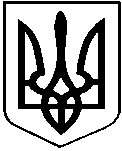 УКРАЇНАКУТСЬКА СЕЛИЩНА РАДА 
КОСІВСЬКОГО РАЙОНУ ІВАНО-ФРАНКІВСЬКОЇ ОБЛАСТІВ И К О Н А В Ч И Й      К О М І Т Е Т__________________________________________________________________                                                     Р І Ш Е Н Н Я     №81від  20 грудня  2021 року                                                             с-ще КутиПро схвалення проєкту рішення «Про бюджет Кутської селищної територіальної громадина 2022 рік»          Розглянувши проєкт рішення «Про бюджет Кутської селищної територіальної громади  на 2022 рік» у відповідності до статей 28, 52 Закону України «Про місцеве самоврядування в Україні», статті 76 Бюджетного кодексу України, враховуючи рекомендації постійної комісії селищної ради з питань бюджету, фінансів, планування соціально - економічного розвитку, підприємницької діяльності, інвестицій та міжнародного співробітництва, виконавчий комітет Кутської селищної радиВИРІШИВ:1. Схвалити проєкт рішення селищної ради «Про бюджет Кутської  селищної територіальної громади на 2022 рік» з подальшим внесенням на розгляд сесії селищної ради, що додається.2.  Фінансовому відділу  селищної ради (Богдан Девда) подати проєкт рішення «Про бюджет  Кутської селищної територіальної громади на 2022 рік», схвалений виконавчим комітетом селищної ради, на розгляд сесії Кутської селищної  ради.3.  Контроль за виконанням даного рішення  покласти на заступника  селищного голови Анатолія Кіщука.Заступник голови з питаньдіяльності виконавчих органів                                Андрій ВАСИЛЬКЕВИЧУКРАЇНАКУТСЬКА СЕЛИЩНА РАДА 
КОСІВСЬКОГО РАЙОНУ ІВАНО-ФРАНКІВСЬКОЇ ОБЛАСТІВ И К О Н А В Ч И Й      К О М І Т Е Т__________________________________________________________________                                                     Р І Ш Е Н Н Я     №82від  20 грудня  2021 року                                                             с-ще КутиПро виготовлення та введенняв дію штампа для використанняв Кутській селищній раді.           З метою забезпечення належного обліку, зберігання та виключення безконтрольного використання печаток і штампів у виконавчому комітеті   Кутської селищної   ради та її структурних підрозділів,  відповідно до наказу Міністерства юстиції України від 18 червня 2015 року № 1000/5 «Про затвердження Правил організації діловодства та архівного зберігання документів у державних органах, органах місцевого самоврядування, на підприємствах, в установах і організаціях» зі змінами, затвердженими наказом Міністерства юстиції України від 04 липня 2018 року № 2277/5 та  ст.40 Закону України «Про місцеве самоврядування в Україні» та Розпорядження №160 від 31 грудня 2020 року «Про затвердження Положення про порядок виготовлення, обліку, зберігання, використання та знищення печаток і штампів у виконавчому комітеті та структурних підрозділах Кутської селищної ради Косівського району Івано-Франківської області», виконавчий комітет Кутської селищної ради В И Р І Ш И В:Забезпечити виготовлення та введення в дію з 01 січня 2022 року штампу для реєстрації місця проживання для використання уповноваженою особою Кутської селищної ради:Штамп для реєстрації місця проживання *Кутська селищна рада МІСЦЕ ПРОЖИВАННЯ ЗАРЕЄСТРОВАНО ЗА АДРЕСОЮ Івано-Франківська область Косівський район      вул. буд. корп. кв.   року*.Встановити, що відповідальним за зберігання та використання штампу для реєстрації місця проживання Кутської селищної ради є начальник  відділу «Центр надання адміністративних послуг» Галина Кіщук.Відповідальній посадовій особі забезпечити зберігання штампу для реєстрації місця проживання у шафі (сейфі), що надійно замикається і опечатується, та забезпечити контроль за його використанням посадовою особою.Контроль за виконанням даного рішення покласти на керуючого справами виконкому Бринського Ярослава Романовича.Заступник голови з питаньдіяльності виконавчих органів                                Андрій ВАСИЛЬКЕВИЧУКРАЇНАКУТСЬКА СЕЛИЩНА РАДА 
КОСІВСЬКОГО РАЙОНУ ІВАНО-ФРАНКІВСЬКОЇ ОБЛАСТІВ И К О Н А В Ч И Й      К О М І Т Е Т__________________________________________________________________                                                     Р І Ш Е Н Н Я     №83від  20 грудня  2021 року                                                             с-ще КутиПро вирішення окремих питаньжитлового фонду соціального призначення Кутської селищної територіальної громади            Керуючись підпунктами 5 - 8 пункту б) статті 30 Закону України «Про місцеве самоврядування в Україні»,  статтею 9 Закону України «Про житловий фонд соціального призначення», статтею 16 Житлового Кодексу України, відповідно до постанови Кабінету Міністрів України від 23.07.2008 № 682 «Деякі питання реалізації Закону України «Про житловий фонд соціального призначення», постанови Кабінету Міністрів України від 19.03.2008 №219 «Про встановлення тимчасових мінімальних норм забезпечення соціальним житлом»,  Правил обліку громадян, які потребують поліпшення житлових умов і надання їм житлових приміщень в Українській РСР, затверджених Постановою Ради Міністрів Української РСР і Української Республіканської ради професійних спілок від 11.12.1984 № 470, з метою забезпечення реалізації державної політики з питань формування і утримання житлового фонду соціального призначення,  виконавчий комітет Кутської селищної радиВИРІШИВ:1. РОЗПОЧАТИ формування житлового фонду соціального призначення у Кутській селищній територіальній громаді, у зв’язку з чим відділу  житлово-комунального господарства, комунальної власності, благоустрою, містобудування, архітектури, інфраструктури, енергетики селищної ради  здійснювати моніторинг соціального житла на території громади, з метою включення відповідного житла до такого фонду. 2. ЗАТВЕРДИТИ Порядок взяття громадян на соціальний квартирний облік у Кутській селищній територіальній громаді, їх перебування на такому обліку, зняття з нього та надання соціального житла особам, які потребують соціального захисту (додаток 1). 3. ЗАТВЕРДИТИ склад уповноваженої комісії селищної ради у сфері розподілу соціального житла у Кутській селищній територіальній громаді в кількості 9 (дев’ять) чоловік (додаток 2).4. Контроль за виконанням цього рішення покласти заступника селищного голови з питань діяльності виконавчих органів ради Андрія ВАСИЛЬКЕВИЧА.Заступник голови з питаньдіяльності виконавчих органів                                Андрій ВАСИЛЬКЕВИЧУКРАЇНАКУТСЬКА СЕЛИЩНА РАДА 
КОСІВСЬКОГО РАЙОНУ ІВАНО-ФРАНКІВСЬКОЇ ОБЛАСТІВ И К О Н А В Ч И Й      К О М І Т Е Т__________________________________________________________________                                                     Р І Ш Е Н Н Я     №84від  20 грудня 2021 року                                                             с-ще КутиПро затвердження зведеноїНоменклатури справ Кутськоїселищної  ради на 2022 рік(в новій редакції).          На виконання наказу Міністерства юстиції України від 30.12.2013 року № 2804/5 «Про затвердження Переліку типових документів, що створюються під час діяльності органів державної влади та місцевого самоврядування, інших установ, підприємств та організацій, із зазначенням строків зберігання документів», з метою установлення в  виконавчому комітеті системи формування справ, забезпечення їх обліку, оперативного розшуку документів згідно їх змісту та здійснення відбору документів на державне забезпечення, керуючись Законом України "Про місцеве самоврядування в Україні" виконавчий комітет Кутської селищної ради ВИРІШИВ:1. Затвердити зведену Номенклатуру справ  Кутської селищної ради    Косівського району Івано-Франківської області та її виконавчого комітету    на 2022 рік ( в новій редакції) згідно Додатків 1-4.2. Виконавчому комітету Кутської селищної ради  формування справ у 2022    році здійснювати згідно Номенклатури справ.3.Контроль за виконанням даного рішення покласти на  керуючого справами     виконавчого комітету Кутської селищної  ради Косівського району Івано-    Франківської області Ярослава Бринського.Заступник голови з питаньдіяльності виконавчих органів                                Андрій ВАСИЛЬКЕВИЧУКРАЇНАКУТСЬКА СЕЛИЩНА РАДА 
КОСІВСЬКОГО РАЙОНУ ІВАНО-ФРАНКІВСЬКОЇ ОБЛАСТІВ И К О Н А В Ч И Й      К О М І Т Е Т__________________________________________________________________                                                     Р І Ш Е Н Н Я     №85від  20 грудня 2021 року                                                                             с-ще КутиПро схвалення цільової програми
«Громадський бюджет Кутської
селищної територіальної громади 
на 2022-2025 роки» (бюджет участі)            З метою запровадження громадського бюджету (бюджету участі) у Кутській селищній територіальній громаді, зміцнення територіальної громади шляхом надання її членам можливості прийняття спільних виважених рішень та вирішення основних питань розвитку громади через запровадження сучасних демократичних механізмів взаємодії громадян із органами влади, підвищення громадянської активності населення, керуючись статтями 26, 59  Закону України «Про місцеве самоврядування в Україні», враховуючи рекомендації виконавчого комітету та постійних комісій селищної ради з гуманітарних питань, з питань прав людини, законності, депутатської діяльності, етики, регламенту, охорони пам’яток історичного середовища та благоустрою та комісії  з питань бюджету, фінансів, планування соціально-економічного розвитку, підприємницької діяльності, інвестицій та міжнародного співробітництва Кутська  селищна  рада В И Р І Ш И Л А: 1. Схвалити цільову програму «Громадський бюджет Кутської селищної територіальної громади на 2022-2025 роки» (бюджет участі) /додається/.2. Секретарю Кутської селищної ради Сергію Колотило подати цільову програму«Громадський бюджет Кутської селищної територіальної громади на 2022-2025 рік», схвалену виконавчим комітетом, на розгляд наступної сесіїї  Кутської селищної ради.3. Контроль за виконанням рішення покласти на заступника селищного голови Анатолія Кіщука.    Заступник голови з питаньдіяльності виконавчих органів                                Андрій ВАСИЛЬКЕВИЧУКРАЇНАКУТСЬКА СЕЛИЩНА РАДА 
КОСІВСЬКОГО РАЙОНУ ІВАНО-ФРАНКІВСЬКОЇ ОБЛАСТІВ И К О Н А В Ч И Й      К О М І Т Е Т__________________________________________________________________                                                     Р І Ш Е Н Н Я     №86від  20 грудня 2021 року                                                             с-ще Кути    Про програму проведення заходів формування підрозділу та штабу району  територіальної  оборони №5 на 2022 рікВідповідно до п. 1.2, 2.2, 2.4 ст. 14 Закону України "Про основи національного спротиву", п. 17 ст. 91 "Бюджетного  кодексу  України" та  розглянувши проєкт Програми проведення заходів формування підрозділу та штабу району  територіальної  оборони №5 на 2022 рік, виконавчий комітет Кутської селищної радиВИРІШИВ:1. Схвалити Програму проведення заходів формування підрозділу та штабу району  територіальної  оборони на 2022 рік (додається).2. Визначити головним розпорядником коштів програми – Кутську селищну раду, відповідальним виконавцем програми – Командира кадру військової частини А 7126.3. Встановити, що бюджетні призначення для реалізації заходів програми передбачаються при формуванні Кутського селищного бюджету, виходячи із можливостей його дохідної частини та інших джерел.4. Контроль за виконанням рішення покласти на заступника селищного голови Анатолія Кіщука.    Заступник голови з питаньдіяльності виконавчих органів                                Андрій ВАСИЛЬКЕВИЧУКРАЇНАКУТСЬКА СЕЛИЩНА РАДА 
КОСІВСЬКОГО РАЙОНУ ІВАНО-ФРАНКІВСЬКОЇ ОБЛАСТІВ И К О Н А В Ч И Й      К О М І Т Е Т__________________________________________________________________Р І Ш Е Н Н Я     №87від  20 грудня 2021 року                                                                    с-ще КутиПро розгляд заяв та звернень.                                                                         1                                                           Заслухавши заяву жительки села , вул. , буд., кв.,                        гр. Ватаманюк Надії Михайлівни про надання їй статусу гірського, як особі, що перебуває на реєстраційному обліку та фактично проживає з  року в селі  Косівського району Івано-Франківської області, виконавчий комітет Кутської селищної радиВ И Р І Ш И В:         Надати жительці села , вул. , буд., кв., гр. Ватаманюк Надії Михайлівні статус гірського, як особі, що перебуває на реєстраційному обліку та фактично проживає з року в селі Косівського району Івано-Франківської області. 	         2          Заслухавши заяву жителя селища , вул. , буд.,  гр. Демидюка Василя Михайловича про надання йому одноразової грошової допомоги для лікування  захворювання (), виконавчий комітет Кутської селищної ради   В И Р І Ш И В:            Надати жителю селища , вул. , буд., гр. Демидюку Василю Михайловичу одноразову грошову допомогу в сумі 2900,00 (Дві тисячі дев’ятсот) гривень для лікування  захворювання ().                                                                  3          Заслухавши заяву жителя села , гр. Миронюка Дмитра Дмитровича про надання йому одноразової грошової допомоги для лікування  захворювання (), виконавчий комітет Кутської селищної ради   В И Р І Ш И В:            Надати жителю села , гр. Миронюку Дмитру Дмитровичу одноразову грошову допомогу в сумі 2900,00 (Дві тисячі дев’ятсот) гривень для лікування  захворювання ().                                                                   4          Заслухавши заяву жительки села , гр. Воробйової Галини Петрівни про надання їй одноразової грошової допомоги для лікування  захворювання (), виконавчий комітет Кутської селищної ради   В И Р І Ш И В:            Надати жительці села , гр. Воробйовій Галині Петрівні одноразову грошову допомогу в сумі 2900,00 (Дві тисячі дев’ятсот) гривень для лікування  захворювання ().	       5           Заслухавши заяву жителя села , вул. ,  гр. Герцюка Володимира Миколайовича про надання йому одноразової грошової допомоги для лікування  захворювання (), виконавчий комітет Кутської селищної ради   В И Р І Ш И В:           Надати жителю села , вул. , гр. Герцюку Володимиру Миколайовичу одноразову грошову допомогу в сумі 1000,00 (Одна тисяча) гривень для лікування  захворювання ().                                                                   6          Заслухавши заяву жительки селища , вул. , буд.,     гр. Годованчук Христини Львівни про надання їй одноразової грошової допомоги для лікування  (), виконавчий комітет Кутської селищної ради   В И Р І Ш И В:            Надати жительці селища , вул. , буд., гр. Годованчук Христині Львівні одноразову грошову допомогу в сумі 1000,00 (Одна тисяча) гривень для лікування ().                                                                  7          Заслухавши заяву жительки селища , вул. , буд., кв.,                гр. Леонової Анни Євгенівни про надання їй одноразової грошової допомоги для ліквідації наслідків стихії, яка відбулась року, виконавчий комітет Кутської селищної ради   В И Р І Ш И В:            Надати жительці селища , вул. , буд., кв.,                                    гр. Леоновій Анні Євгенівні одноразову грошову допомогу в сумі 1000,00 (Одна тисяча) гривень для ліквідації наслідків стихії, яка відбулась  року.                                                                  8        Заслухавши заяву жителя села , вул. , буд., Косівського району, Івано-Франківської обл., гр. Т.Б.І. про надання йому дозволу на дарування житлового будинку з господарськими будівлями та спорудами, який знаходиться в селі , вул. , буд., власником якого він є згідно Свідоцтва про право власності на житловий будинок, зареєстрованого Коломийським МБТІ року за реєстровим № та Свідоцтва про право на спадщину за заповітом, зареєстрованого Коломийським МБТІ року за реєстровим № та земельної ділянки площею 0,00га, кадастровий номер 26:236:857:01:02:002:0067 та земельної ділянки площею 0,га, кадастровий номер 26:236:857:01:02:002:0066 своїм онукам    гр. Т.А.В.  року народження та гр. Т.С.В.  року народження жителям села , в рівних частинах в якому зареєстрована малолітня дитина Т.С.В. року народження, взявши до уваги всі зауваження та рекомендації, виконавчий комітет Кутської селищної ради В И Р І Ш И В:         Надати дозвіл жителю села , вул. , буд., Косівського району, Івано-Франківської обл., гр. Т.Б.І. на дарування житлового будинку з господарськими будівлями та спорудами, який знаходиться в селі , вул. , буд., власником якого він є згідно Свідоцтва про право власності на житловий будинок, зареєстрованого Коломийським МБТІ  року за реєстровим № та Свідоцтва про право на спадщину за заповітом, зареєстрованого Коломийським МБТІ  року за реєстровим № та земельної ділянки площею 0,00га, кадастровий номер 26:236:857:01:02:002:0067 та земельної ділянки площею 0,га, кадастровий номер 26:236:857:01:02:002:0066 своїм онукам гр. Т.А.В.  року народження та гр. Т.С.В.  року народження жителям села , в рівних частинах в якому зареєстрована малолітня дитина Т.С.В.  року народження, оскільки даним правочином права неповнолітніх та малолітніх дітей  не будуть порушені.                                                                 9          Заслухавши  спільну заяву  жителів  села ,  гр. Т.В.Б. та гр. Т.Н.В.  про надання їм дозволу  на   прийняття дарунку – ½ частину житлового будинку з господарськими будівлями та спорудами, який знаходиться  в селі  по вул. , буд. та ½ частину земельної ділянки площею 0,00га, кадастровий номер 26:236:857:01:02:002:0067, ½ частину земельної ділянки площею 0,га, кадастровий номер 26:236:857:01:02:002:0066 на ім’я малолітньої дитини, їхньої  дочки  Т.С.В., яка народилася   року, та надання  дозволу на підписання договору дарування батьками:  Т.В.Б. та Т.Н.В., виконавчий комітет Кутської селищної радиВ И Р І Ш И В:           Надати  дозвіл  гр. Т.В.Б. та гр. Т.Н.В. на прийняття дарунку -  ½ частину житлового будинку з господарськими будівлями та спорудами, який знаходиться  в селі  по вул. , буд. та ½ частину земельної ділянки площею 0,00га, кадастровий номер 26:236:857:01:02:002:0067, ½ частину земельної ділянки площею 0,га, кадастровий номер 26:236:857:01:02:002:0066 на ім’я малолітньої дитини, їхньої  дочки Т.С.В., яка народилася  , та надати  дозвіл на підписання договору дарування батьками: Т.В.Б. та Т.Н.В.                                                                  10          Заслухавши заяву жителя селища , вул. , буд.,      гр. Г.І.М. про надання йому дозволу на дарування житлового будинку з господарськими будівлями та спорудами, який знаходиться в селищі , вул. , буд., власником якого він є згідно Свідоцтва про право на спадщину за законом, зареєстрованого у Державному реєстрі  речових прав на нерухоме майно приватним нотаріусом Фединчук С.І., Косівського РНО,  року номер запису про право власності  та земельної ділянки площею 0,га, кадастровий номер 2623655400:01:003:0357, своїй дружині гр. Г.Г.В.  року народження, в якому зареєстровані малолітні діти Г.В.В.  року народження та Г.Р.В.  року народження, взявши до уваги всі зауваження та рекомендації, виконавчий комітет Кутської селищної ради В И Р І Ш И В:         Надати дозвіл жителю селища , вул. , буд., гр. Г.І.М. на дарування житлового будинку з господарськими будівлями та спорудами, який знаходиться в селищі , вул. , буд., власником якого він є згідно Свідоцтва про право на спадщину за законом, зареєстрованого у Державному реєстрі  речових прав на нерухоме майно приватним нотаріусом Фединчук С.І., Косівського РНО,  року номер запису про право власності та земельної ділянки площею 0,га, кадастровий номер 2623655400:01:003:0357, своїй дружині гр. Г.Г.В.  року народження в якому зареєстровані малолітні діти Г.В.В.  року народження та Г.Р.В.  року народження, оскільки даним правочином права неповнолітніх та малолітніх дітей  не будуть порушені.                                                                11Заслухавши клопотання жительки села  району Івано-Франківської області, гр. Пилипюк Парасковії Дмитрівни про внесення змін до рішення виконавчого комітету Кутської селищної ради від 29 жовтня 2021 року №67 «Про розгляд заяв та звернень» щодо присвоєння адресного номера село , вул. , буд., новозбудованому житловому будинку, забудовником якого вона являється згідно Витягу з Реєстру будівельної діяльності Єдиної державної електронної системи у сфері будівництва ІФ, зареєстрованого управлінням Державної архітектурно-будівельної інспекції в Івано-Франківській області  року, а саме «новозбудованому житловому будинку» змінити на «незавершеному будівництвом житловому будинку» виконавчий комітет Кутської селищної ради                                          В И Р І Ш И В:Внести зміни до рішення виконавчого комітету Кутської селищної ради від 29 жовтня 2021 року №67 «Про розгляд заяв та звернень» щодо присвоєння адресного номера село , вул. , буд., новозбудованому житловому будинку, забудовником якого він являється згідно Витягу з Реєстру будівельної діяльності Єдиної державної електронної системи у сфері будівництва ІФ, зареєстрованого управлінням Державної архітектурно-будівельної інспекції в Івано-Франківській області  року, а саме «новозбудованому житловому будинку» змінити на «незавершеному будівництвом житловому будинку». 	12         Заслухавши заяви жителів села, вул. , гр. Гулейчука Йосипа Володимировича, гр. Павлюк Наталії Йосипівни, Гулейчук Ганни Миколаївни, що діє від свого імені та від імені Гулейчука Володимира Йосиповича, згідно довіреності, посвідченої Фединчук С.І., приватним нотаріусом Косівського районного нотаріального округу  року за № про  присвоєння  (уточнення)  адресного номера село , вул. , буд., кв., квартирі, власниками якої вони є згідно Свідоцтва про право власності на житло, зареєстрованого Коломийським міжрайонним бюро технічної інвентаризації  року за №, виконавчий комітет Кутської селищної радиВ И Р І Ш И В:         Присвоїти  (уточнити)  адресний номер село , вул. , буд., кв., квартирі, власниками якої вони є згідно Свідоцтва про право власності на житло, зареєстрованого Коломийським міжрайонним бюро технічної інвентаризації  року за №, являються жителі села, вул. , гр.гр. Гулейчук Йосип Володимирович, Павлюк Наталія Йосипівна, Гулейчук Ганна Миколаївна, Гулейчук Володимир Йосипович.		13         Заслухавши заяву жителя селища , провулок, буд.№ гр. Несторука Назарія Дмитровича що діє від імені Несторук Катерини Федорівни, що зареєстрована в селищі , провулок , буд., згідно довіреності, посвідченої Герліб Тамарою Володимирівною, першим секретарем з консульських питань Посольства України в Італійській Республіці 29 березня 2021 року за №570/4/719 про  присвоєння  (уточнення)  адресного номера селище , провулок , буд., житловому будинку, забудовником якого згідно Витягу з Реєстру будівельної діяльності Єдиної державної електронної системи у сфері будівництва ІФ, зареєстрованого управлінням Державної архітектурно-будівельної інспекції в Івано-Франківській області року, виконавчий комітет Кутської селищної радиВ И Р І Ш И В:         Присвоїти  (уточнити)  адресний номер селище , провулок , буд., житловому будинку, забудовником якого згідно Витягу з Реєстру будівельної діяльності Єдиної державної електронної системи у сфері будівництва ІФ, зареєстрованого управлінням Державної архітектурно-будівельної інспекції в Івано-Франківській області  року, являється жителька селища , провулок ,  гр. Несторук Катерина Федорівна.                                                                 14          Заслухавши заяву жителя села , вул. , буд.,  гр. Ракевича Павла Михайловича про  присвоєння  (уточнення)  адресного номера  село , вул. , буд.№ новозбудованому житловому будинку, забудовником якого він являється згідно Повідомлення про початок виконання будівельних робіт ІФ№, зареєстрованого  року Управлінням Державної архітектурно-будівельної інспекції в Івано-Франківській області, виконавчий комітет Кутської селищної ради                                         В И Р І Ш И В:         Присвоїти  (уточнити)  адресний номер село , вул. , буд.,  новозбудованому житловому будинку, забудовником  якого згідно Повідомлення про початок виконання будівельних робіт ІФ№, зареєстрованого  року Управлінням Державної архітектурно-будівельної інспекції в Івано-Франківській області, являється житель села , вул. , буд., гр. Ракевич Павло Михайлович.15        Відповідно до пункту 34 статті 26 закону України «Про місцеве самоврядування в Україні» керуючись статтею 12 Земельного Кодексу України, статті 5 Закону України «Про особисте селянське господарство», розглянувши заяву жительки села , вул. , буд.                  гр. Довганюк Надії Костянтинівни про вихід з членів особистого селянського господарства, виконавчий комітет Кутської селищної ради                                            В И Р І Ш И В:Вивести Довганюк Надію Костянтинівну, жительку села , вул. , буд., з членів особистого селянського господарства, без виділення їй земельної ділянки в натурі (на місцевості).Спеціалісту І категорії відділу організаційної роботи, документообігу та контролю апарату селищної ради Оксані Лукань внести відповідні зміни до по-господарської книги №29, номер об’єкта по-господарського обліку 2110.Контроль за виконанням даного рішення покласти на начальника відділу земельних відносин та захисту довкілля Анжелу Федюк.	       16        Відповідно до пункту 34 статті 26 закону України «Про місцеве самоврядування в Україні» керуючись статтею 12 Земельного Кодексу України, статті 5 Закону України «Про особисте селянське господарство», розглянувши заяву жительки села , вул. , буд.                          гр. Андрецуляк Іванни Іванівни про вихід з членів особистого селянського господарства, виконавчий комітет Кутської селищної ради                                            В И Р І Ш И В:Вивести Андрецуляк Іванну Іванівну, жительку села , вул. , буд., з членів особистого селянського господарства, без виділення їй земельної ділянки в натурі (на місцевості).Спеціалісту І категорії відділу організаційної роботи, документообігу та контролю апарату селищної ради Василині Крильчук внести відповідні зміни до по-господарської книги №5, номер об’єкта по-господарського обліку 01-381-1.Контроль за виконанням даного рішення покласти на начальника відділу земельних відносин та захисту довкілля Анжелу Федюк.		17        Відповідно до пункту 34 статті 26 закону України «Про місцеве самоврядування в Україні» керуючись статтею 12 Земельного Кодексу України, статті 5 Закону України «Про особисте селянське господарство», розглянувши заяву жительки села , вул. , буд.,                              гр. Дрислюк Ольги Степанівни про вихід з членів особистого селянського господарства, виконавчий комітет Кутської селищної радиВ И Р І Ш И В:Вивести Дрислюк Ольгу Степанівну, жительку села , вул. , буд., з членів особистого селянського господарства, без виділення їй земельної ділянки в натурі (на місцевості).Спеціалісту І категорії відділу організаційної роботи, документообігу та контролю апарату селищної ради Василині Крильчук внести відповідні зміни до по-господарської книги №3, номер об’єкта по-господарського обліку 01-205-1.Контроль за виконанням даного рішення покласти на начальника відділу земельних відносин та захисту довкілля Анжелу Федюк.18        Відповідно до пункту 34 статті 26 закону України «Про місцеве самоврядування в Україні» керуючись статтею 12 Земельного Кодексу України, статті 5 Закону України «Про особисте селянське господарство», розглянувши заяву жительки села , гр. Яковець Олени Миколаївни про вихід з членів особистого селянського господарства, виконавчий комітет Кутської селищної радиВ И Р І Ш И В:Вивести Яковець Олену Миколаївну, жительку села , з членів особистого селянського господарства, без виділення їй земельної ділянки в натурі (на місцевості).Спеціалісту І категорії відділу організаційної роботи, документообігу та контролю апарату селищної ради Руслані Проданчук внести відповідні зміни до по-господарської книги №3, номер об’єкта по-господарського обліку 01-202-1.Контроль за виконанням даного рішення покласти на начальника відділу земельних відносин та захисту довкілля Анжелу Федюк.	19        Відповідно до пункту 34 статті 26 закону України «Про місцеве самоврядування в Україні» керуючись статтею 12 Земельного Кодексу України, статті 5 Закону України «Про особисте селянське господарство», розглянувши заяву жителя села , гр. Буряка Василя Івановича про вихід з членів особистого селянського господарства, виконавчий комітет Кутської селищної радиВ И Р І Ш И В:Вивести Буряка Василя Івановича, жителя села , з членів особистого селянського господарства, без виділення йому земельної ділянки в натурі (на місцевості).Спеціалісту І категорії відділу організаційної роботи, документообігу та контролю апарату селищної ради Світлані Чокинюк внести відповідні зміни до по-господарської книги №2, стор.42.Контроль за виконанням даного рішення покласти на начальника відділу земельних відносин та захисту довкілля Анжелу Федюк.	20Розглянувши звернення ФОП Боднарашек Д.І. про затвердження  розрахунку планових витрат на теплопостачання Кутського ліцею (корпус №2), Розтоківського ліцею, Великорожинського ліцею, Малорожинської гімназії Кутської селищної ради, керуючись підпунктом 2 пункту «а» статті 28 Закону України «Про місцеве самоврядування в Україні та частиною 11 ст.20 Закону України «Про теплопостачання», виконавчий комітет Кутської селищної ради  В И Р І Ш И В ПОГОДИТИ надання в оренду Кутською селищною радою об’єкту комунальної власності Кутської селищної територіальної громади - частини нежитлової будівлі в смт. Кути Косівського району Івано-Франківської області по вул. Івана Франка, 20, з встановленням орендної плати в розмірі 1 (Одна) гривня в рік, як установам, що надають соціально-важливі послуги населенню,  загальною площею 153 кв.м., з якої зокрема:- 90 кв.м. -   для розміщення  відділення поштового зв’язку АТ «Укрпошта»;- 63 кв.м. -  для розміщення поліцейської станції Косівського РВП ГУНП в Івано-Франківській області. 	21Розглянувши звернення ФОП Боднарашек Дарії Іванівни про затвердження  розрахунку планових витрат на теплопостачання Кутського ліцею (корпус №2), Розтоківського ліцею, Великорожинського ліцею, Малорожинської гімназії Кутської селищної ради, керуючись підпунктом 2 пункту «а» статті 28 Закону України «Про місцеве самоврядування в Україні та частиною 11 ст.20 Закону України «Про теплопостачання», взявши до уваги зауваження та пропозиції відділу освіти Кутської селищної ради про обмеженість фінансування щодо оплати енергоносіїв ( в т.ч. теплопостачання), враховуючи рекомендації постійної комісії селищної ради  з питань бюджету, фінансів, планування соціально-економічного розвитку, підприємницької діяльності, інвестицій та міжнародного співробітництва та постійної комісії селищної ради з питань комунальної власності, житлово-комунального господарства, надзвичайних ситуацій, дорожнього будівництва, транспорту та інфраструктури з цього питання,   виконавчий комітет Кутської селищної ради  В И Р І Ш И В          Рекомендувати сесії Кутської селищної ради затвердити  розрахунок планових витрат з теплопостачання  приміщень закладів загальної середньої освіти громади в сумах, що не перевищують нижчевказані, а саме:Кутський ліцей ( корпус №2) на 2022 рік дровами за 1Гкал в сумі 2967 (Дві тисячі дев’ятсот шістдесят сім) гривень;Розтоківський ліцей на 2022 рік дровами за 1Гкал в сумі 2109 (Дві тисячі сто дев’ять) гривень;Великорожинський ліцей  на  2022 рік дровами за 1Гкал в сумі 2118 (Дві тисячі сто вісімнадцять) гривень;Малорожинська гімназія на 2022 рік дровами за 1Гкал в сумі 4118 (Чотири тисячі сто вісімнадцять) гривень.	22Розглянувши звернення директора ПП «Косіврембудсервіс»  Мельник О.П.  про затвердження  розрахунку планових витрат на теплопостачання Кутського ліцею, Тюдівського ліцею Кутської селищної ради, керуючись підпунктом 2 пункту «а» статті 28 Закону України «Про місцеве самоврядування в Україні та частиною 11 ст.20 Закону України «Про теплопостачання», взявши до уваги зауваження та пропозиції відділу освіти Кутської селищної ради про обмеженість фінансування щодо оплати енергоносіїв ( в т.ч. теплопостачання), враховуючи рекомендації постійної комісії селищної ради  з питань бюджету, фінансів, планування соціально-економічного розвитку, підприємницької діяльності, інвестицій та міжнародного співробітництва та постійної комісії селищної ради з питань комунальної власності, житлово-комунального господарства, надзвичайних ситуацій, дорожнього будівництва, транспорту та інфраструктури з цього питання, виконавчий комітет Кутської селищної ради  В И Р І Ш И В          Рекомендувати сесії Кутської селищної ради затвердити  розрахунок планових витрат з теплопостачання  приміщень закладів загальної середньої освіти громади в сумах, що не перевищують нижчевказані, а саме:Кутський ліцей (корпус №1) на 2022 рік дровами за 1Гкал в сумі 2318 (Дві тисячі триста вісімнадцять) гривень;Тюдівський ліцей на 2022 рік дровами за 1Гкал в сумі 2978 (Дві тисячі  дев’ятсот сімдесят вісім) гривень.	23        Заслухавши службову записку начальника відділу «Центр надання адміністративних послуг» Кутської селищної рада щодо необхідності своєчасного наповнення даними відомчої інформаційної системи Державної міграційної служби (Реєстр територіальної громади) та термінового усунення наявних помилок по старостинських округах, виконавчий комітет Кутської селищної радиВ И Р І Ш И В:Зобов’язати Дмитра Колотило, старосту Тюдівського старостинського округу,  забезпечити якнайшвидше усунення наявних в програмі РТГ помилок та неточночностей.Про пророблену роботу доповісти на наступному засіданні виконавчого комітету.Контроль за виконанням даного рішення покласти на Галину Кіщук, начальника відділу «Центр надання адміністративних послуг» Кутської селищної ради. Заступник голови з питаньдіяльності виконавчих органів                                         Андрій ВАСИЛЬКЕВИЧДодаток №1до рішенням  виконавчого комітету Кутськоїселищної радивід 20 грудня 2021р. №83ПОРЯДОК взяття громадян на соціальний квартирний облік у Кутській селищній територіальній громаді, їх перебування на такому обліку, зняття з нього та надання соціального житла особам, які потребують соціального захистуІ. Загальні положення1. Взяття громадян на соціальний квартирний облік (далі - облік) здійснюється за рішенням виконавчого комітету Кутської селищної ради за місцем проживання громадян, які мають право на отримання квартир, садибних (одноквартирних) житлових будинків з житлового фонду соціального призначення, після набуття ними повної цивільної дієздатності відповідно до закону.2. Облік громадян ведеться за напрямками черговості:а) громадяни, які мають позачергове право на отримання житла;б) громадяни, які мають першочергове право на отримання житла;в) загальна черговість громадян потребуючих поліпшення житлових умов.3. Черговість надання жилих приміщень визначається за часом взяття на облік.4. Орган, що розглядає питання та приймає рішення про зарахування на облік: а) уповноважена комісія селищної ради у сфері розподілу соціального житла у Кутській селищній територіальній громаді, надає рекомендації виконавчому комітету;б) виконавчий комітет Кутської селищної ради своїм рішенням зараховує чи не зараховує заявника до квартирної черги.5. Термін розгляду та прийняття рішень: тридцять робочих днів з дня отримання необхідних документів.ІІ. Особи, які можуть бути зараховані на соціальний квартирний облік6. Правом взяття на соціальний квартирний облік користуються громадяни України:а) для яких таке житло є єдиним місцем проживання або які мають право на поліпшення житлових умов відповідно до закону;б) середньомісячний сукупний дохід яких за попередній рік з розрахунку на одну особу в сумі менший від величини опосередкованої вартості найму житла в даному населеному пункті та прожиткового мінімуму, встановленого законодавством;в) внутрішньо переміщені особи, які не мають іншого житла для проживання на підконтрольній українській владі території або житло яких зруйновано (знищене) або пошкоджене до стану, непридатного для проживання, внаслідок проведення антитерористичної операції та здійснення заходів із забезпечення національної безпеки і оборони, відсічі і стримування збройної агресії Російської Федерації у Донецькій та Луганській областях.Під час визначення середньомісячного сукупного доходу враховується вартість майна, що перебуває у власності громадянина та членів його сім’ї на момент взяття на соціальний квартирний облік (крім вартості майнових прав чи прав власності внутрішньо переміщеної особи та членів її сім’ї на нерухоме майно, що розміщене на тимчасово окупованій території, в населених пунктах, які розташовані на лінії зіткнення або на території яких органи державної влади тимчасово не здійснюють своїх повноважень, а також на майно, яке зруйновано або стало непридатним для проживання внаслідок проведення антитерористичної операції та здійснення заходів із забезпечення національної безпеки і оборони, відсічі і стримування збройної агресії Російської Федерації у Донецькій та Луганській областях).Для дітей-сиріт, дітей, позбавлених батьківського піклування, та осіб з їх числа при визначенні середньомісячного сукупного доходу не враховуються соціальна стипендія, пенсія у зв’язку з втратою годувальника та аліменти на утримання дитини.7. Право позачергового отримання квартир або садибних (одноквартирних) жилих будинків із житлового фонду соціального призначення, за наявності в них права на отримання такого житла, мають:1) особи з інвалідністю внаслідок війни та особи, прирівняні до них законом, особи, реабілітовані відповідно до Закону України "Про реабілітацію жертв репресій комуністичного тоталітарного режиму 1917-1991 років", із числа тих, яких було піддано репресіям у формі (формах) позбавлення волі (ув’язнення) або обмеження волі чи примусового безпідставного поміщення здорової людини до психіатричного закладу за рішенням позасудового або іншого репресивного органу та яким встановлено інвалідність, - протягом двох років з дня взяття на соціальний квартирний облік, а з них особи з інвалідністю I групи з числа учасників бойових дій на території інших держав - протягом року;2) особи, на яких поширюється чинність Закону України "Про статус ветеранів війни, гарантії їх соціального захисту", - протягом двох років з дня взяття на соціальний квартирний облік;3) колишні малолітні (яким на момент ув’язнення не виповнилося 14 років) в’язні концентраційних таборів, гетто та інших місць примусового тримання, які визнані особами з інвалідністю від загального захворювання, трудового каліцтва та з інших причин;4) дружини (чоловіки) померлих жертв нацистських переслідувань, визнаних за життя особами з інвалідністю від загального захворювання, трудового каліцтва та з інших причин, які не одружилися вдруге; 5) особи, які постраждали внаслідок Чорнобильської катастрофи, категорії 1, - протягом року з дня взяття на соціальний квартирний облік;6) особи, які постраждали внаслідок Чорнобильської катастрофи, категорії 2;7) діти-сироти та діти, позбавлені батьківського піклування, після завершення перебування у відповідних закладах для таких дітей, дитячому будинку сімейного типу, прийомній сім’ї або завершення строку піклування над такими дітьми, а також особи з їх числа у разі відсутності в них житла у власності - протягом місяця. Особи з числа дітей-сиріт та дітей, позбавлених батьківського піклування, після досягнення 23 років не втрачають право на позачергове отримання соціального житла, за умови їх перебування у встановленому порядку на соціальному квартирному обліку на момент досягнення 23-річного віку;8) діти з інвалідністю (у тому числі взяті на облік внутрішньо переміщених осіб), які є сиротами або батьки яких позбавлені батьківських прав і які проживають в установах соціального захисту населення, після досягнення повноліття; 9) громадяни, незаконно засуджені і згодом реабілітовані, в разі неможливості повернення жилого приміщення, займаного ними раніше;10) громадяни, житло яких визнане в установленому порядку непридатним для проживання або не підлягає ремонту та реконструкції;11) громадяни, з якими Кутською селищною радою було розірвано договір найму соціального житла на підставі, визначеній частиною шостою статті 20 Закону України «Про житловий фонд соціального призначення», але протягом наступних трьох років з дня розірвання договору у них знов виникло таке право;12) сім’ї, які мають п’ятьох і більше дітей, та у разі народження у однієї жінки одночасно трьох і більше дітей.8. Право першочергового отримання квартир або садибних (одноквартирних) жилих будинків із житлового фонду соціального призначення, за наявності в них права на отримання такого житла, мають:1) учасники бойових дій та особи, прирівняні до них законом, а з них учасники бойових дій, які дістали поранення, контузію або каліцтво під час участі в бойових діях чи при виконанні обов’язків військової служби, - протягом двох років з дня взяття на соціальний квартирний облік;2) учасники війни та особи, прирівняні до них законом;3) особи з інвалідністю I і II груп (у тому числі взяті на облік внутрішньо переміщених осіб);4) особи, які мають особливі заслуги та особливі трудові заслуги перед Батьківщиною;5) Герої України, Герої Радянського Союзу, Герої Соціалістичної Праці, а також особи, нагороджені орденами Слави, Трудової Слави, "За службу Батьківщині у Збройних Силах СРСР" усіх трьох ступенів, чотирма і більше медалями "За відвагу";6) колишні неповнолітні (яким на момент ув’язнення не виповнилося 16 років) в’язні концентраційних таборів, гетто, інших місць примусового тримання, створених фашистською Німеччиною та її союзниками в період Другої світової війни, а також діти, які народилися в зазначених місцях примусового тримання їх батьків;7) колишні в’язні концентраційних таборів, гетто та інших місць примусового тримання в період Другої світової війни; особи, які були насильно вивезені на примусові роботи на територію Німеччини або її союзників, що перебували у стані війни з колишнім Союзом РСР, або на території окупованих Німеччиною інших держав; діти партизанів, підпільників, інших учасників боротьби з націонал-соціалістським режимом у тилу ворога, яких у зв’язку з патріотичною діяльністю їх батьків було піддано репресіям, фізичним розправам, гонінням;8) особи, реабілітовані відповідно до Закону України "Про реабілітацію жертв репресій комуністичного тоталітарного режиму 1917-1991 років";9) громадяни, які хворіють на тяжкі форми деяких хронічних захворювань за переліком, що затверджується центральним органом виконавчої влади, що забезпечує формування державної політики у сфері охорони здоров’я;10) сім’ї та одинокі матері й батьки, які мають трьох або чотирьох дітей, а також у разі народження у однієї жінки одночасно двох дітей;11) сім’ї, які мають дитину з інвалідністю віком до 18 років або особу з інвалідністю з дитинства I чи II групи;12) звільнені в запас або у відставку офіцери і військовослужбовці Збройних Сил України та інших військових формувань, що створюються Верховною Радою України, які проходили службу за контрактом або перебували на кадровій військовій службі;13) сім’ї осіб, які загинули під час виконання службових чи громадських обов’язків (у тому числі під час рятування життя людини) або на виробництві;14) особи, які одержали на виробництві травму або професійне захворювання, у зв’язку з чим не можуть проживати в одній кімнаті з іншими особами;15) молоді сім’ї, в яких вік чоловіка та дружини не перевищує 35 років, або неповні сім’ї, в яких мати (батько) віком до 35 років, одинокі молоді громадяни віком до 35 років та молоді вчені віком до 35 років;16) сім’ї з неповнолітніми дітьми;17) вагітні жінки;18) особи, які втратили працездатність;19) пенсіонери;20) особи, яким надано статус постраждалих учасників Революції Гідності відповідно до Закону України "Про статус ветеранів війни, гарантії їх соціального захисту".ІІІ. Перелік документів необхідних для зарахування на квартирнийсоціальний облік9. Для взяття на облік громадянин або уповноважена ним особа, що підтверджується завіреною в установленому законом порядку довіреністю, подає письмову заяву встановленого зразка згідно з додатком 1 до Порядку.        Одночасно із заявою заявник надає заяву-згоду на обробку персональних даних, підписану всіма повнолітніми членами сім'ї, які разом проживають та хочуть стати на квартирний облік.Недієздатні громадяни беруться на облік за заявою опікунів або органів опіки та піклування. Діти-сироти та діти, позбавлені батьківського піклування, які досягли 16 років, особи з числа дітей-сиріт та дітей, позбавлених батьківського піклування, беруться на облік виконавчим комітетом Кутської селищної ради за місцем їх походження або проживання до встановлення опіки, піклування, влаштування в прийомні сім'ї, дитячі будинки сімейного типу, заклади для дітей-сиріт та дітей, позбавлених батьківського піклування. Взяття на облік дітей-сиріт та дітей, позбавлених батьківського піклування, які досягли 16 років, здійснюється за заявою піклувальника, прийомних батьків, батьків-вихователів, адміністрації закладу, де проживає дитина, або органу опіки та піклування, а осіб з числа дітей-сиріт та дітей, позбавлених батьківського піклування, - за їх заявою.10. До заяви про взяття громадянина на облік додаються такі документи:- довідка про місце проживання та склад сім'ї. Довідка видається виконавчим комітетом селищної ради та дійсна протягом одного місяця з моменту видачі.- копії документів, що посвідчують особу громадянина та членів його сім'ї (для осіб, які не досягли 14 років, - копії свідоцтв про народження), які проживають разом з ним, з пред’явленням оригіналів таких документів; - копії документа з даними про реєстраційний номер облікової картки платника податків громадянина, який подає заяву, та всіх членів його сім’ї, які проживають разом з ним (крім випадків, коли через свої релігійні переконання особи відмовляються від прийняття реєстраційного номера облікової картки платника податків та повідомили про це відповідному контролюючому органу і мають відмітку в паспорті) і бажають стати на облік, з пред’явленням оригіналів;- копії документів, виданих органами державної реєстрації актів цивільного стану або судом, що підтверджують родинні відносини між членами сім’ї (свідоцтва про народження, свідоцтва про шлюб, свідоцтва про розірвання шлюбу, рішення суду про розірвання шлюбу, яке набрало законної сили, витяг з Державного реєстру актів цивільного стану громадян), з пред’явленням оригіналів;- копії документів, що підтверджують право громадянина та членів його сім'ї на надання пільг під час взяття на облік; - довідки про доходи громадянина та членів його сім'ї за попередній рік. Для дітей-сиріт, дітей, позбавлених батьківського піклування, та осіб з їх числа під час визначення середньомісячного сукупного доходу не враховуються соціальна стипендія, пенсія у зв’язку з втратою годувальника та аліменти на утримання дитини;- відомості про вартість майна, що перебуває у власності громадянина та членів його сім’ї на момент взяття на соціальний квартирний облік подаються громадянином за формою згідно з додатком 10 до Порядку (крім вартості майнових прав чи прав власності на нерухоме майно, розміщене на тимчасово окупованих територіях у Донецькій та Луганській областях,Автономній Республіці Крим і м. Севастополі, в населених пунктах, на території яких органи державної влади тимчасово не здійснюють свої повноваження, та населених пунктах, розташованих на лінії зіткнення (розмежування), а також на майно, яке зруйноване або стало непридатним для проживання внаслідок проведення антитерористичної операції та здійснення заходів із забезпечення національної безпеки і оборони, відсічі і стримування збройної агресії Російської Федерації, розташоване в інших регіонах, ніж тимчасово окуповані території у Донецькій та Луганській областях, Автономній Республіці Крим і м. Севастополі, населених пунктах, на території яких органи державної влади тимчасово не здійснюють свої повноваження, та населених пунктах, розташованих на лінії зіткнення (розмежування).- довідка уповноважених органів про відсутність у громадянина іншого житла для проживання за місцем отримання житла з соціального житлового фонду, а у разі прибуття громадянина з іншого регіону - зазначена довідка з попереднього місця проживання;- довідка, з Державтоінспекції,що підтверджує наявність/відсутність транспортних засобів;- довідка з державного земельного кадастру, що підтверджує наявність/відсутність земельної ділянки;- оригінал медичного висновку (форми №3) лікарсько-консультативної комісії (медико-соціальна експертиза), якщо в особи наявна тяжка форма хронічного захворювання. До заяви про взяття на облік, крім зазначених документів, у разі наявності у громадянина або членів його сім’ї житла, яке зруйноване або стало непридатним для проживання внаслідок проведення антитерористичної операції або здійснення заходів із забезпечення національної безпеки і оборони, відсічі і стримування збройної агресії Російської Федерації, розташоване в інших регіонах, ніж тимчасово окуповані території у Донецькій та Луганській областях, Автономній Республіці Крим і м. Севастополі, населених пунктах, на території яких органи державної влади тимчасово не здійснюють свої повноваження, та населених пунктах, що розташовані на лінії зіткнення (розмежування), додається копія акта обстеження технічного стану житлового приміщення (будинку, квартири), складеного комісією, утвореною районною, районною у місті держадміністрацією, військово-цивільною адміністрацією, виконавчим органом сільської, селищної, міської, районної у місті (у разі утворення) ради, виконавчим органом ради об’єднаної територіальної громади, за формою згідно з  додатком до Порядку надання щомісячної адресної допомоги внутрішньо переміщеним особам для покриття витрат на проживання, в тому числі на оплату житлово-комунальних послуг, затвердженого постановою Кабінету Міністрів України від 01.10.2014 № 505, з пред’явленням оригіналу.11. До заяви про взяття на облік дитини-сироти, дитини, позбавленої батьківського піклування, особи з їх числа додаються:- копія документа, що посвідчує особу дитини-сироти, дитини, позбавленої батьківського піклування, особи з їх числа;- копії документів, що підтверджують статус дитини-сироти, дитини, позбавленої батьківського піклування, особи з їх числа;- копія довідки про присвоєння ідентифікаційного номера дитині - сироті, дитині, позбавленій батьківського піклування, особі з їх числа ( за наявності);- довідка про те, що дитина-сирота, дитина, позбавлена батьківського піклування, особа з їх числа не перебуває на обліку за місцем її проживання.IV. Подання документів12. Відділ житлово-комунального господарства, комунальної власності, благоустрою, містобудування, архітектури, інфраструктури, енергетики Кутської селищної ради реєструє заяву про взяття громадянина на облік та документи, що додаються до неї, в книзі встановленого зразка згідно з додатком 2 до Порядку, а також надає розписку про прийняття документів встановленого зразка згідно з додатком 3 до Порядку. V. Прийняття рішення13. Подана громадянином заява та пакет документів проходить наступні етапи:1) реєстрація заяви та доданого до неї пакету документів в книзі реєстрації заяв громадян;2) розгляд і накладення резолюції селищним головою;3) розгляд документів постійно діючою комісією з житлових питань виконавчого комітету селищної ради та надання висновків виконавчому комітету для прийняття рішення.4) прийняття відповідного рішення на черговому засіданні виконкому селищної ради;5) внесення змін до журналу по квартирному обліку громадян, на підставі прийнятого рішення;6)  надіслання поштою повідомлення громадянину про прийняте виконавчим комітетом рішення.  У разі прийняття рішення про взяття на облік орган відділ житлово-комунального господарства, комунальної власності, благоустрою, містобудування, архітектури, інфраструктури, енергетики Кутської селищної ради   вручає/надсилає громадянинові не пізніше семи робочих днів після його прийняття повідомлення згідно з додатком 4.Повідомлення про відмову згідно з додатком 5 надсилається відділом житлово-комунального господарства, комунальної власності, благоустрою, містобудування, архітектури, інфраструктури, енергетики Кутської селищної ради   не пізніше ніж протягом трьох робочих днів після прийняття такого рішення.            Загальний строк  розгляду питання та прийняття виконавчим комітетом Кутської селищної ради рішення про взяття громадянина на облік або про відмову у взятті на відповідний облік становить не більше 30 робочих днів після надходження документів заявника.Громадянинові може бути надано окреме житлове приміщення, площа якого разом з площею житлового приміщення, що перебуває у його власності або користуванні громадянина чи членів його сім'ї, не перевищує норми, встановленої для забезпечення соціальним житлом.Мінімальна норма забезпечення соціальним житлом встановлюється у наступних розмірах:1) у квартирах, садибних (одноквартирних) будинках із житлового фонду соціального призначення - у розмірі 22 кв. метрів загальної площі на сім’ю із двох осіб і додатково 9,3 кв. метра загальної площі на кожного наступного члена сім’ї;2) у соціальних гуртожитках для проживання сімей та одиноких громадян - у розмірі 6 кв. метрів житлової площі на одну особу.14. В окремих випадках з урахуванням ситуації, яка склалася з формуванням житлового фонду соціального призначення, на прохання громадянина, що перебуває на обліку, якщо надійшла його черга на отримання соціального житла або він користується правом на позачергове чи першочергове отримання такого житла, може бути ухвалено рішення про надання:- двом чи більше окремим громадянам у спільне користування житлового приміщення;- одному громадянинові житлового приміщення, але за розміром менше необхідного згідно з нормами забезпечення соціальним житлом, із збереженням права перебування на обліку.VІ. Відмова у взятті на облік. Зняття з соціального квартирного обліку15. Громадянинові може бути відмовлено у взятті на облік у разі подання документів:- у неповному обсязі відповідно до розділу ІІІ цього Порядку;- які містять виправлення;- що не підтверджують можливість визнання у встановленому порядку громадянина таким, що потребує надання соціального житла;- які містять недостовірні відомості. 16. Виконавчий комітет Кутської селищної ради може зняти громадянина з обліку у разі: - подання ним заяви про зняття з обліку;- втрати підстав, що дають право на отримання соціального житла;- виїзду на постійне місце проживання до іншого населеного пункту;- отримання ним в установленому порядку кредиту для будівництва чи придбання житла;- надання йому в установленому порядку земельної ділянки для будівництва приватного житлового будинку;- виявлення в документах, поданих згідно з розділом ІІІ цього Порядку, недостовірних відомостей.Рішення про зняття громадянина з обліку приймається виконавчим комітетом Кутської селищної ради не пізніше 30 робочих днів після виявлення однієї із зазначених у цьому пункті підстав. Повідомлення про зняття з обліку надсилається не пізніше ніж протягом 30 робочих днів після прийняття такого рішення за формою згідно з додатком 6 до Порядку із зазначенням причини. За громадянином, якого знято з обліку у зв'язку з тим, що середньомісячний сукупний дохід громадянина та членів його сім'ї за попередні два роки з розрахунку на одну особу перевищує суму опосередкованої вартості найму житла у відповідному населеному пункті та прожитковий мінімум, зберігається протягом трьох років з дня зняття з обліку право на поновлення в черзі за його обліковим номером.17. Відмова у взятті громадянина на облік або зняття його з обліку може бути оскаржена в судовому порядку.VІІ. Порядок ведення обліку18. Відомості про громадян, щодо яких виконавчим комітетом Кутської селищної ради прийнято рішення про взяття на облік, вносяться відділом житлово-комунального господарства, комунальної власності, благоустрою, містобудування, архітектури, інфраструктури, енергетики Кутської селищної ради   до книги обліку згідно з додатком 7 до Порядку. 19. Списки громадян, які користуються правом на отримання соціального житла в позачерговому порядку і в порядку загальної черги, складаються і переглядаються щороку уповноваженою комісією селищної ради у сфері розподілу соціального житла у Кутській селищній територіальній громаді на підставі даних обліку.20. Уповноважена комісія селищної ради у сфері розподілу соціального житла у Кутській селищній територіальній громаді   інформує щороку територіальну громаду про ведення обліку шляхом оприлюднення списків громадян, які користуються правом на отримання соціального житла в позачерговому, першочерговому порядку і в порядку загальної черги, на офіційній веб-сторінці ради не пізніше ніж до 20 січня року, що настає після складення списків.21. Виконавчий комітет Кутської селищної ради    проводить щороку моніторинг сукупного доходу громадян, які перебувають на соціальному квартирному обліку, та членів їх сімей і доходів наймачів житла, що належить до житлового фонду соціального призначення, та членів їх сімей, які проживають разом з ними. VІІІ. Соціальний житловий фонд22. Формування соціального житлового фонду здійснюється на підставі відповідних рішень виконавчого комітету Кутської селищної ради   .23. До складу соціального житлового фонду можуть входити вільні житлові приміщення /в т.ч. кімнати в гуртожитках/ які відповідають вимогам санітарних норм для тимчасового проживання громадян.24. Джерелами формування соціального житлового фонду можуть бути:- житлові приміщення,  придбані Кутською селищною радою;- житлові приміщення створенні в результаті реконструкції нежитлових приміщень;- житлові приміщення передані до комунальної власності Кутської селищної територіальної громади від підприємств, організацій та установ;- вільні неприватизовані житлові приміщення, які знаходяться в комунальній власності Кутської селищної територіальної громади;- житлові приміщення, які визнані від умерлою спадщиною згідно з рішенням суду.25. В разі наявності житлових приміщень визначених цим Порядком,  відділ житлово-комунального господарства, комунальної власності, благоустрою, містобудування, архітектури, інфраструктури, енергетики Кутської селищної ради    готує пропозиції виконкому щодо включення їх до соціального житлового фонду.26. Передача житла з житлового фонду соціального призначення до інших житлових фондів, визначених законом, не допускається.27. Після прийняття рішення виконкомом про віднесення приміщень до соціального житлового фонду, відділ житлово-комунального господарства, комунальної власності, благоустрою, містобудування, архітектури, інфраструктури, енергетики Кутської селищної ради     вносить відповідні зміни до переліку приміщень соціального житлового фонду. ІХ. Надання житлового приміщення28. Житлове приміщення надається особі на підставі її письмової заяви та доданих до неї документів за рішенням виконавчого комітету ради.29. Балансоутримувач житла соціального призначення на підставі рішення виконавчого комітету Кутської селищної ради     про надання соціального житла укладає з особою договір найму соціального житла (далі - договір) відповідно до форми згідно з додатком 8 до Порядку. 30. Спори, пов'язані з порушенням умов договору, вирішуються в судовому порядку.31. Соціальний квартирний облік, облік укладених договорів на вселення в соціальний житловий фонд веде відділ житлово-комунального господарства, комунальної власності, благоустрою, містобудування, архітектури, інфраструктури, енергетики Кутської селищної ради. Реєстр договорів найму соціального житла складається відповідно до форми згідно з додатком 9 до Порядку.32. Зняття в установленому законодавством порядку із соціального квартирного обліку особи, яка згідно з договором проживає в соціальному житловому фонді, є підставою для його розірвання.33. Підставою для вселення у житлове приміщення громадянина та членів його сім'ї є договір найму.34. Громадянин зобов'язаний протягом 30 календарних днів з дати укладення договору найму вселитися в надане йому та зазначеним в договорі членам його сім'ї приміщення.Керуючий справами (секретар)виконавчого комітету селищної ради					Ярослав БРИНСЬКИЙ                                                                                               Виконавчому комітету Кутської селищної ради Косівського районуІвано-Франківської області__________________________    (ПІП заявника)								____________________________								____________________________								____________________________                                                                                            (адреса)								____________________________                                                                                            (телефон)З А Я В А	У зв'язку ___________________________________________________________________________________________________________________________________________________________________прошу взяти мене та членів моєї сім’ї на соціальний квартирний облік у Кутській селищній територіальній громаді, як ____________________________________________________________________.(зазначити підставу – внутрішньо переміщеної особи, особи, що потребує поліпшення житлових умов, тощо)	Сім’я моя складається з ________ чоловік.Про себе повідомляю, що працюю _______________________________________ «____»________20____ р.				_______________________ ПІДПИС ЗАЯВНИКАБажаю стати на соціальний квартирний облік	разом з ________________________________Підписи повнолітніх членів сім’ї	____________________________________________________________До заяви додаються:	________________________________________________________________________________________________________________________________________________________________________________________________________________________________________________________________________________________________________________________________________________________________________________________________________________________________________________________________________________Бажаний спосіб отримання результату: особисто ____________ поштою __________Я, _____________________________________________________________________________________ , (П. І. П.) (народився «____» ____________ 19___ року, паспорт серії ___ №____________) Я, ____________________________________________________________________________________ , (П. І. П.) (народився «____» ____________ 19___ року, паспорт серії ___ №____________) Я, ______________________________________________________________________________________ , (П. І. П.) (народився «____» ____________ 19___ року, паспорт серії ___ №____________) Я, ______________________________________________________________________________________ , (П. І. П.) (народився «____» ____________ 19___ року, паспорт серії ___ №____________) шляхом підписання цього тексту, відповідно до Закону України «Про захист персональних даних» надаю згоду виконавчому комітету Кутської селищної ради  на обробку моїх особистих персональних даних, які необхідні для розгляду мого звернення з метою забезпечення реалізації конституційних прав громадян на звернення, доступ до публічної інформації відповідно до Законів України «Про звернення громадян», «Про доступ до публічної інформації». Наведена вище інформація, також може надаватися третім особам, безпосередньо задіяним в розгляді звернення, а також в інших випадках, прямо передбачених законодавством. «______» __________________ року ________________/__________________ (дата) 						(підпис/прізвище, ініціали) «______» __________________ року ________________/__________________ (дата) 						(підпис/прізвище, ініціали) «______» __________________ року ________________/__________________ (дата) 						(підпис/прізвище, ініціали) «______» __________________ року ________________/__________________ (дата) 						(підпис/прізвище, ініціали) «______» __________________ року ________________/__________________ (дата) 						(підпис/прізвище, ініціали) Керуючий справами (секретар)виконавчого комітету селищної ради			            Ярослав БРИНСЬКИЙКНИГА
реєстрації заяв громадян про взяття на соціальний квартирний обліку Кутській селищній територіальній громаді
Розпочата _________ ___________________ 20___ р.Закінчена _________ ___________________ 20___ р.Керуючий справами (секретар)виконавчого комітету селищної ради			            Ярослав БРИНСЬКИЙРОЗПИСКА
про отримання заяви і документів для взяття на соціальний квартирний облікКеруючий справами (секретар)виконавчого комітету селищної ради			Ярослав БРИНСЬКИЙПОВІДОМЛЕННЯ 
про взяття на соціальний квартирний облікКеруючий справами (секретар)виконавчого комітету селищної ради			Ярослав БРИНСЬКИЙПОВІДОМЛЕННЯ
про відмову у взятті на соціальний квартирний облікКеруючий справами (секретар)виконавчого комітету селищної ради			Ярослав БРИНСЬКИЙПОВІДОМЛЕННЯ 
про зняття із соціального квартирного обліку_______________________________________________________________________
(прізвище, ім'я та по батькові заявника в давальному відмінку)Керуючий справами (секретар)виконавчого комітету селищної ради			           Ярослав БРИНСЬКИЙКНИГА
обліку громадян, що перебувають на черзі для отримання соціального житлау Кутській селищній територіальній громаді
Розпочата _______________________ 20____ р.Закінчена _______________________ 20____ р.Керуючий справами (секретар)виконавчого комітету селищної ради			Ярослав БРИНСЬКИЙТИПОВИЙ ДОГОВІР 
найму соціального житла1. Предмет договору2. Зобов'язання сторін2.1. Наймодавець зобов'язується:надати наймачеві зазначене у пункті 1 цього договору житлове приміщення;забезпечувати своєчасне та належної якості надання житлово-комунальних послуг;здійснювати технічне обслуговування та проводити поточний ремонт будинку, внутрішньобудинкових інженерних мереж, вживати в установлений законодавством строк заходів до ліквідації наслідків аварійної ситуації, усунення недоліків, пов'язаних з наданням послуг неналежної якості;проводити капітальний ремонт або реконструкцію будинку. На час проведення капітального ремонту або реконструкції будинку з відселенням - надати наймачеві та членам його сім'ї інше житло, що відповідає технічним і санітарним вимогам, не розриваючи при цьому договору найму соціального житла, яке перебуває в стадії ремонту або реконструкції. У період проживання наймача в іншому житловому приміщенні він вносить плату лише за наймання приміщення, наданого йому на час проведення ремонту, реконструкції;вести облік вимог (претензій) наймача у зв'язку з порушенням режиму надання житлово-комунальних послуг, зміною їх споживчих властивостей та перевищенням нормативного строку проведення аварійно-відбудовних робіт і вживати заходів для їх задоволення;забезпечувати відшкодування наймачеві плати за житлово-комунальні послуги у разі їх несвоєчасного та неналежної якості надання, а також за перевищення нормативного строку проведення аварійно-відбудовних робіт у розмірі, визначеному законодавством;подавати наймачеві інформацію про перелік житлово-комунальних послуг, їх вартість, загальну суму місячного платежу, структуру тарифів, норми споживання, режим надання таких послуг, їх споживчі властивості тощо;своєчасно проводити підготовку будинку і технічного обладнання, яким оснащено будинок, до експлуатації в осінньо-зимовий період;обладнувати будинки спеціальними засобами і пристосуваннями для безперешкодного доступу до всіх приміщень людей з обмеженими фізичними можливостями;вживати заходів для відселення наймача та членів його сім'ї у разі, коли будинок перебуває в аварійному стані.Наймодавець має також інші передбачені актами законодавства зобов'язання.2.2. Наймач зобов'язується:використовувати житлове приміщення за призначенням;забезпечувати належне утримання житлового приміщення, не допускати безгосподарного користування ним, своєчасно вживати заходів до усунення недоліків, виявлених у наданні житлово-комунальних послуг, що виникли з його вини;проводити поточний ремонт житлового приміщення;не допускати руйнування та зміни конструкції житлового приміщення, проведення робіт з його перепланування та переобладнання інженерних систем;проводити за власний рахунок ремонт і заміну санітарно-технічних приладів, пристроїв та обладнання, що вийшли з ладу з його вини;відбудовувати пошкоджене житлове приміщення та відшкодовувати інші збитки, завдані ним та членами його сім'ї наймодавцю, іншим мешканцям будинку;вносити щомісяця плату за наймання житлового приміщення, надані житлово-комунальні послуги у розмірі та порядку, що встановлені пунктом 4 договору;інформувати наймодавця про зміну підстав, що дають право на отримання та користування соціальним житлом, протягом двох місяців з дня настання такої зміни;не вчиняти дій, що порушують права та зачіпають інтереси інших мешканців будинку;дотримуватися правил користування приміщеннями житлових будинків, санітарних і протипожежних правил та вимог інших нормативно-правових актів у сфері житлово-комунальних послуг;передати наймодавцю житлове приміщення у разі його звільнення в належному технічному і санітарному стані з оформленням акта приймання-передачі. У разі коли майно передається наймодавцю у пошкодженому стані порівняно із станом, зафіксованим в акті приймання-передачі під час надання житлового приміщення у наймання, - відшкодувати заподіяні збитки за рахунок власного майна та/або майна членів його сім'ї, які проживали в зазначеному приміщенні разом з ним.Наймач має також інші передбачені актами законодавства зобов'язання.3. Права сторін3.1. Наймодавець має право вимагати від наймача:своєчасно вносити плату за наймання житлового приміщення і надані житлово-комунальні послуги у розмірі та порядку, що встановлені пунктом 4 договору;дотримуватися вимог правил користування приміщеннями житлових будинків, санітарних і протипожежних правил та інших нормативно-правових актів у сфері житлово-комунальних послуг;своєчасно вживати заходів до усунення недоліків, пов'язаних з наданням житлово-комунальних послуг, що виникли з вини наймача;надавати можливість для доступу в житлове приміщення для усунення пошкоджень санітарно-технічного та інженерного обладнання, його встановлення і заміни, проведення в установленому актами законодавства порядку технічного та профілактичного огляду;відшкодовувати збитки, завдані наймачем та членами його сім'ї житловому приміщенню або майну наймодавця, інших мешканців будинку;звільнити займане житлове приміщення у разі розірвання цього договору із складенням акта приймання-передачі.Наймодавець має також інші передбачені актами законодавства права.3.2. Наймач має право вимагати від наймодавця:утримувати житловий будинок у належному стані та своєчасно проводити його капітальний ремонт;утримувати в належному стані місця загального користування та проводити їх ремонт;надавати комунальні послуги належної якості;обладнувати будинок спеціальними засобами і пристосуваннями для безперешкодного доступу до всіх приміщень людей з обмеженими фізичними можливостями;подавати в установленому порядку інформацію про перелік житлово-комунальних послуг, їх вартість, загальну вартість місячного платежу, структуру тарифу, норми споживання, режим надання послуг, їх споживчі властивості тощо;відшкодовувати збитки, завдані його майну та/або приміщенню, шкоду, заподіяну його життю чи здоров'ю внаслідок надання житлово-комунальних послуг неналежної якості або їх ненадання;усувати протягом установленого законодавством строку недоліки, зумовлені порушенням правил надання житлово-комунальних послуг;зменшувати у встановленому законодавством порядку розмір плати за надані житлово-комунальні послуги в разі зменшення їх кількості або погіршення якості;надавати відповідно до законодавства субсидію на оплату житлово-комунальних послуг, а також пільги з оплати житлово-комунальних послуг;зменшувати в установленому порядку розмір плати за комунальні послуги за період своєї та/або членів своєї сім'ї тимчасової відсутності;відшкодовувати збитки, завдані внаслідок несвоєчасного надання житлово-комунальних послуг та/або надання зазначених послуг неналежної якості, а також перевищення нормативного строку проведення аварійно-відбудовних робіт у розмірі, визначеному актами законодавства;проводити перевірки кількості та якості житлово-комунальних послуг;проводити за письмовою згодою повнолітніх членів сім'ї, включаючи тимчасово відсутніх, обмін займаного житлового приміщення з іншим наймачем квартири або житлового будинку садибного типу (одноквартирного) з житлового фонду соціального призначення за згодою власників такого житла.У разі невиконання наймодавцем зобов'язань щодо ремонту наданого в наймання житла у випадках, зумовлених нагальною потребою, наймач має право проводити за погодженням з наймодавцем ремонт і стягувати з нього вартість ремонту або враховувати її під час подальшого внесення платежів.Наймач має також інші передбачені актами законодавства права.4. Розмір плати за наймання житлового приміщення та порядок її внесення4.1. Розмір плати за наймання житлового приміщення визначається виконавчим комітетом Кутської селищної ради відповідно до Порядку розрахунку плати за соціальне житло, затвердженого постановою Кабінету Міністрів України від 7 лютого 2007 р. № 155.4.4. Оплата наймання житлового приміщення та наданих житлово-комунальних послуг установлюється з моменту укладення договору та проводиться наймачем на підставі платіжного документа, виданого йому наймодавцем не пізніше 10-го числа місяця, що настає за розрахунковим, шляхом перерахування коштів на розрахунковий рахунок наймодавця не пізніше 15-го числа зазначеного місяця.4.5. У разі несвоєчасного внесення плати за наймання житлового приміщення та надані житлово-комунальні послуги наймодавець має право застосовувати запобіжні і штрафні санкції, передбачені актами законодавства.5. Відповідальність сторін і розв'язання спорів5.1. Наймодавець відшкодовує згідно з актами законодавства наймачеві матеріальні збитки, завдані внаслідок невиконання умов цього договору.5.2. Наймодавець, наймач та члени його сім'ї у разі порушення умов цього договору несуть відповідальність згідно із законом.5.3. Спори між сторонами розв'язуються шляхом проведення переговорів або в судовому порядку.6. Строк дії договору та інші умови6.1. Цей договір набирає чинності з моменту його підписання і діє до ____________ 20__ року.У разі коли передбачені пунктом 6.3 підстави для розірвання договору відсутні, його дія продовжується на 365 днів.6.2. Цей договір може бути розірвано в будь-який час за згодою сторін або за рішенням суду.6.3. Наймодавець може прийняти рішення про ініціювання розірвання цього договору та виселення наймача та членів його сім'ї з житлового приміщення соціального призначення без надання іншого житла за таких підстав:надання наймачеві та членам його сім'ї або придбання ним іншого житлового приміщення;втрата наймачем права на проживання у приміщенні, наданому з житлового фонду соціального призначення, через підвищення його доходів до рівня, який дає змогу укласти договір найму іншого житлового приміщення, яке не належить до житлового фонду соціального призначення;установлення наймодавцем факту подання наймачем для отримання житлового приміщення документів, що містять недостовірні відомості про рівень доходів його сім'ї;невнесення протягом шести місяців наймачем плати за користування соціальним житлом;систематичне порушення наймачем та членами його сім'ї правил користування житловим приміщенням, його руйнування чи псування, а також використання житлового приміщення не за призначенням, порушення громадського порядку, прав і законних інтересів сусідів, що унеможливлює спільне проживання в одному житловому будинку, порушення умов договору найму соціального житла після письмового попередження наймача.6.4. Примусове розірвання цього договору здійснюється виключно за рішенням суду.6.5. Зміни до цього договору можуть бути внесені за згодою сторін з оформленням додаткового договору.Додатковий договір та додатки до нього є невід'ємною частиною цього договору.6.6. Усі правовідносини, що виникають у зв'язку з виконанням умов цього договору і не врегульовані ним, регламентуються актами законодавства.6.7. Цей договір укладений на ___ сторінках у двох примірниках, які мають однакову юридичну силу, по одному примірнику для кожної сторони.Адреси і підписи сторінКеруючий справами (секретар)виконавчого комітету селищної ради			             Ярослав БРИНСЬКИЙРЕЄСТР
договорів найму соціального житлаКеруючий справами (секретар)виконавчого комітету селищної ради			            Ярослав БРИНСЬКИЙВІДОМОСТІ
про вартість майна громадянина
____________________________________________________
(прізвище, ім'я та по батькові)
та членів його сім'ї у кількості ____ осіб,
що проживають разом з ним за адресою
__________________________________________________________
(місто, район, вулиця, будинок, корпус, номер квартири)
станом на __________ 20 __ р.Дані громадянина:паспорт, серія _________ № ___________реєстраційний номер облікової картки платника податків громадянина, який подає заяву, та всіх членів його сім’ї, які проживають разом з ним (крім випадків, коли через свої релігійні переконання особи відмовляються від прийняття реєстраційного номера облікової картки платника податків та повідомили про це відповідному контролюючому органу і мають відмітку в паспорті) _____________________
* Вартість визначається уповноваженими оцінними комісіями органів місцевого самоврядування виходячи із середніх цін, що склалися у регіоні на таке майно.Про відповідальність за подання не в повному обсязі чи неправдивих відомостей попереджений.Керуючий справами (секретар)виконавчого комітету селищної ради			             Ярослав БРИНСЬКИЙ Додаток №2до рішенням  виконавчого комітету Кутськоїселищної радивід 20 грудня 2021р. №83 С К Л А Дуповноваженої комісії селищної ради у сфері розподілу соціального житла у Кутській селищній територіальній громадіКеруючий справами (секретар) виконавчого комітету селищної ради			            Ярослав БРИНСЬКИЙДодаток №1до рішенням  виконавчого комітету Кутськоїселищної радивід 20 грудня 2021р. №84НОМЕНКЛАТУРА СПРАВ20.12.2021 р. № 04-16на 2022 рікКеруючий справами (секретар)виконавчого комітету селищної ради					Ярослав БРИНСЬКИЙ Начальник відділу організаційної роботи, документообігу та контролюапарату селищної ради                                                                            Людмила ФЕДЮК20.12.2021 р.Керуючись Наказом Міністерства юстиції України «Про затвердження Переліку типових документів, що створюються під час діяльності державних органів та органів місцевого самоврядування, інших установ, підприємств та організацій, із зазначенням строків зберігання документів від 12.04.2012 №578/5, методичними рекомендаціями з розроблення галузевих переліків документів та типових (примірних) номенклатур справ схвалених протоколом засідання нормативно-методичної комісії Укрдержархіву від 18.12.2012 №5. Перелік документів, що створюються у сфері державної реєстрації актів цивільного стану, зі строками зберігання від 30.12.2013 №2804/5 із змінами внесеними згідно Наказами Міністерства юстиції, Перелік документів, що створюються під час діяльності Державної архівної служби України, державних та інших архівних установ України, із зазначенням строків зберігання документів №2433/5 від 18.11.2013р., в зв’язку із закінченням 2021 ділового року, необхідно затвердити номенклатуру справ Кутської селищної ради (нова редакція) на 2022 рік.Додаток №1до рішенням  виконавчого комітету Кутськоїселищної радивід 20 грудня 2021р. №84НОМЕНКЛАТУРА СПРАВ____________________ № 01-14на 2022 рікНачальник  Фінансового відділу                                             Богдан ДЕВДАНОМЕНКЛАТУРА СПРАВ20.12.2021 р. № 01-17на 2022 рік                                           Начальник відділ культури,туризму, молоді та спорту						  Володимир ПОДОЛЯКНОМЕНКЛАТУРА СПРАВ20.12.2021 р. № 01-41на 2022 рікНачальник відділу освіти		                                              Вікторія Шнайдер	 Додаток №1до рішенням  виконавчого комітету Кутської селищної радивід 20 грудня 2021р. №85          ЦІЛЬОВА ПРОГРАМА«ГРОМАДСЬКИЙ БЮДЖЕТ КУТСЬКОЇ СЕЛИЩНОЇ ТЕРИТОРІАЛЬНОЇ ГРОМАДИ НА 2022 – 2025 РОКИ»
(БЮДЖЕТ УЧАСТІ)ПАСПОРТІ. ЗАГАЛЬНІ ПОЛОЖЕННЯ ТА ПОНЯТТЯЦільова програма «Громадський бюджет Кутської селищної територіальної громади 2022-2025 роки» («Бюджет участі») (далі - Програма) встановлює та регулює систему взаємодії виконавчих органів Кутської селищної ради та жителів Кутської селищної територіальної громади щодо реалізації проєктів поданих останніми за рахунок коштів бюджету громади.Програма розроблена відповідно до норм Бюджетного кодексу України, Закону України «Про місцеве самоврядування в Україні» з використанням європейського досвіду щодо активізації участі громадян у прийнятті рішень та методології реалізації механізмів громадського бюджету.Основні вимоги до організації і запровадження громадського бюджету в Кутській селищній територіальній громаді визначає Положення про громадський бюджет («Бюджет участі»)  Кутської територіальної громади, затверджене Кутською селищною радою.У Програмі застосовуються такі терміни та поняття:Координаційна рада – постійно діючий консультативний орган, який координує процес проведення циклу громадського бюджету, забезпечує дотримання вимог Положення про громадський бюджет, здійснює нагляд за відбором проєктів для фінансування, їх реалізацією та попередній розгляд звіту про виконання проєктів, відібраних для фінансування в межах громадського бюджету, має інші повноваження, відповідно до Положення та законодавства;Проєктна пропозиція (далі - проєкт) – пропозиція, в якій відображено план дій, комплекс робіт, задум, ідея, викладені у вигляді опису з відповідним обґрунтуванням, розрахунками витрат, у разі необхідності кресленнями (картами, схемами) та фотографіями, що розкривають сутність задуму та можливість його практичної реалізації за рахунок громадського бюджету та оформлена за відповідною формою, з врахуванням обсягу коштів та напрямків, які встановлені цією Програмою;автор проєкту/особа, яка голосує – дієздатний громадянин    України/іноземець або особа без громадянства, який досяг 16 років та відповідає хоча б одній з наступних умов:місце проживання зареєстровано на території громади;офіційне місце роботи знаходиться на території громади, що підтверджується довідкою з місця роботи; місце навчання знаходиться на території громади, що підтверджується студентським квитком або довідкою з місця навчання;внутрішньо переміщена особа, місце реєстрації якої зареєстровано на території громади, що підтверджується відповідною довідкою;обсяг коштів – обсяг громадського бюджету, визначений на відповідний рік відповідно до цієї Програми;напрямки проєкту – ідеї, які відповідають пріоритетам розвитку Кутської селищної територіальної громади і які спрямовані на безпечне і комфортне проживання її мешканців. Напрямки проєктів не можуть мати обмежень за сферами життєдіяльності громади (за виключенням проєктів, які не відповідають умовам цієї програми та відповідного Положення).встановлення підсумків голосування – підрахунок Координаційною радою голосів поданих за кожен з проєктів відповідно до заповнених бланків для голосування;Проєкти-переможці – проєкти, які згідно з рейтинговим списком за результатами голосування набрали найбільшу кількість голосів, до вичерпання обсягу коштів громадського бюджету, затвердженого на відповідний рік. Не може бути профінансований проєкт, який набрав менше 160 голосів за результатами голосування.      Обсяги вартості проєктів на 2022-2025 рр. можуть змінюватись за пропозицією Координаційної ради  та будуть визначатись шляхом внесення змін до цієї Програми;головні розпорядники коштів – відділи, сектори, бюджетні установи в особі їх керівників, які отримують повноваження шляхом встановлення бюджетних призначень для виконання проєктів-переможців;сайт Кутської селищної ради – розділ сайту Кутської селищної ради ради «Громадський бюджет», який знаходиться за адресою http://www.kuty-rada.gov.ua ІІ. ВИЗНАЧЕННЯ ПРОБЛЕМИ, НА РОЗВ'ЯЗАННЯ ЯКОЇ НАПРАВЛЕНА ПРОГРАМАВ сучасному громадянському суспільстві зросла соціальна активність людей та з’явились громадяни, які мають бажання долучатись до вирішення проблем суспільства.В той же час чинне законодавство не дає чітких орієнтирів щодо залучення громадян до процесів місцевого управління та формування бюджету, хоча й пропонує деякі механізми, що можуть бути застосовані при залученні громадських активістів до процесів управління на місцях (громадські слухання, громадські ради). При цьому  має місце низький рівень довіри до влади, в тому числі й до місцевої.Тобто на сьогодні, соціальна активність громади вимагає від Кутської селищної ради створення дієвих інструментів співпраці з власною громадою та долучення громадськості до вирішення місцевих проблем.Найбільш вдалим світовим досвідом щодо технології залучення громадян до процесу вироблення та прийняття рішень є використання «бюджету участі» на місцевому рівні. Громадський бюджет («Бюджет участі») – форма  прямої демократії, яка визначається як відкритий процес дискусії та прийняття рішень, в якому кожен мешканець населеного пункту має можливість подати власну пропозицію та шляхом голосування вирішити, в який спосіб витрачати частину бюджету громади, що є основою цієї Програми.Таким чином, затвердження  цільової програма «Громадський бюджет  Кутської селищної територіальної громади на 2022 - 2025 роки» створить інструменти залучення громадян до бюджетного процесу, сприятиме запровадженню процесу демократичного обговорення та прийняття рішень, в   якому   звичайні люди вирішуватимуть, як розподілити частину бюджету громади та допоможе зміцнити довіру громадян до місцевої влади.МЕТА ПРОГРАМИМетою Програми є створення та запровадження ефективної системи взаємодії органів місцевого самоврядування та громадськості в бюджетному процесі для задоволення потреб мешканців селища та сіл Кутської селищної територіальної громади.ОБҐРУНТУВАННЯ ШЛЯХІВ І ЗАСОБІВ РОЗВ'ЯЗАННЯ ПРОБЛЕМИВирішення проблеми здійснюється шляхом розроблення механізму взаємодії структурних підрозділів Кутської селищної ради та громадян в бюджетному процесі, залучаючи населення до процесу прийняття рішень на місцевому рівні сприяє розв’язанню найбільш нагальних проблем громади.ЗАВДАННЯ ТА ЗАХОДИ ПРОГРАМИ Основними завданнями програми є:Подання проєктів та інформаційна кампанія.Промоційна кампанія проводиться з метою ознайомлення жителів громади з основними положеннями, принципами громадського бюджету та можливостями, які можливо реалізувати завдяки його механізму, а також заохочення до подання проєктів.Інформаційна кампанія спрямована на ознайомлення мешканців з хронологією та строками проведення заходів, перебігом подій, поданими та допущеними до голосування проєктами, результатами голосування, станом реалізації проєктів – переможців тощо.Промоційна та інформаційна кампанія проводиться через засоби масової інформації, мережу Інтернет, виготовлення та розміщення друкованої продукції, аудіо- та відеоматеріалів, а також шляхом проведення публічних заходів (зустрічей, круглих столів, прес – конференцій тощо).Автори проєктів самостійно за власні кошти організовують інформаційні заходи серед мешканців громади з роз’ясненням переваг власного проєкту з метою отримання якомога більшої підтримки мешканців Кутської селищної територіальної громади.Проєкти подаються за єдиною обов’язковою для заповнення формою, відповідно до Положення про громадський бюджет Кутської територіальної громади.Від одного автора протягом одного року може надходити не більше одного проєкта.Проєкти повинні відповідати таким істотним вимогам:назва проєкту має відображати зміст проєкту і бути викладена лаконічно, одним реченням;проєкт не суперечить чинному законодавству України;реалізація проєкту належить до компетенції виконавчих органів Кутської селищної ради;проєкт має відповідати стратегічним пріоритетам і цілям розвитку громади;проєкт повинен бути реалізований протягом одного бюджетного року і спрямований на кінцевий результат.При формуванні проєктів, які включають роботи з будівництва, реконструкції або капітального ремонту об’єктів, авторам необхідно керуватись орієнтовними цінами на основні будівельні матеріали, вироби на конструкції, розміщеними на сайті Міністерства регіонального розвитку та будівництва України www.minregion.gov.ua (підрозділ “Ціноутворення» розділу «Ціноутворення, експертиза та розвиток будівельної діяльності»).В рамках громадського бюджету не приймаються до розгляду проєкти, які:суперечать чинному законодавству України;дублюють	завдання,	які	вже передбачені	цільовими (комплексними) програмами на плановий рік;передбачають	виключно	розробку	проєктної	документації	або носять фрагментарний характер;передбачають	залучення	для	їх	реалізації	додаткової	штатної чисельності до штату бюджетної установи;містять	ненормативну	лексику,	наклепи,	образи,	заклики	до насильства, повалення влади, зміну                    конституційного ладу країни тощо.Проєкт подається особисто автором проєкту:у паперовому вигляді за адресою: пл.Вічевий Майдан, 9, смт. Кути (Відділ економічного розвитку, підприємництва регуляторної діяльності та міжнародного співробітництва Кутської селищної ради).електронною поштою у вигляді сканованого оригіналу документів на електронну адресу, зазначену на сайті Кутської селищної  ради.Зміни та узагальнення декількох проєктів в один можливо лише за згоди авторів відповідних проєктів та не пізніше, ніж за 7 днів до кінцевого терміну приймання проєктів.Автор проєкту може зняти поданий проєкт з розгляду не пізніше, ніж за 5 днів до початку голосування.Аналіз та оцінка проєктів.Усі подані проєкти підлягають попередньому аналізу і оцінці.Координаційна рада  та Відділ організаційної роботи,  документообігу та контролю апарату селищної ради здійснюють попередню оцінку повноти і правильності заповнення бланку-заяви проєкту, відповідно до Положення про Громадський бюджет.Виконавчі органи Кутської селищної  ради, до повноважень яких відноситься реалізація проєктів, здійснюють аналіз за змістом та можливістю реалізації по тих проєктах, які відповідно до картки аналізу проєкту щодо повноти та відповідності вимогам заповненого бланку заяви мають позитивний висновок.Визначення проєктів-переможців.Кращі проєкти серед тих, які отримали позитивну попередню оцінку, визначаються шляхом голосування.Голосування проводиться відповідно до Положення про громадський бюджет Кутської територіальної громади через е-сервіс «Громадський бюджет», посилання на який розміщене на сайті Кутської селищної  ради, та у  пунктах супроводу і голосування, визначених розпорядженням Кутського селищного голови. Голосування може здійснюватися за допомогою відповідальних адміністраторів шляхом внесення в систему голосу за той чи інший проєкт, в банківських терміналах та через чат-бот:Кількість проєктів - переможців обмежується визначеним обсягом коштів громадського бюджету на відповідний рік.У разі нестачі коштів на реалізацію чергового проєкту з переліку проєктів-переможців за відповідною категорією проєктів, до уваги береться наступний з проєктів-переможців за цією категорією, орієнтовна вартість реалізації якого не призведе до перевищення суми коштів громадського бюджету Кутської селищної територіальної громади на відповідний рік.Реалізація проєктів-переможців.Проєкти, які перемогли за підсумками голосування в поточному році, фінансуються в рамках громадського бюджету після прийняття селищною  радою рішення про  бюджет громади на наступний бюджетний рік.З цією метою головні розпорядники бюджетних коштів, до повноважень яких відноситься реалізація проєктів, забезпечують обов’язкове включення до бюджетних запитів на відповідний бюджетний період обсягів коштів, необхідних на реалізацію проєктів-переможців.Виконавцями проєктів-переможців визначаються головні розпорядники коштів місцевого бюджету - виконавчі органи Кутської селищної ради, які повинні здійснювати контроль за реалізацією проєкту на будь-якому етапі.Автор проєкту має право знайомитися з ходом реалізації проєкту.Процес реалізації громадського бюджету підлягає постійному моніторингу. Інформація про хід реалізації проєктів-переможців розміщується на сайті  Кутської селищної ради.План заходів щодо реалізації завдань ПрограмиОБСЯГИ І ДЖЕРЕЛА ФІНАНСУВАННЯ ПРОГРАМИСуми коштів, цілі та напрямки використання коштів по кожному проєкту-переможцю визначаються після офіційного оприлюднення результатів голосування та визначення переможців. По кожному проєкту-переможцю відповідні головні розпорядники коштів надають на наступний бюджетний рік бюджетний запит та ґрунтовні розрахунки до нього (з визначенням напрямків використання, назв об’єктів, термінів виконання та іншої необхідної інформації). На підставі таких даних проєкти-переможці та відповідні суми коштів передбачаються та враховуються на підставі бюджетного запиту місцевим фінансовим органом (фінансовий відділ Кутської селищної ради ) в проєкті рішення «Про бюджет Кутської селищної територіальної громади» на відповідний рік.Фінансування заходів Програми здійснюється відповідно до діючого законодавства за рахунок коштів місцевого бюджету (загальний та спеціальний фонди) за кодами типової програмної класифікації видатків такредитування місцевих бюджетів, визначених в рішенні селищної  ради про бюджет громади на відповідний бюджетний період. Фінансування заходів може здійснюватися і за рахунок інших джерел, якщо це не суперечить чинному законодавству.Головні розпорядники до повноважень яких відноситься реалізація проєктів-переможців Програми за кошти бюджету громади визначаються в рішенні про бюджет громади на відповідний бюджетний період. В частині забезпечення інформаційної кампанії в 2022-2025 роках головним розпорядником є відділ організаційної роботи,  документообігу та контролю, відділ економічного розвитку, регуляторної діяльності та міжнародного співробітництва, сектор  інформаційних технологій та комунікацій з громадськістю.VIІ. КОНТРОЛЬ ЗА ХОДОМ ВИКОНАННЯ ПРОГРАМИКонтроль за виконанням Програми здійснюють  селищна  рада, виконавчий комітет селищної  ради та Координаційна рада.Відповідальні виконавці у процесі виконання програми забезпечують цільове та ефективне використання бюджетних коштів протягом усього строку реалізації проєктів-переможців Програми у межах визначених бюджетних призначень.Головні розпорядники коштів в межах своїх повноважень здійснюють оцінку ефективності програми, що передбачає заходи з моніторингу, аналізу та контролю за цільовим та ефективним використанням бюджетних коштів. Оцінка ефективності програми здійснюється на підставі аналізу результативних показників, а також іншої інформації, що міститься у бюджетних запитах, кошторисах, паспортах бюджетних програм, звітах про виконання кошторисів та звітах про виконання паспортів бюджетних програм.Результати оцінки ефективності бюджетних програм, а також висновки органів виконавчої влади, уповноважених на здійснення фінансового контролю за дотриманням бюджетного законодавства, є підставою для прийняття рішень про внесення в установленому порядку змін до бюджетних призначень поточного бюджетного періоду, відповідних пропозицій до проєкту бюджету на плановий бюджетний період та до прогнозу бюджету на наступні за плановим два бюджетні періоди, включаючи зупинення реалізації відповідних бюджетних програм.VIII. ОЧІКУВАНІ РЕЗУЛЬТАТИ ВИКОНАННЯ ПРОГРАМИОсновними результатами, яких планується досягти, є:створення ефективного механізму взаємодії структурних підрозділів Кутської селищної ради та жителів Кутської селищної територіальної громади в бюджетному процесі;залучення населення до процесу прийняття рішень на місцевому рівні;формування довіри громадян до місцевої влади;підвищення відкритості діяльності органів місцевого самоврядування;підвищення рівня прозорості процесу прийняття рішень шляхом надання жителям селища і сіл Кутської селищної територіальної громади можливості безпосереднього впливу на бюджетну політику громади;вирішення проблем, які найбільш хвилюють жителів Кутської селищної територіальної громади.Секретар селищної ради                                                    Сергій КОЛОТИЛО№п/п          Назва рішенняНомер рішеннясторінка1.Про схвалення  проєкту рішення «Про бюджет Кутської селищної територіальної громади на 2022 рік».8112.Про виготовлення та введення в дію штампу для використання у відділі «Центр надання адміністративних послуг» Кутської селищної ради. 822-33.Про порядок ведення квартирного обліку в Кутській селищній територіальній громаді.834-54.Про затвердження зведеної  Номенклатури справ Кутської селищної ради в новій редакції.8465.Про розгляд цільової програми «Громадський бюджет Кутської селищної територіальної громади на 2022-2025роки»8576.Про схвалення  програми проведення заходів формування підрозділу та штабу району  територіальної  оборони на 2022 рік.8687.Про розгляд заяв та відношень.879-198.Різне.СЛУХАЛИ:Про схвалення  проєкту рішення «Про бюджет Кутської селищної територіальної громади на 2022 рік».ВИСТУПИЛИ:Девда Б.А.- начальник Фінансового відділу Кутської селищної ради ознайомив присутніх з проєктом бюджету Кутської селищної територіальної громади на 2022 рік, а саме:          - доходи бюджету громади  у сумі 107 963 200 гривень, у тому числі доходи загального фонду – 105 499 800 гривень, доходи спеціального фонду – 2 463 400 гривень, згідно з додатком 1 до цього рішення;         - видатки бюджету громади у сумі 107 963 200 гривень, в тому числі видатки загального фонду – 104 488 600  гривень, видатки спеціального фонду – 3 474 600 гривень;         - профіцит за загальним фондом бюджету громади у сумі 1 011 200 гривень, напрямком використання якого визначити передачу коштів із загального фонду бюджету до бюджету розвитку (спеціального фонду), згідно з додатком 2 до цього рішення;         - дефіцит за спеціальним фондом бюджету громади у сумі 1 011 200 гривень, джерелом покриття якого визначити надходження коштів із загального фонду до бюджету розвитку (спеціального фонду), згідно з додатком 2 до цього рішення;         - оборотний залишок бюджетних коштів бюджету громади у розмірі 50 000 гривень, що становить 0,05 відсотка видатків загального фонду селищного бюджету, визначених цим пунктом;        - резервний фонд бюджету громади у розмірі 105 000 гривень, що становить 0,1 відсотка видатків загального фонду селищного бюджету, визначених цим пунктом. Одноголосно прийнято рішення схвалити проєкт бюджету Кутської селищної територіальної громади та зобов’язати начальника Фінансового відділу подати вищевказаний проєкт  на затвердження Кутської селищної ради.ВИРІШИЛИ:Рішення №81 додається.СЛУХАЛИ:Про виготовлення та введення в дію штампу для використання у відділі «Центр надання адміністративних послуг» Кутської селищної ради.ВИСТУПИЛИ:Бринський Я.Р. – керуючий справами виконавчого комітету інформував присутніх, що для забезпечення якісного обслуговування населення сіл територіальної громади на період відпусток старост доцільно виготовити універсальний штамп для реєстрації місця проживання жителів сіл, що мають у використанні паспортні документи зразка 1993 року, адже на період відпусток старост, реєстрація місця проживання здійснюється адміністраторами відділу «Центр надання адміністративних послуг». Одноголосно прийнято рішення виготовити та ввести в дію з 01 січня 2022 року штамп для реєстрації місця проживання жителів старостинських округів, що мають у використанні паспортні документи зразка 1993 року.ВИРІШИЛИ:Рішення №82 додається.СЛУХАЛИ:Про порядок ведення квартирного обліку в Кутській селищній територіальній громаді.ВИСТУПИЛИ: Бринський Я.Р. – керуючий справами виконавчого комітету ознайомив присутніх з проєктом рішення та положенням про ведення квартирного обліку в Кутській територіальній громаді.Голобуцька К.В. – завідувач сектору управління персона-лом та юридичного забезпечення Кутської селищної ради зауважила, що на даний час у Кутській селищній територіальній громаді відсутній соціальний житловий фонд, але ведення квартирного обліку є обов’язковим незалежно від наявності житла, яке можна надати у власність сім’ям пільгових категорій. Одноголосно прийнято рішення затвердити порядок ведення квартирного обліку в Кутській селищній територіальній громаді з відповідними додатками. ВИРІШИЛИ:Рішення №83 додається.СЛУХАЛИ:Про затвердження зведеної  Номенклатури справ Кутської селищної ради в новій редакції.ВИСТУПИЛИ:Бринський Я.Р. – керуючий справами виконавчого комітету інформував присутніх про необхідність затвердження номенклатури справ Кутської селищної ради в новій редакції, а саме внести зміни, внесені протягом 2021 року у вже існуючу номенклатуру справ по кожному з відділів. Одноголосно прийнято рішення затвердити номенклатуру справ Кутської селищної ради в новій редакції.ВИРІШИЛИ:Рішення №84 додається.СЛУХАЛИ:Про розгляд цільової програми «Громадський бюджет Кутської селищної територіальної громади на 2022-2025роки» ( бюджет участі). ВИСТУПИЛИ:Колотило С.В. – секретар Кутської селищної ради ознайомив присутніх з цільовою програмою «Громадський бюджет Кутської селищної територіальної громади на 2022-2025роки», яка розроблена з метою  запровадження громадського бюджету (бюджету участі) у Кутській селищній територіальній громаді, а саме зміцнення територіальної громади шляхом надання її членам можливості прийняття спільних виважених рішень та вирішення основних питань розвитку громади через запровадження сучасних демократичних механізмів взаємодії громадян із органами влади, підвищення громадянської активності населення. Одноголосно прийнято рішення схвалити цільову програму «Громадський бюджет Кутської селищної територіальної громади на 2022-2025роки» з подальшим затвердженням сесією Кутської селищної ради.ВИРІШИЛИ:Рішення №85 додається.СЛУХАЛИ:Про схвалення  програми проведення заходів формування підрозділу та штабу району  територіальної  оборони на 2022 рік.ВИСТУПИЛИ:Кіщук А.П.- заступник селищного голови інформував присутніх про розроблену програму заходів формування підрозділу та штабу району  територіальної  оборони на 2022 рік. Досягнення визначеної мети забезпечить виконання завдань територіальної оборони, підвищення обороноздатності держави, надання обороні України всеохоплюючого характеру, сприяння забезпеченню готовності громадян України до національного спротиву на визначеній території. Одноголосно прийнято рішення схвалити цільову програму проведення заходів формування підрозділу та штабу району  територіальної  оборони на 2022 рік з подальшим затвердженням сесією Кутської селищної ради.ВИРІШИЛИ:Рішення №86 додається.СЛУХАЛИ:Про розгляд заяв і звернень.ВИСТУПИЛИ:Бринський Я.Р. – керуючий справами виконавчого комітету зачитав заяву Ватаманюк Н.М., про надання їй статусу гірського, як особі, що фактично проживає з  року в селі  - одноголосно прийнято рішення задовільнити дану заяву; заяву Демидюк В.М., про надання йому одноразової грошової допомоги для лікування  захворювання () - прийнято рішення надати одноразову грошову допомогу в сумі 2900,00 грн.; заяву Миронюк Д.Д., про надання йому одноразової грошової допомоги для лікування  захворювання () - прийнято рішення надати одноразову грошову допомогу в сумі 2900,00 грн.; заяву Воробйової Г.П., про надання їй одноразової грошової допомоги для лікування захворювання () - прийнято рішення надати одноразову грошову допомогу в сумі 2900,00 грн.; заяву Герцюка В.М., про надання йому одноразової грошової допомоги для лікування  захворювання () - прийнято рішення надати одноразову грошову допомогу в сумі 1000,00 грн.;  заяву Годованчук Х.Л., про надання їй одноразової грошової допомоги для лікування захворювання () - прийнято рішення надати одноразову грошову допомогу в сумі 1000,00 грн.; заяву Леонової А.Є., про надання їй одноразової грошової допомоги для ліквідації наслідків стихії, яка відбулася  року - прийнято рішення надати одноразову грошову допомогу в сумі 1000,00 грн.; Бринський Я.Р. – зачитав заяву Т.Б.І., про надання йому дозволу на дарування житлового будинку з господарськими будівлями та спорудами, який знаходиться в селі , вул. , буд., своїм онукам гр. Т.А.В., року народження та Т.С.В., року народження жителям села , в рівних частинах в якому зареєстрована малолітня дитина Т.С.В.,  року народження - одноголосно прийнято рішення задовільнити дану заяву; заяву Т.В.Б., та гр. Т.Н.В.,  про надання їм дозволу  на   прийняття дарунку – ½ частину житлового будинку з господарськими будівлями та спорудами, який знаходиться  в селі  по вул. , буд. та ½ частину земельної ділянки площею 0,00га, кадастровий номер 26:236:857:01:02:002:0067, ½ частину земельної ділянки площею 0,га, кадастровий номер 26:236:857:01:02:002:0066 на ім’я малолітньої дитини, їхньої  дочки  Т.С.В., яка народилася   року, та надання  дозволу на підписання договору дарування батьками:  Т.В.Б., та Т.Н.В., - одноголосно прийнято рішення задовільнити дану заяву; заяву Г.І.М., про надання йому дозволу на дарування житлового будинку з господарськими будівлями та спорудами, який знаходиться в селищі , вул. , буд., земельної ділянки площею 0,га, кадастровий номер 2623655400:01:003:0357, своїй дружині гр. Г.Г.В.,  року народження, в якому зареєстровані малолітні діти Г.В.В., року народження та Г.Р.В.,  року - одноголосно прийнято рішення задовільнити дану заяву; Бринський Я.Р. – зачитав заяву Пилипюк П.Д., про внесення змін до рішення виконавчого комітету Кутської селищної ради від 29 жовтня 2021 року №67 «Про розгляд заяв та звернень» щодо присвоєння адресного номера село , вул. , буд., новозбудованому житловому будинку, а саме «новозбудованому житловому будинку» змінити на «незавершеному будівництвом житловому будинку» - одноголосно прийнято рішення задовільнити дану заяву; заяви Гулейчука Й.В., Павлюк Н.Й., Гулейчук Г.М., що діє від свого імені та від імені Гулейчука В.Й., згідно довіреності, про  присвоєння  (уточнення)  адресного номера село , вул. , буд., кв., квартирі, власниками якої вони є згідно Свідоцтва про право власності від  року за № - одноголосно прийнято рішення задовільнити дані заяви;  заяву Несторука Н.Д., що діє від імені Несторук К.Ф., згідно довіреності, про  присвоєння  (уточнення)  адресного номера селище , провулок , буд. житловому будинку - одноголосно прийнято рішення задовільнити дану заяву; заяву Ракевича П.М., про  присвоєння  (уточнення)  адресного номера  село , вул. , буд.№ новозбудованому житловому будинку - одноголосно прийнято рішення задовільнити дану заяву; заяву Довганюк Н.К., про вихід з членів особистого селянського господарства - одноголосно прийнято рішення задовільнити дану заяву; заяву Андрецуляк І.І., про вихід з членів особистого селянського господарства - одноголосно прийнято рішення задовільнити дану заяву; заяву Дрислюк О.С., про вихід з членів особистого селянського господарства - одноголосно прийнято рішення задовільнити дану заяву; заяву Яковець О.М., про вихід з членів особистого селянського господарства  - одноголосно прийнято рішення задовільнити дану заяву; заяву Буряка В.І., про вихід з членів особистого селянського господарства - одноголосно прийнято рішення задовільнити дану заяву; звернення заступника Кутського селищного голови Анатолія КІЩУКА про надання погодження на передачу в оренду об’єкту комунальної власності Кутської селищної територіальної громади - частини нежитлової будівлі в смт. Кути Косівського району Івано-Франківської області по вул. Івана Франка, 20. Ксенія Голобуцька зауважила, що відповідно до рішення одинадцятої сесії Кутської селищної ради VIII демократичного скликання №10-11/2021 від 07.10.2021 «Про включення до Переліку другого типу об’єктів оренди комунальної власності Кутської селищної територіальної громади частини  нежитлової будівлі в смт. Кути по вул. Івана Франка, 20» передача в оренду даного об’єкту буде відбуватись без проведення аукціону, і на пільговій основі за 1(Одна) гривня як установам, що надають соціально-важливі послуги населенню громади – одноголосно прийнято рішення  погодити надання в оренду Кутською селищною радою об’єкту комунальної власності Кутської селищної територіальної громади - частини нежитлової будівлі в смт. Кути Косівського району Івано-Франківської області по вул. Івана Франка, 20, з встановленням орендної плати в розмірі 1 (Одна) гривня в рік, як установам, що надають соціально-важливі послуги населенню,  загальною площею 153 кв.м., з якої зокрема: 90 кв.м. -   для розміщення  відділення поштового зв’язку АТ «Укрпошта»; 63 кв.м. -  для розміщення поліцейської станції Косівського РВП ГУНП в Івано-Франківській області; звернення ФОП Боднарашек Д.І. про затвердження  розрахунку планових витрат на теплопостачання Кутського ліцею (корпус №2), Розтоківського ліцею, Великорожинського ліцею, Малорожинської гімназії Кутської селищної ради; також Ярослав Бринський зауважив, що у зв’язку обмеженістю фінансування оплати енергоносіїв відділу освіти Кутської селищної ради (в т.ч. теплопостачання), і враховуючи рекомендації  постійної комісії селищної ради  з питань бюджету, фінансів, планування соціально-економічного розвитку, підприємницької діяльності, інвестицій та міжнародного співробітництва та постійної комісії селищної ради з питань комунальної власності, житлово-комунального господарства, надзвичайних ситуацій, дорожнього будівництва, транспорту та інфраструктури з цього питання,  є необхідність перегляду калькуляції, а саме зменшити суму за 1 Гкал  до наступних: Кутський ліцей ( корпус №2) - 2967 (Дві тисячі дев’ятсот шістдесят сім) гривень, Розтоківський ліцей - 2109 (Дві тисячі сто дев’ять) гривень, Велико-рожинський ліцей - 2118 (Дві тисячі сто вісімнадцять) гривень, Малорожинська гімназія - 4118 (Чотири тисячі сто вісімнадцять) гривень – одноголосно прийнято рішення рекомендувати сесії Кутської селищної ради затвердити розрахунок планових витрат з теплопостачання  приміщень закладів загальної середньої освіти громади на 2022 рік дровами за 1 Гкал у вищевказаних сумах; звернення директора ПП «Косіврембудсервіс»  Мельник О.П.  про затвердження  розрахунку планових витрат на теплопостачання Кутського ліцею, Тюдівського ліцею Кутської селищної ради. Ярослав Бринський запропонував також з врахуванням зауважень відділу освіти Кутської селищної ради та рекомендацій постійної комісії селищної ради  з питань бюджету, фінансів, планування соціально-економічного розвитку, підприємницької діяльності, інвестицій та міжнародного співробітництва та постійної комісії селищної ради з питань комунальної власності, житлово-комунального господарства, надзвичайних ситуацій, дорожнього будівництва, транспорту та інфраструктури з цього питання, зменшити суму за 1Гкал  до наступних: Кутський ліцей (корпус №1) - 2318 (Дві тисячі триста вісімнадцять) гривень, Тюдівський ліцей - 2978 (Дві тисячі  дев’ятсот сімдесят вісім) гривень – одноголосно прийнято рішення рекомендувати сесії Кутської селищної ради затвердити розрахунок планових витрат з теплопостачання  приміщень закладів загальної середньої освіти громади на 2022 рік дровами за 1 Гкал у вищевказаних сумах; службове звернення начальника відділу «Центр надання адміністративних послуг» Кутської селищної ради Галини Кіщук  стосовно необхідності термінового усунення  помилок, недоліків та неточностей  в базі РТГ, особливо великий об’єм роботи в Тюдівському Старостинському окрузі Колотило Д.Г. – староста села Тюдів зауважив, що дійсно їм необхідно було усунути в програмі понад чотириста помилок та неточностей, протягом двох місяців уточнено інформацію тільки в тридцяти випадках, для усунення решти неточностей потрібен тривалий період часу. Федюк Л.І. – начальник відділу організаційної роботи зауважила, що для оптимізації процесу усунення помилок з програми РТГ доцільно було б залучити працівників Укрпошти (попросити листонош рознести повідомлення жителям села по кожній з вулиць, де виявлено неточності в зареєстрованій адресі реєстраційного обліку, про необхідність представлення в старостат їх паспортних документів), після чого спільними зусиллями працівників відділу «Центр надання адміністративних послуг» та працівників старостинського округу, що мають можливість доступу до програми, вносити відповідні зміни, уточнити дані. Рубаняк В.В. зауважив, що в старостинських округах мало працівників, поточної роботи постійно дуже багато, в Розтоківському старостинському окрузі виявлених неточностей було небагато, тому уточнення зроблені своєчасно, але за наявності ще понад триста вісімдесят неточностей, об’єм роботи дуже суттєвий, швидко виправити недоліки неможливо.  Кіщук Г.А. зауважила, що період на усунення помилок, неточностей в програмі РТГ дуже обмежений, тому необхідно шукати якнайшвидший спосіб організувати уточнення інформації в програмі РТГ щоб забезпечити можливість її якісної експлуатації. Одноголосно прийнято рішення зобов’язати Колотило Д.Г. забезпечити якнайшвидше усунення наявних в програмі РТГ помилок та неточночностей, про пророблену роботу доповісти на наступному засіданні виконкому.Додаток 1
до Порядку№ п/пПрізвище, ім’я та по батькові членів сім’їСтупінь родинного зв’язку Рік народженняДодаток 2
до ПорядкуПорядковий номерДата надходження заяви і документів, що додаються до неїПрізвище, ім'я, по батькові та адреса заявникаДата прийняття і номер рішення виконавчого комітету Кутської селищної ради, його змістДата надсилання заявникові і номер повідомлення про прийняте рішенняДодаток 3
до ПорядкуВидана ___________________________________________________________________ 
                                                             (прізвище, ім'я та по батькові заявника)
про те, що _________________________________________________________________ 
                                                              (посада, прізвище, ім'я та по батькові посадової особи)прийняв/прийняла ___ _____________ 20__ р. заяву і документи, необхідні для взяття громадянина _______________________________________________________________ 
                                                                               (прізвище, ім'я та по батькові)
на соціальний квартирний облік, про що в книзі реєстрації заяв громадян про взяття на соціальний квартирний облік зроблено запис за номером _________________________.Перелік документів, що додаються до заяви Додаток 4
до Порядку___________________________________________________________________________ 
                                               (прізвище, ім'я та по батькові заявника в давальному відмінку)за результатами розгляду Вашої заяви від ___ ____________ 20__ р. 
виконавчий комітет Кутської селищної ради на своєму засіданні від ___ ____________ 20__ р. прийняв рішення № _____ про взяття Вас (Вашого підопічного _____________________________________________________ 
__________________________________________________________________________) 
       (прізвище, ім'я та по батькові підопічного у родовому відмінку)
на соціальний квартирний облік.У книзі обліку громадян, що перебувають на черзі для отримання житла із житлового фонду соціального призначення, Ви (Ваш підопічний) зареєстровані (зареєстрований) за номером _______.У списку громадян, що користуються __________________________________________ 
                                                                                         (позачерговим, першочерговим, загальним)
правом на отримання соціального житла, Ви (Ваш підопічний) зареєстровані (зареєстрований) за номером ___________.М.П.Додаток 5
до Порядку___________________________________________________________________________
                                          (прізвище, ім'я та по батькові заявника в давальному відмінку)за результатами розгляду Вашої заяви від ___ _______________20__ р. 
_ виконавчий комітет Кутської селищної ради на своєму засіданні від ___ ____________20__ р. прийняв рішення № ____ про відмову у взятті Вас (Вашого підопічного ______________________________________________ 
__________________________________________________________________________) 
                                     (прізвище, ім'я та по батькові підопічного у родовому відмінку)
на соціальний квартирний облік з таких підстав: _________________________________ 
___________________________________________________________________________М.П.Додаток 6
до Порядкуза результатами проведення моніторингу від ___ ____________ 20__ р. 
виконавчий комітет Кутської селищної ради на своєму засіданні від ___ ____________ 20__ р. прийняв рішення № _____ про зняття Вас (Вашого підопічного _____________________________________________________ 
__________________________________________________________________________) 
                                         (прізвище, ім'я та по батькові підопічного у родовому відмінку)із соціального квартирного обліку з таких підстав: ________________________________ 
___________________________________________________________________________. М.П.Додаток 7
до ПорядкуПорядковий номерПрізвище, ім'я та по батькові, рік народження громадянина та членів його сім'їМісце роботи громадянина та членів його сім'їАдреса, стисла характеристика займаного житлового приміщенняДата реєстрації місця проживання у даному населеному пункті/дата взяття на облік в Єдиній інформаційній базі даних про внутрішньо переміщених осібПідстава для взяття на облікПоряд ковий обліковий номер у черзіДата прийняття і номер рішення органу місцевого самоврядування про:Дата прийняття і номер рішення органу місцевого самоврядування про:Дата прийняття і номер рішення органу місцевого самоврядування про:Підстава для зняття з облікуПорядковий номерПрізвище, ім'я та по батькові, рік народження громадянина та членів його сім'їМісце роботи громадянина та членів його сім'їАдреса, стисла характеристика займаного житлового приміщенняДата реєстрації місця проживання у даному населеному пункті/дата взяття на облік в Єдиній інформаційній базі даних про внутрішньо переміщених осібПідстава для взяття на облікПоряд ковий обліковий номер у черзівзяття на облікнадання житлового приміщення (зазначається кількість кімнат, житлова площа та адреса)зняття з облікуПідстава для зняття з облікуДодаток 8
до Порядку____________________________
(найменування населеного пункту)___ ____________ 20__ р.Виконавчий комітет Кутської селищної ради в Кутського селищного голови ___________________________, що діє на підставі Закону України «Про місцеве  самоврядування в Україні» 
(далі - наймодавець), з одного боку, і громадянин _________________________________ 
____________________________________________________________________________ 
                                                                                (прізвище, ім'я та по батькові)(далі - наймач), з другого боку, на підставі _______________________________________ 
                                                                                                       (номер і дата прийняття рішення виконкому
__________________________________________ уклали цей договір про нижченаведене. 
                                          про надання житла)1.1. Наймодавець надає наймачеві та членам його сім'ї _____________________________
____________________________________________________________________________ 
                                                              (прізвище, ім'я та по батькові членів сім'ї)
____________________________________________________________________________ 
____________________________________________________________________________ 
у користування житлове приміщення у __________________________________________ 
                                                                                                                    (багатоквартирному, садибного типу
______________________________ житловому будинку за адресою __________________ 
                          (одноквартирному)
____________________________________________________________________________ 
відповідно до акта приймання-передачі, що є невід'ємною частиною цього договору.4.2. На момент укладення договору найму соціального житла розмір плати за наймання житлового приміщення визначається з розрахунку  _____________ гривень за  та становить 
___________ (______________________________) гривень на місяць.
       (цифрами)                                                 (словами)4.3. Розмір плати за надані житлово-комунальні послуги визначається відповідно до затверджених в установленому законодавством порядку цін/тарифів на них і на момент укладення цього договору становить 
___________ (____________________________) гривень на місяць. 
     (цифрами)                                                    (словами)Наймодавець 
___________________________________ 
                    (прізвище, ім'я та по батькові)
адреса _____________________________ 
___________________________________ 
телефон ____________________________ 
___________________________________ 
                                         (підпис)
М.П.Наймач 
___________________________________ 
                          (прізвище, ім'я та по батькові)
адреса _____________________________ 
___________________________________ 
телефон ____________________________ 
___________________________________ 
                                          (підпис)Додаток 9
до ПорядкуПорядковий номерПрізвище, ім'я та по батькові наймачаНайменування наймодавцяДата прийняття і номер рішення про надання житлового приміщення (зазначається кількість кімнат, житлова площа, адреса)Дата підписання і номер договору наймуВідмітка про продовження строку дії договору найму або його розірванняДодаток 10
до ПорядкуНайменування майнаКількістьВартість, гривеньПримітка1. Нерухоме майно, що перебуває у приватній власності*:земельна ділянкарозташована за адресою
_______________________
(населений пункт, вулиця тощо)індивідуальний житловий будинокрозташований за адресою
_______________________
(населений пункт, вулиця, будинок тощо)квартиразагальною площею ___ кв. метрів, розташована за адресою
_______________________
(населений пункт, вулиця, будинок, номер квартири)садовий (дачний) будинокрозташований за адресою
_______________________
(населений пункт, вулиця тощо)гаражрозташований за адресою
_______________________
(населений пункт, вулиця тощо)інше нерухоме майнозазначається вид та місцезнаходження майна2. Транспортні засоби, що перебувають у приватній власності*:автомобіль легковийзазначається марка, рік випуску, об'єм двигуна, реєстрація в Державтоінспекціїавтомобіль вантажний-"-автобус-"-мотоцикл-"-трактор спеціалізованого і спеціального призначення-"-водний транспортний засіб-"-інші засоби-"-3. Вклади у банках, цінні папери та інші активи: номінальна вартість придбаних цінних паперіврозмір внесків (паїв) до статутних (пайових) фондів підприємств, установ, організаційсума коштів на рахунках у банках та інших фінансових установахУсього у розрахунку на одну особу, гривеньххна місяць, гривеньхх______________________
(підпис громадянина)__________________________
(ініціали та прізвище)_____________________
(підпис)_______________ 20 _ р.Кутська селищна радаЗАТВЕРДЖУЮселищний голова_______________Д. Павлюк «____»  ______________ 202___ р.ІндекссправиЗаголовок справи (тому, частини)Заголовок справи (тому, частини)Заголовок справи (тому, частини)Заголовок справи (тому, частини)К-тьсправ (томів, частин)К-тьсправ (томів, частин)К-тьсправ (томів, частин)К-тьсправ (томів, частин)К-тьсправ (томів, частин)Строк зберігання справи (тому, частини) і номери статей за перелікомСтрок зберігання справи (тому, частини) і номери статей за перелікомСтрок зберігання справи (тому, частини) і номери статей за перелікомПриміткиПримітки12222333334445501 – ОРГАНІЗАЦІЯ ДІЯЛЬНОСТІ  РАДИ ТЕРИТОРІАЛЬНОЇ ГРОМАДИ 01 – ОРГАНІЗАЦІЯ ДІЯЛЬНОСТІ  РАДИ ТЕРИТОРІАЛЬНОЇ ГРОМАДИ 01 – ОРГАНІЗАЦІЯ ДІЯЛЬНОСТІ  РАДИ ТЕРИТОРІАЛЬНОЇ ГРОМАДИ 01 – ОРГАНІЗАЦІЯ ДІЯЛЬНОСТІ  РАДИ ТЕРИТОРІАЛЬНОЇ ГРОМАДИ 01 – ОРГАНІЗАЦІЯ ДІЯЛЬНОСТІ  РАДИ ТЕРИТОРІАЛЬНОЇ ГРОМАДИ 01 – ОРГАНІЗАЦІЯ ДІЯЛЬНОСТІ  РАДИ ТЕРИТОРІАЛЬНОЇ ГРОМАДИ 01 – ОРГАНІЗАЦІЯ ДІЯЛЬНОСТІ  РАДИ ТЕРИТОРІАЛЬНОЇ ГРОМАДИ 01 – ОРГАНІЗАЦІЯ ДІЯЛЬНОСТІ  РАДИ ТЕРИТОРІАЛЬНОЇ ГРОМАДИ 01 – ОРГАНІЗАЦІЯ ДІЯЛЬНОСТІ  РАДИ ТЕРИТОРІАЛЬНОЇ ГРОМАДИ 01 – ОРГАНІЗАЦІЯ ДІЯЛЬНОСТІ  РАДИ ТЕРИТОРІАЛЬНОЇ ГРОМАДИ 01 – ОРГАНІЗАЦІЯ ДІЯЛЬНОСТІ  РАДИ ТЕРИТОРІАЛЬНОЇ ГРОМАДИ 01 – ОРГАНІЗАЦІЯ ДІЯЛЬНОСТІ  РАДИ ТЕРИТОРІАЛЬНОЇ ГРОМАДИ 01 – ОРГАНІЗАЦІЯ ДІЯЛЬНОСТІ  РАДИ ТЕРИТОРІАЛЬНОЇ ГРОМАДИ 01 – ОРГАНІЗАЦІЯ ДІЯЛЬНОСТІ  РАДИ ТЕРИТОРІАЛЬНОЇ ГРОМАДИ 01 – ОРГАНІЗАЦІЯ ДІЯЛЬНОСТІ  РАДИ ТЕРИТОРІАЛЬНОЇ ГРОМАДИ 01-01Закони, постанови та інші акти Верховної Ради України, постанови, рішення, інші акти  комітетів і комісій Верховної Ради України, Укази, розпорядження Президента України, Постанови, розпорядження Кабінету Міністрів УкраїниЗакони, постанови та інші акти Верховної Ради України, постанови, рішення, інші акти  комітетів і комісій Верховної Ради України, Укази, розпорядження Президента України, Постанови, розпорядження Кабінету Міністрів УкраїниЗакони, постанови та інші акти Верховної Ради України, постанови, рішення, інші акти  комітетів і комісій Верховної Ради України, Укази, розпорядження Президента України, Постанови, розпорядження Кабінету Міністрів УкраїниЗакони, постанови та інші акти Верховної Ради України, постанови, рішення, інші акти  комітетів і комісій Верховної Ради України, Укази, розпорядження Президента України, Постанови, розпорядження Кабінету Міністрів УкраїниДоки не мине потреба, ст.1бДоки не мине потреба, ст.1бДоки не мине потреба, ст.1б01-02Протоколи сесій ради територіальної громади та матеріали (проєкти рішень та журнал їх реєстрації, довідки, доповіді, доповідні записки тощо) до них Протоколи сесій ради територіальної громади та матеріали (проєкти рішень та журнал їх реєстрації, довідки, доповіді, доповідні записки тощо) до них Протоколи сесій ради територіальної громади та матеріали (проєкти рішень та журнал їх реєстрації, довідки, доповіді, доповідні записки тощо) до них Протоколи сесій ради територіальної громади та матеріали (проєкти рішень та журнал їх реєстрації, довідки, доповіді, доповідні записки тощо) до них Пост.
ст. 7-аДоки не мине потребаПост.
ст. 7-аДоки не мине потребаПост.
ст. 7-аДоки не мине потреба01-03Протоколи загальних зборів виборців (членів громади), громадських слуханьПротоколи загальних зборів виборців (членів громади), громадських слуханьПротоколи загальних зборів виборців (членів громади), громадських слуханьПротоколи загальних зборів виборців (членів громади), громадських слуханьПост.
ст. 12-аПост.
ст. 12-аПост.
ст. 12-а01-04/1Протоколи (рішення, матеріали, плани роботи, звіти про діяльність)  постійно діючої комісії1 ради територіальної громади та документи з питань     прав людини, законності,   депутатської діяльності, етики, регламенту,      охорони пам’яток історичного середовища та благоустрою    Протоколи (рішення, матеріали, плани роботи, звіти про діяльність)  постійно діючої комісії1 ради територіальної громади та документи з питань     прав людини, законності,   депутатської діяльності, етики, регламенту,      охорони пам’яток історичного середовища та благоустрою    Протоколи (рішення, матеріали, плани роботи, звіти про діяльність)  постійно діючої комісії1 ради територіальної громади та документи з питань     прав людини, законності,   депутатської діяльності, етики, регламенту,      охорони пам’яток історичного середовища та благоустрою    Протоколи (рішення, матеріали, плани роботи, звіти про діяльність)  постійно діючої комісії1 ради територіальної громади та документи з питань     прав людини, законності,   депутатської діяльності, етики, регламенту,      охорони пам’яток історичного середовища та благоустрою    Пост.
ст. 14-аПост.
ст. 14-аПост.
ст. 14-а1 Документи формуються у справи по кожній комісії окремо1 Документи формуються у справи по кожній комісії окремо01-04/2Протоколи (рішення, матеріали, плани роботи, звіти про діяльність) постійно діючої комісії1 ради територіальної громади з питань    бюджету,  фінансів, планування соціально-економічного розвитку, підприємницької діяльності, інвестицій та міжнародного співробітництваПротоколи (рішення, матеріали, плани роботи, звіти про діяльність) постійно діючої комісії1 ради територіальної громади з питань    бюджету,  фінансів, планування соціально-економічного розвитку, підприємницької діяльності, інвестицій та міжнародного співробітництваПротоколи (рішення, матеріали, плани роботи, звіти про діяльність) постійно діючої комісії1 ради територіальної громади з питань    бюджету,  фінансів, планування соціально-економічного розвитку, підприємницької діяльності, інвестицій та міжнародного співробітництваПротоколи (рішення, матеріали, плани роботи, звіти про діяльність) постійно діючої комісії1 ради територіальної громади з питань    бюджету,  фінансів, планування соціально-економічного розвитку, підприємницької діяльності, інвестицій та міжнародного співробітництваПост.
ст. 14-аПост.
ст. 14-аПост.
ст. 14-а1 Документи формуються у справи по кожній комісії окремо1 Документи формуються у справи по кожній комісії окремо01-04/3Протоколи (рішення, матеріали, плани роботи, звіти про діяльність) постійно діючої комісії1 ради територіальної громади з питань регулювання земельних відносин, природокористування, планування територій, екології, лісового, сільського господарства та охорони навколишнього середовищаПротоколи (рішення, матеріали, плани роботи, звіти про діяльність) постійно діючої комісії1 ради територіальної громади з питань регулювання земельних відносин, природокористування, планування територій, екології, лісового, сільського господарства та охорони навколишнього середовищаПротоколи (рішення, матеріали, плани роботи, звіти про діяльність) постійно діючої комісії1 ради територіальної громади з питань регулювання земельних відносин, природокористування, планування територій, екології, лісового, сільського господарства та охорони навколишнього середовищаПротоколи (рішення, матеріали, плани роботи, звіти про діяльність) постійно діючої комісії1 ради територіальної громади з питань регулювання земельних відносин, природокористування, планування територій, екології, лісового, сільського господарства та охорони навколишнього середовищаПост.
ст. 14-аПост.
ст. 14-аПост.
ст. 14-а1 Документи формуються у справи по кожній комісії окремо1 Документи формуються у справи по кожній комісії окремо01-04/4Протоколи (рішення, матеріали, плани роботи, звіти про діяльність) постійно діючої комісії1 ради територіальної громади з питань комунальної власності, житлово-комунального господарства,      надзвичайних ситуацій, дорожнього будівництва, транспорту та інфраструктуриПротоколи (рішення, матеріали, плани роботи, звіти про діяльність) постійно діючої комісії1 ради територіальної громади з питань комунальної власності, житлово-комунального господарства,      надзвичайних ситуацій, дорожнього будівництва, транспорту та інфраструктуриПротоколи (рішення, матеріали, плани роботи, звіти про діяльність) постійно діючої комісії1 ради територіальної громади з питань комунальної власності, житлово-комунального господарства,      надзвичайних ситуацій, дорожнього будівництва, транспорту та інфраструктуриПротоколи (рішення, матеріали, плани роботи, звіти про діяльність) постійно діючої комісії1 ради територіальної громади з питань комунальної власності, житлово-комунального господарства,      надзвичайних ситуацій, дорожнього будівництва, транспорту та інфраструктуриПост.
ст. 14-аПост.
ст. 14-аПост.
ст. 14-а1 Документи формуються у справи по кожній комісії окремо1 Документи формуються у справи по кожній комісії окремо01-04/5Протоколи (рішення, матеріали, плани роботи, звіти про діяльність) постійно діючої комісії1 ради територіальної громади з гуманітарних питаньПротоколи (рішення, матеріали, плани роботи, звіти про діяльність) постійно діючої комісії1 ради територіальної громади з гуманітарних питаньПротоколи (рішення, матеріали, плани роботи, звіти про діяльність) постійно діючої комісії1 ради територіальної громади з гуманітарних питаньПротоколи (рішення, матеріали, плани роботи, звіти про діяльність) постійно діючої комісії1 ради територіальної громади з гуманітарних питаньПост.
ст. 14-аПост.
ст. 14-аПост.
ст. 14-а1 Документи формуються у справи по кожній комісії окремо1 Документи формуються у справи по кожній комісії окремо01-05Організаційні документи (паспорт, статути установ та організацій, регламент роботи, положення про відділи ради територіальної громади тощо) (копії) 1Організаційні документи (паспорт, статути установ та організацій, регламент роботи, положення про відділи ради територіальної громади тощо) (копії) 1Організаційні документи (паспорт, статути установ та організацій, регламент роботи, положення про відділи ради територіальної громади тощо) (копії) 1Організаційні документи (паспорт, статути установ та організацій, регламент роботи, положення про відділи ради територіальної громади тощо) (копії) 1До заміни новимиЕКДо заміни новимиЕКДо заміни новимиЕК1 Оригінали організаційних документів, затверджених рішеннями сесії, зберігаються як додатки до них у відповідних справах1 Оригінали організаційних документів, затверджених рішеннями сесії, зберігаються як додатки до них у відповідних справах01-06Річний план роботи ради територіальної громади з основної діяльностіРічний план роботи ради територіальної громади з основної діяльностіРічний план роботи ради територіальної громади з основної діяльностіРічний план роботи ради територіальної громади з основної діяльностіПост.1
ст. 157-аПост.1
ст. 157-аПост.1
ст. 157-а1 За наявності відповідного звіту – 5 р.1 За наявності відповідного звіту – 5 р.01-07Календарні плани проведення громадських заходів на території громадиКалендарні плани проведення громадських заходів на території громадиКалендарні плани проведення громадських заходів на території громадиКалендарні плани проведення громадських заходів на території громадиДоки не мине потреба
ст. 162Доки не мине потреба
ст. 162Доки не мине потреба
ст. 16201-08Звіти депутатів перед виборцями та документи (доповіді, інформації, огляди) до нихЗвіти депутатів перед виборцями та документи (доповіді, інформації, огляди) до нихЗвіти депутатів перед виборцями та документи (доповіді, інформації, огляди) до нихЗвіти депутатів перед виборцями та документи (доповіді, інформації, огляди) до нихПост.
ст. 301Пост.
ст. 301Пост.
ст. 30101-09Статистичні звіти з питань проведення виборів на території громади; документи (довідки, доповідні записки, відомості) до нихСтатистичні звіти з питань проведення виборів на території громади; документи (довідки, доповідні записки, відомості) до нихСтатистичні звіти з питань проведення виборів на території громади; документи (довідки, доповідні записки, відомості) до нихСтатистичні звіти з питань проведення виборів на території громади; документи (довідки, доповідні записки, відомості) до них5 р.
ст. 3035 р.
ст. 3035 р.
ст. 30301-10Облікові картки депутатів ради територіальної громадиОблікові картки депутатів ради територіальної громадиОблікові картки депутатів ради територіальної громадиОблікові картки депутатів ради територіальної громадиПост.
ст. 525-аПост.
ст. 525-аПост.
ст. 525-а01-11Журнал контролю виконання рішень, прийнятих на сесіях ради територіальної громадиЖурнал контролю виконання рішень, прийнятих на сесіях ради територіальної громадиЖурнал контролю виконання рішень, прийнятих на сесіях ради територіальної громадиЖурнал контролю виконання рішень, прийнятих на сесіях ради територіальної громади3 р.
ст. 1233 р.
ст. 1233 р.
ст. 12301-12Витяг із зведеної номенклатури справ Витяг із зведеної номенклатури справ Витяг із зведеної номенклатури справ Витяг із зведеної номенклатури справ 3 р1., ст. 112 в3 р1., ст. 112 в3 р1., ст. 112 в1 Після заміни новими та за умови складення зведених описів справ1 Після заміни новими та за умови складення зведених описів справ02 – ОРГАНІЗАЦІЯ ДІЯЛЬНОСТІ ВИКОНАВЧОГО КОМІТЕТУ РАДИ ТА ГОЛОВИ ТЕРИТОРІАЛЬНОЇ ГРОМАДИ 02 – ОРГАНІЗАЦІЯ ДІЯЛЬНОСТІ ВИКОНАВЧОГО КОМІТЕТУ РАДИ ТА ГОЛОВИ ТЕРИТОРІАЛЬНОЇ ГРОМАДИ 02 – ОРГАНІЗАЦІЯ ДІЯЛЬНОСТІ ВИКОНАВЧОГО КОМІТЕТУ РАДИ ТА ГОЛОВИ ТЕРИТОРІАЛЬНОЇ ГРОМАДИ 02 – ОРГАНІЗАЦІЯ ДІЯЛЬНОСТІ ВИКОНАВЧОГО КОМІТЕТУ РАДИ ТА ГОЛОВИ ТЕРИТОРІАЛЬНОЇ ГРОМАДИ 02 – ОРГАНІЗАЦІЯ ДІЯЛЬНОСТІ ВИКОНАВЧОГО КОМІТЕТУ РАДИ ТА ГОЛОВИ ТЕРИТОРІАЛЬНОЇ ГРОМАДИ 02 – ОРГАНІЗАЦІЯ ДІЯЛЬНОСТІ ВИКОНАВЧОГО КОМІТЕТУ РАДИ ТА ГОЛОВИ ТЕРИТОРІАЛЬНОЇ ГРОМАДИ 02 – ОРГАНІЗАЦІЯ ДІЯЛЬНОСТІ ВИКОНАВЧОГО КОМІТЕТУ РАДИ ТА ГОЛОВИ ТЕРИТОРІАЛЬНОЇ ГРОМАДИ 02 – ОРГАНІЗАЦІЯ ДІЯЛЬНОСТІ ВИКОНАВЧОГО КОМІТЕТУ РАДИ ТА ГОЛОВИ ТЕРИТОРІАЛЬНОЇ ГРОМАДИ 02 – ОРГАНІЗАЦІЯ ДІЯЛЬНОСТІ ВИКОНАВЧОГО КОМІТЕТУ РАДИ ТА ГОЛОВИ ТЕРИТОРІАЛЬНОЇ ГРОМАДИ 02 – ОРГАНІЗАЦІЯ ДІЯЛЬНОСТІ ВИКОНАВЧОГО КОМІТЕТУ РАДИ ТА ГОЛОВИ ТЕРИТОРІАЛЬНОЇ ГРОМАДИ 02 – ОРГАНІЗАЦІЯ ДІЯЛЬНОСТІ ВИКОНАВЧОГО КОМІТЕТУ РАДИ ТА ГОЛОВИ ТЕРИТОРІАЛЬНОЇ ГРОМАДИ 02 – ОРГАНІЗАЦІЯ ДІЯЛЬНОСТІ ВИКОНАВЧОГО КОМІТЕТУ РАДИ ТА ГОЛОВИ ТЕРИТОРІАЛЬНОЇ ГРОМАДИ 02 – ОРГАНІЗАЦІЯ ДІЯЛЬНОСТІ ВИКОНАВЧОГО КОМІТЕТУ РАДИ ТА ГОЛОВИ ТЕРИТОРІАЛЬНОЇ ГРОМАДИ 02 – ОРГАНІЗАЦІЯ ДІЯЛЬНОСТІ ВИКОНАВЧОГО КОМІТЕТУ РАДИ ТА ГОЛОВИ ТЕРИТОРІАЛЬНОЇ ГРОМАДИ 02 – ОРГАНІЗАЦІЯ ДІЯЛЬНОСТІ ВИКОНАВЧОГО КОМІТЕТУ РАДИ ТА ГОЛОВИ ТЕРИТОРІАЛЬНОЇ ГРОМАДИ 02 – ОРГАНІЗАЦІЯ ДІЯЛЬНОСТІ ВИКОНАВЧОГО КОМІТЕТУ РАДИ ТА ГОЛОВИ ТЕРИТОРІАЛЬНОЇ ГРОМАДИ 02-0102-01Протоколи засідань виконавчого комітету ради територіальної громади та матеріали до них (проєкти рішень та журнал їх реєстрації, довідки,  доповіді, доповідні записки тощо).Протоколи засідань виконавчого комітету ради територіальної громади та матеріали до них (проєкти рішень та журнал їх реєстрації, довідки,  доповіді, доповідні записки тощо).Пост.
ст. 7-аПост.
ст. 7-аПост.
ст. 7-аПост.
ст. 7-аПост.
ст. 7-а02-0202-02Протоколи засідань постійних консультативно-дорадчих і тимчасових контрольних органів (комісій та рад)1, що утворюються при виконавчому комітеті ради територіальної громади та матеріали до нихПротоколи засідань постійних консультативно-дорадчих і тимчасових контрольних органів (комісій та рад)1, що утворюються при виконавчому комітеті ради територіальної громади та матеріали до нихПост.
ст. 11, 14-аПост.
ст. 11, 14-аПост.
ст. 11, 14-аПост.
ст. 11, 14-аПост.
ст. 11, 14-а1 Документи формуються у справи по кожному органу окремо1 Документи формуються у справи по кожному органу окремо02-0302-03Річний (квартальні) плани роботи виконавчого комітету та звіти про їх виконанняРічний (квартальні) плани роботи виконавчого комітету та звіти про їх виконання1 р.
ст. 161, 2991 р.
ст. 161, 2991 р.
ст. 161, 2991 р.
ст. 161, 2991 р.
ст. 161, 29902-0402-04Річні статистичні звіти з основних напрямів діяльності ради територіальної громади та підпорядкованих їй юридичних осіб (зокрема форми №: 1-село, 2-ферм, 3-житлофонд (річна), 4-сг, 6-сільрада, 9-б-сг, 10-мех, 21-заг (річна), 24, 29-сг, 50-сг тощо); документи (довідки, доповідні записки, відомості) до нихРічні статистичні звіти з основних напрямів діяльності ради територіальної громади та підпорядкованих їй юридичних осіб (зокрема форми №: 1-село, 2-ферм, 3-житлофонд (річна), 4-сг, 6-сільрада, 9-б-сг, 10-мех, 21-заг (річна), 24, 29-сг, 50-сг тощо); документи (довідки, доповідні записки, відомості) до нихПост.
ст. 302-бПост.
ст. 302-бПост.
ст. 302-бПост.
ст. 302-бПост.
ст. 302-б02-0502-05Акти приймання-передавання справ з усіма додатками, складені в разі зміни голови, секретаря, інших посадових та відповідальних осіб ради територіальної громадиАкти приймання-передавання справ з усіма додатками, складені в разі зміни голови, секретаря, інших посадових та відповідальних осіб ради територіальної громади3 р.1
ст. 45-б3 р.1
ст. 45-б3 р.1
ст. 45-б3 р.1
ст. 45-б3 р.1
ст. 45-б1 Після зміни відповідних осіб1 Після зміни відповідних осіб02-0602-06Витяг із зведеної номенклатури справВитяг із зведеної номенклатури справ3 р.1
ст. 112 в3 р.1
ст. 112 в3 р.1
ст. 112 в3 р.1
ст. 112 в3 р.1
ст. 112 в1 Після заміни новими та за умови складення зведених описів справ1 Після заміни новими та за умови складення зведених описів справ03 –  ВІДДІЛ  БУХГАЛТЕРСЬКОГО  ОБЛІКУ  ТА  ЗВІТНОСТІ АПАРАТУ СЕЛИЩНОЇ РАДИ03 –  ВІДДІЛ  БУХГАЛТЕРСЬКОГО  ОБЛІКУ  ТА  ЗВІТНОСТІ АПАРАТУ СЕЛИЩНОЇ РАДИ03 –  ВІДДІЛ  БУХГАЛТЕРСЬКОГО  ОБЛІКУ  ТА  ЗВІТНОСТІ АПАРАТУ СЕЛИЩНОЇ РАДИ03 –  ВІДДІЛ  БУХГАЛТЕРСЬКОГО  ОБЛІКУ  ТА  ЗВІТНОСТІ АПАРАТУ СЕЛИЩНОЇ РАДИ03 –  ВІДДІЛ  БУХГАЛТЕРСЬКОГО  ОБЛІКУ  ТА  ЗВІТНОСТІ АПАРАТУ СЕЛИЩНОЇ РАДИ03 –  ВІДДІЛ  БУХГАЛТЕРСЬКОГО  ОБЛІКУ  ТА  ЗВІТНОСТІ АПАРАТУ СЕЛИЩНОЇ РАДИ03 –  ВІДДІЛ  БУХГАЛТЕРСЬКОГО  ОБЛІКУ  ТА  ЗВІТНОСТІ АПАРАТУ СЕЛИЩНОЇ РАДИ03 –  ВІДДІЛ  БУХГАЛТЕРСЬКОГО  ОБЛІКУ  ТА  ЗВІТНОСТІ АПАРАТУ СЕЛИЩНОЇ РАДИ03 –  ВІДДІЛ  БУХГАЛТЕРСЬКОГО  ОБЛІКУ  ТА  ЗВІТНОСТІ АПАРАТУ СЕЛИЩНОЇ РАДИ03 –  ВІДДІЛ  БУХГАЛТЕРСЬКОГО  ОБЛІКУ  ТА  ЗВІТНОСТІ АПАРАТУ СЕЛИЩНОЇ РАДИ03 –  ВІДДІЛ  БУХГАЛТЕРСЬКОГО  ОБЛІКУ  ТА  ЗВІТНОСТІ АПАРАТУ СЕЛИЩНОЇ РАДИ03 –  ВІДДІЛ  БУХГАЛТЕРСЬКОГО  ОБЛІКУ  ТА  ЗВІТНОСТІ АПАРАТУ СЕЛИЩНОЇ РАДИ03 –  ВІДДІЛ  БУХГАЛТЕРСЬКОГО  ОБЛІКУ  ТА  ЗВІТНОСТІ АПАРАТУ СЕЛИЩНОЇ РАДИ03 –  ВІДДІЛ  БУХГАЛТЕРСЬКОГО  ОБЛІКУ  ТА  ЗВІТНОСТІ АПАРАТУ СЕЛИЩНОЇ РАДИ03 –  ВІДДІЛ  БУХГАЛТЕРСЬКОГО  ОБЛІКУ  ТА  ЗВІТНОСТІ АПАРАТУ СЕЛИЩНОЇ РАДИ03 –  ВІДДІЛ  БУХГАЛТЕРСЬКОГО  ОБЛІКУ  ТА  ЗВІТНОСТІ АПАРАТУ СЕЛИЩНОЇ РАДИ03-0103-01Правила, положення, регламенти, інструкції; методичні вказівки та рекомендації з питань бюджетно-фінансової роботи та бухгалтерського облікуПравила, положення, регламенти, інструкції; методичні вказівки та рекомендації з питань бюджетно-фінансової роботи та бухгалтерського облікуПравила, положення, регламенти, інструкції; методичні вказівки та рекомендації з питань бюджетно-фінансової роботи та бухгалтерського облікуДоки не мине потреба
ст. 20-бДоки не мине потреба
ст. 20-бДоки не мине потреба
ст. 20-бДоки не мине потреба
ст. 20-б03-0203-02Свідоцтво про державну реєстрацію ради територіальної громади (витяг з Єдиного державного реєстру про реєстрацію ради)Свідоцтво про державну реєстрацію ради територіальної громади (витяг з Єдиного державного реєстру про реєстрацію ради)Свідоцтво про державну реєстрацію ради територіальної громади (витяг з Єдиного державного реєстру про реєстрацію ради)До ліквідації ради
ст. 31До ліквідації ради
ст. 31До ліквідації ради
ст. 31До ліквідації ради
ст. 3103-0303-03Положення про відділ 1, посадові інструкції 2 працівників відділу (копії) Положення про відділ 1, посадові інструкції 2 працівників відділу (копії) Положення про відділ 1, посадові інструкції 2 працівників відділу (копії) Постійно, ст.395 р.1,2ст. 43Постійно, ст.395 р.1,2ст. 43Постійно, ст.395 р.1,2ст. 43Постійно, ст.395 р.1,2ст. 431 Оригінали зберігаються,  як додаток  до рішення сесії селищної ради2   оригінали у секторі управління персоналом та юридичного забезпечення1 Оригінали зберігаються,  як додаток  до рішення сесії селищної ради2   оригінали у секторі управління персоналом та юридичного забезпечення03-0403-04Зразки підписів (матеріально відповідальних осіб)Зразки підписів (матеріально відповідальних осіб)Зразки підписів (матеріально відповідальних осіб)Доки не мине потреба
ст. 340Доки не мине потреба
ст. 340Доки не мине потреба
ст. 340Доки не мине потреба
ст. 34003-0503-05Штатні розписи та переліки змін до нихШтатні розписи та переліки змін до нихШтатні розписи та переліки змін до нихПост.
ст. 37-аПост.
ст. 37-аПост.
ст. 37-аПост.
ст. 37-а03-0603-06Річний план використання бюджету ради територіальної громадиРічний план використання бюджету ради територіальної громадиРічний план використання бюджету ради територіальної громадиПост.
ст. 173-бПост.
ст. 173-бПост.
ст. 173-бПост.
ст. 173-б03-0703-07Річні кошториси видатків ради територіальної громади і підпорядкованих їй юридичних осіб та розрахунки до нихРічні кошториси видатків ради територіальної громади і підпорядкованих їй юридичних осіб та розрахунки до нихРічні кошториси видатків ради територіальної громади і підпорядкованих їй юридичних осіб та розрахунки до нихПост.
ст. 193-аПост.
ст. 193-аПост.
ст. 193-аПост.
ст. 193-а03-0803-08Річний фінансовий звіт і баланс з додатками до нихРічний фінансовий звіт і баланс з додатками до нихРічний фінансовий звіт і баланс з додатками до нихПост.
ст. 311-бПост.
ст. 311-бПост.
ст. 311-бПост.
ст. 311-б03-0903-09Квартальні фінансові звіти і баланси з додатками до нихКвартальні фінансові звіти і баланси з додатками до нихКвартальні фінансові звіти і баланси з додатками до них3 р.1
ст. 311-в3 р.1
ст. 311-в3 р.1
ст. 311-в3 р.1
ст. 311-в1 За відсутності річних – пост.1 За відсутності річних – пост.03-1003-10Місячні фінансові звіти і баланси з додатками до нихМісячні фінансові звіти і баланси з додатками до нихМісячні фінансові звіти і баланси з додатками до них1 р.1
ст. 311-г1 р.1
ст. 311-г1 р.1
ст. 311-г1 р.1
ст. 311-г1 За відсутності річних і квартальних – пост.1 За відсутності річних і квартальних – пост.03-1103-11Річні звіти (відомості) про нарахування та перерахування страхових внесків на державне та недержавне соціальне страхування (пенсійне, на випадок безробіття, у зв’язку з тимчасовою непрацездатністю тощо)Річні звіти (відомості) про нарахування та перерахування страхових внесків на державне та недержавне соціальне страхування (пенсійне, на випадок безробіття, у зв’язку з тимчасовою непрацездатністю тощо)Річні звіти (відомості) про нарахування та перерахування страхових внесків на державне та недержавне соціальне страхування (пенсійне, на випадок безробіття, у зв’язку з тимчасовою непрацездатністю тощо)Пост.
ст. 322-бПост.
ст. 322-бПост.
ст. 322-бПост.
ст. 322-б03-1203-12Місячні звіти (відомості) про нарахування та перерахування страхових внесків на державне та недержавне соціальне страхування (пенсійне, на випадок безробіття, у зв’язку з тимчасовою непрацездатністю тощо)Місячні звіти (відомості) про нарахування та перерахування страхових внесків на державне та недержавне соціальне страхування (пенсійне, на випадок безробіття, у зв’язку з тимчасовою непрацездатністю тощо)Місячні звіти (відомості) про нарахування та перерахування страхових внесків на державне та недержавне соціальне страхування (пенсійне, на випадок безробіття, у зв’язку з тимчасовою непрацездатністю тощо)1 р.1
ст. 322-ґ1 р.1
ст. 322-ґ1 р.1
ст. 322-ґ1 р.1
ст. 322-ґ1 За відсутності річних – пост.1 За відсутності річних – пост.03-1303-13Місячні звіти про суми нарахованої заробітної плати застрахованих осіб та суми нарахованих страхових внесків на загальнообов’язкове державне пенсійне страхування, єдиного внеску на загальнообов’язкове соціальне страхування (персоніфікований облік)Місячні звіти про суми нарахованої заробітної плати застрахованих осіб та суми нарахованих страхових внесків на загальнообов’язкове державне пенсійне страхування, єдиного внеску на загальнообов’язкове соціальне страхування (персоніфікований облік)Місячні звіти про суми нарахованої заробітної плати застрахованих осіб та суми нарахованих страхових внесків на загальнообов’язкове державне пенсійне страхування, єдиного внеску на загальнообов’язкове соціальне страхування (персоніфікований облік)75 р.
ст. 67875 р.
ст. 67875 р.
ст. 67875 р.
ст. 67803-1403-14Статистичні звіти й таблиці з усіх основних видів діяльності організації; документи (довідки, доповідні записки, відомості тощо) до них:Статистичні звіти й таблиці з усіх основних видів діяльності організації; документи (довідки, доповідні записки, відомості тощо) до них:Статистичні звіти й таблиці з усіх основних видів діяльності організації; документи (довідки, доповідні записки, відомості тощо) до них: а) річні й з більшою періодичністю а) річні й з більшою періодичністю а) річні й з більшою періодичністюПост.,ст. 302бПост.,ст. 302бПост.,ст. 302бПост.,ст. 302бб) квартальніб) квартальніб) квартальні3 р.1 ст. 302г3 р.1 ст. 302г3 р.1 ст. 302г3 р.1 ст. 302г1За відсут. річних, піврічних – пост.1За відсут. річних, піврічних – пост.в) місячнів) місячнів) місячні1 р.1 ст. 302 ґ1 р.1 ст. 302 ґ1 р.1 ст. 302 ґ1 р.1 ст. 302 ґ1За відсут.і річних, піврічних, квартальних – пост.1За відсут.і річних, піврічних, квартальних – пост.03-1503-15Розрахунково-платіжні відомості (особові рахунки) працівниківРозрахунково-платіжні відомості (особові рахунки) працівниківРозрахунково-платіжні відомості (особові рахунки) працівників75 р.
ст. 317-а75 р.
ст. 317-а75 р.
ст. 317-а75 р.
ст. 317-а03-1603-16Відомості на виплату грошейВідомості на виплату грошейВідомості на виплату грошей3 р.1
ст. 3183 р.1
ст. 3183 р.1
ст. 3183 р.1
ст. 3181 За відсутності розрахунково-платіжних відомостей (особових рахунків) – 75р.1 За відсутності розрахунково-платіжних відомостей (особових рахунків) – 75р.03-1703-17Документи (копії звітів, витяги з протоколів, висновки, заяви, довідки, списки працівників) про виплату допомоги, оплату листків непрацездатності з фонду соціального страхуванняДокументи (копії звітів, витяги з протоколів, висновки, заяви, довідки, списки працівників) про виплату допомоги, оплату листків непрацездатності з фонду соціального страхуванняДокументи (копії звітів, витяги з протоколів, висновки, заяви, довідки, списки працівників) про виплату допомоги, оплату листків непрацездатності з фонду соціального страхування3 р.
ст. 3203 р.
ст. 3203 р.
ст. 3203 р.
ст. 32003-1803-18Документи (заяви, рішення, довідки, листи) про оплату відпусток у зв’язку з навчанням, одержання пільг із податків тощоДокументи (заяви, рішення, довідки, листи) про оплату відпусток у зв’язку з навчанням, одержання пільг із податків тощоДокументи (заяви, рішення, довідки, листи) про оплату відпусток у зв’язку з навчанням, одержання пільг із податків тощо5 р.
ст. 3215 р.
ст. 3215 р.
ст. 3215 р.
ст. 32103-1903-19Протоколи засідань комісії з соціального страхуванняПротоколи засідань комісії з соціального страхуванняПротоколи засідань комісії з соціального страхування5 р.
ст. 7115 р.
ст. 7115 р.
ст. 7115 р.
ст. 71103-2003-20Листки непрацездатності працівниківЛистки непрацездатності працівниківЛистки непрацездатності працівників3 р.ст. 7163 р.ст. 7163 р.ст. 7163 р.ст. 71603-2103-21Договори на відкриття банківського рахункуДоговори на відкриття банківського рахункуДоговори на відкриття банківського рахунку5 р.1
ст. 2085 р.1
ст. 2085 р.1
ст. 2085 р.1
ст. 2081 Після закінчення строку дії договору1 Після закінчення строку дії договору03-2203-22Договори про повну матеріальну відповідальністьДоговори про повну матеріальну відповідальністьДоговори про повну матеріальну відповідальність3 р.1
ст. 3323 р.1
ст. 3323 р.1
ст. 3323 р.1
ст. 3321 Після звільнення матеріально відповідальної особи1 Після звільнення матеріально відповідальної особи03-2303-23Договори, угоди (господарські, операційні тощо)Договори, угоди (господарські, операційні тощо)Договори, угоди (господарські, операційні тощо)3 р.1, 2, 3
ст. 3303 р.1, 2, 3
ст. 3303 р.1, 2, 3
ст. 3303 р.1, 2, 3
ст. 3301 Після закінчення строків дії договорів, угод
2 За умови завершення ревізії, проведеної органами державної контрольно-ревізійної служби за сукупними показниками фінансово-господарської діяльності. У разі виникнення спорів (суперечок), порушення кримінальних справ, відкриття судами провадження у справах - зберігаються до ухвалення остаточного рішення
3 Документи, які містять інформацію про фінансові операції, що підлягають фінансовому моніторингу, - 5 р.1 Після закінчення строків дії договорів, угод
2 За умови завершення ревізії, проведеної органами державної контрольно-ревізійної служби за сукупними показниками фінансово-господарської діяльності. У разі виникнення спорів (суперечок), порушення кримінальних справ, відкриття судами провадження у справах - зберігаються до ухвалення остаточного рішення
3 Документи, які містять інформацію про фінансові операції, що підлягають фінансовому моніторингу, - 5 р.03-2403-24Довіреності (у тому числі анульовані) на одержання грошових сум і товарно-матеріальних цінностей; на одержання заробітної плати та інших виплатДовіреності (у тому числі анульовані) на одержання грошових сум і товарно-матеріальних цінностей; на одержання заробітної плати та інших виплатДовіреності (у тому числі анульовані) на одержання грошових сум і товарно-матеріальних цінностей; на одержання заробітної плати та інших виплат3 р.1
ст. 3193 р.1
ст. 3193 р.1
ст. 3193 р.1
ст. 3191 Див. примітку два до справи 03-201 Див. примітку два до справи 03-2003-2503-25Первинні документи і додатки до них, що фіксують факт виконання господарських операцій і стали підставою для записів у регістрах бухгалтерського обліку та податкових документах (корінці чекових книжок, рахунки-фактури, квитанції і накладні з обліку товарно-матеріальних цінностей, акти про приймання-здавання виконаних робіт і послуг, виписки з рахунку, заявки на видачу готівки та перерахування коштів тощо)Первинні документи і додатки до них, що фіксують факт виконання господарських операцій і стали підставою для записів у регістрах бухгалтерського обліку та податкових документах (корінці чекових книжок, рахунки-фактури, квитанції і накладні з обліку товарно-матеріальних цінностей, акти про приймання-здавання виконаних робіт і послуг, виписки з рахунку, заявки на видачу готівки та перерахування коштів тощо)Первинні документи і додатки до них, що фіксують факт виконання господарських операцій і стали підставою для записів у регістрах бухгалтерського обліку та податкових документах (корінці чекових книжок, рахунки-фактури, квитанції і накладні з обліку товарно-матеріальних цінностей, акти про приймання-здавання виконаних робіт і послуг, виписки з рахунку, заявки на видачу готівки та перерахування коштів тощо)3 р.1
ст. 3363 р.1
ст. 3363 р.1
ст. 3363 р.1
ст. 3361 Див. примітки два і три до справи 03-201 Див. примітки два і три до справи 03-2003-2603-26Документи (плани, звіти, протоколи, акти, довідки, доповідні записки) документальних ревізій, перевірок та аудиту фінансово-господарської діяльності, контрольно-ревізійної роботи, у тому числі перевірок касиДокументи (плани, звіти, протоколи, акти, довідки, доповідні записки) документальних ревізій, перевірок та аудиту фінансово-господарської діяльності, контрольно-ревізійної роботи, у тому числі перевірок касиДокументи (плани, звіти, протоколи, акти, довідки, доповідні записки) документальних ревізій, перевірок та аудиту фінансово-господарської діяльності, контрольно-ревізійної роботи, у тому числі перевірок каси5 р.
ст. 3415 р.
ст. 3415 р.
ст. 3415 р.
ст. 34103-2703-27Документи (протоколи, акти, звіти, відомості переоцінки й визначення зношеності основних засобів) про переоцінку основних фондівДокументи (протоколи, акти, звіти, відомості переоцінки й визначення зношеності основних засобів) про переоцінку основних фондівДокументи (протоколи, акти, звіти, відомості переоцінки й визначення зношеності основних засобів) про переоцінку основних фондівПост.
ст. 343Пост.
ст. 343Пост.
ст. 343Пост.
ст. 34303-2803-28Документи (протоколи засідань інвентаризаційної комісії, акти інвентаризації, інвентаризаційні описи, порівняльні відомості, акти про приймання, здавання та списання майна і матеріалів) про інвентаризацію основних засобів, нематеріальних активів, грошових коштів, матеріальних цінностей тощоДокументи (протоколи засідань інвентаризаційної комісії, акти інвентаризації, інвентаризаційні описи, порівняльні відомості, акти про приймання, здавання та списання майна і матеріалів) про інвентаризацію основних засобів, нематеріальних активів, грошових коштів, матеріальних цінностей тощоДокументи (протоколи засідань інвентаризаційної комісії, акти інвентаризації, інвентаризаційні описи, порівняльні відомості, акти про приймання, здавання та списання майна і матеріалів) про інвентаризацію основних засобів, нематеріальних активів, грошових коштів, матеріальних цінностей тощо3 р.1
ст. 3453 р.1
ст. 3453 р.1
ст. 3453 р.1
ст. 3451 Див. примітки два і три до справи 03-201 Див. примітки два і три до справи 03-2003-2903-29Документи (протоколи, плани, звіти, експертні висновки, акти, доповіді, економічні обґрунтування, розрахунки) про проведення конкурсних торгів та участь у нихДокументи (протоколи, плани, звіти, експертні висновки, акти, доповіді, економічні обґрунтування, розрахунки) про проведення конкурсних торгів та участь у нихДокументи (протоколи, плани, звіти, експертні висновки, акти, доповіді, економічні обґрунтування, розрахунки) про проведення конкурсних торгів та участь у них3 р.1
ст. 2193 р.1
ст. 2193 р.1
ст. 2193 р.1
ст. 2191 Див. примітки два і три до справи 03-201 Див. примітки два і три до справи 03-2003-3003-30Меморіальні ордери та додатки до нихМеморіальні ордери та додатки до нихМеморіальні ордери та додатки до них3 р. 1
ст. 3513 р. 1
ст. 3513 р. 1
ст. 3513 р. 1
ст. 3511 Див. примітки два і три до справи 03-201 Див. примітки два і три до справи 03-2003-3103-31Книга «Журнал-головна»Книга «Журнал-головна»Книга «Журнал-головна»3 р. 1
ст. 3513 р. 1
ст. 3513 р. 1
ст. 3513 р. 1
ст. 3511 Див. примітки два і три до справи 03-201 Див. примітки два і три до справи 03-2003-3203-32Оборотні відомостіОборотні відомостіОборотні відомості3 р. 1
ст. 3513 р. 1
ст. 3513 р. 1
ст. 3513 р. 1
ст. 3511 Див. примітки два і три до справи 03-201 Див. примітки два і три до справи 03-2003-3303-33Журнал обліку договорів, угод (господарських, операційних тощо)Журнал обліку договорів, угод (господарських, операційних тощо)Журнал обліку договорів, угод (господарських, операційних тощо)3 р.1, 2
ст. 352-в3 р.1, 2
ст. 352-в3 р.1, 2
ст. 352-в3 р.1, 2
ст. 352-в1 Після закінчення строку дії останнього договору, угоди2 Див. примітки два і три до справи 03-201 Після закінчення строку дії останнього договору, угоди2 Див. примітки два і три до справи 03-2003-3403-34Книга обліку довіреностей (у тому числі анульованих) на одержання грошових сум і товарно-матеріальних цінностей; на одержання заробітної плати та інших виплатКнига обліку довіреностей (у тому числі анульованих) на одержання грошових сум і товарно-матеріальних цінностей; на одержання заробітної плати та інших виплатКнига обліку довіреностей (у тому числі анульованих) на одержання грошових сум і товарно-матеріальних цінностей; на одержання заробітної плати та інших виплат3 р.1
ст. 352-г3 р.1
ст. 352-г3 р.1
ст. 352-г3 р.1
ст. 352-г1 Див. примітки два і три до справи 03-201 Див. примітки два і три до справи 03-2003-3503-35Документи (паспорти, інвентарні картки) з обліку основних засобівДокументи (паспорти, інвентарні картки) з обліку основних засобівДокументи (паспорти, інвентарні картки) з обліку основних засобів5 р. 1
ст. 10385 р. 1
ст. 10385 р. 1
ст. 10385 р. 1
ст. 10381 Після ліквідації основних засобів1 Після ліквідації основних засобів03-3603-36Табель обліку використання робочого часуТабель обліку використання робочого часуТабель обліку використання робочого часу1 р.
ст. 4081 р.
ст. 4081 р.
ст. 4081 р.
ст. 40803-3703-37Дорожні листи й наряди на машиниДорожні листи й наряди на машиниДорожні листи й наряди на машини3 р. 1, ст. 10863 р. 1, ст. 10863 р. 1, ст. 10863 р. 1, ст. 10861 Див. примітку два до справи 03-201 Див. примітку два до справи 03-2003-3803-38Книга обліку видачі  довідок про стаж, місце роботи, заробітну платуКнига обліку видачі  довідок про стаж, місце роботи, заробітну платуКнига обліку видачі  довідок про стаж, місце роботи, заробітну плату3р.ст.5353р.ст.5353р.ст.5353р.ст.53503-3903-39Журнал, книга реєстрації рахунків Журнал, книга реєстрації рахунків Журнал, книга реєстрації рахунків 3р. ст.352-г3р. ст.352-г3р. ст.352-г3р. ст.352-г03-4003-40Журнал, книга обліку довіреностейЖурнал, книга обліку довіреностейЖурнал, книга обліку довіреностей3р. ст.352-г3р. ст.352-г3р. ст.352-г3р. ст.352-г03-4103-41Журнал реєстрації внутрішніх документів (лімітних довідок)Журнал реєстрації внутрішніх документів (лімітних довідок)Журнал реєстрації внутрішніх документів (лімітних довідок)5р. ст.121в5р. ст.121в5р. ст.121в5р. ст.121в03-4203-42Журнал реєстрації подорожніх листівЖурнал реєстрації подорожніх листівЖурнал реєстрації подорожніх листів3 р.1, ст.11093 р.1, ст.11093 р.1, ст.11093 р.1, ст.11091Див прим. до ст.1861Див прим. до ст.18603-4303-43Реестраційний журнал вихідних документівРеестраційний журнал вихідних документівРеестраційний журнал вихідних документів3 р.ст.1223 р.ст.1223 р.ст.1223 р.ст.12203-4403-44Виконавчі листи	Виконавчі листи	Виконавчі листи	Доки неминепотреба 1ст.329Доки неминепотреба 1ст.329Доки неминепотреба 1ст.329Доки неминепотреба 1ст.3291Не менше 5 років1Не менше 5 років03-4503-45Копії довідок про заробітну плату, місце роботиКопії довідок про заробітну плату, місце роботиКопії довідок про заробітну плату, місце роботи3 роки ст. 5173 роки ст. 5173 роки ст. 5173 роки ст. 51703-4603-46Витяг із зведеної номенклатури справ відділуВитяг із зведеної номенклатури справ відділуВитяг із зведеної номенклатури справ відділу3 р.
ст. 112 в3 р.
ст. 112 в3 р.
ст. 112 в3 р.
ст. 112 в1 Після заміни новими та за умови складення зведених описів справ1 Після заміни новими та за умови складення зведених описів справ04 ВІДДІЛ ОРГАНІЗАЦІЙНОЇ РОБОТИ, ДОКУМЕНТООБІГУ ТА КОНТРОЛЮАПАРАТУ СЕЛИЩНОЇ РАДИ04 ВІДДІЛ ОРГАНІЗАЦІЙНОЇ РОБОТИ, ДОКУМЕНТООБІГУ ТА КОНТРОЛЮАПАРАТУ СЕЛИЩНОЇ РАДИ04 ВІДДІЛ ОРГАНІЗАЦІЙНОЇ РОБОТИ, ДОКУМЕНТООБІГУ ТА КОНТРОЛЮАПАРАТУ СЕЛИЩНОЇ РАДИ04 ВІДДІЛ ОРГАНІЗАЦІЙНОЇ РОБОТИ, ДОКУМЕНТООБІГУ ТА КОНТРОЛЮАПАРАТУ СЕЛИЩНОЇ РАДИ04 ВІДДІЛ ОРГАНІЗАЦІЙНОЇ РОБОТИ, ДОКУМЕНТООБІГУ ТА КОНТРОЛЮАПАРАТУ СЕЛИЩНОЇ РАДИ04 ВІДДІЛ ОРГАНІЗАЦІЙНОЇ РОБОТИ, ДОКУМЕНТООБІГУ ТА КОНТРОЛЮАПАРАТУ СЕЛИЩНОЇ РАДИ04 ВІДДІЛ ОРГАНІЗАЦІЙНОЇ РОБОТИ, ДОКУМЕНТООБІГУ ТА КОНТРОЛЮАПАРАТУ СЕЛИЩНОЇ РАДИ04 ВІДДІЛ ОРГАНІЗАЦІЙНОЇ РОБОТИ, ДОКУМЕНТООБІГУ ТА КОНТРОЛЮАПАРАТУ СЕЛИЩНОЇ РАДИ04 ВІДДІЛ ОРГАНІЗАЦІЙНОЇ РОБОТИ, ДОКУМЕНТООБІГУ ТА КОНТРОЛЮАПАРАТУ СЕЛИЩНОЇ РАДИ04 ВІДДІЛ ОРГАНІЗАЦІЙНОЇ РОБОТИ, ДОКУМЕНТООБІГУ ТА КОНТРОЛЮАПАРАТУ СЕЛИЩНОЇ РАДИ04 ВІДДІЛ ОРГАНІЗАЦІЙНОЇ РОБОТИ, ДОКУМЕНТООБІГУ ТА КОНТРОЛЮАПАРАТУ СЕЛИЩНОЇ РАДИ04 ВІДДІЛ ОРГАНІЗАЦІЙНОЇ РОБОТИ, ДОКУМЕНТООБІГУ ТА КОНТРОЛЮАПАРАТУ СЕЛИЩНОЇ РАДИ04 ВІДДІЛ ОРГАНІЗАЦІЙНОЇ РОБОТИ, ДОКУМЕНТООБІГУ ТА КОНТРОЛЮАПАРАТУ СЕЛИЩНОЇ РАДИ04 ВІДДІЛ ОРГАНІЗАЦІЙНОЇ РОБОТИ, ДОКУМЕНТООБІГУ ТА КОНТРОЛЮАПАРАТУ СЕЛИЩНОЇ РАДИ04 ВІДДІЛ ОРГАНІЗАЦІЙНОЇ РОБОТИ, ДОКУМЕНТООБІГУ ТА КОНТРОЛЮАПАРАТУ СЕЛИЩНОЇ РАДИ04 ВІДДІЛ ОРГАНІЗАЦІЙНОЇ РОБОТИ, ДОКУМЕНТООБІГУ ТА КОНТРОЛЮАПАРАТУ СЕЛИЩНОЇ РАДИ04-0104-01Розпорядження селищного голови територіальної громади з основної діяльності (папка) та журнал їх реєстрації.Розпорядження селищного голови територіальної громади з основної діяльності (папка) та журнал їх реєстрації.Розпорядження селищного голови територіальної громади з основної діяльності (папка) та журнал їх реєстрації.Розпорядження селищного голови територіальної громади з основної діяльності (папка) та журнал їх реєстрації.Розпорядження селищного голови територіальної громади з основної діяльності (папка) та журнал їх реєстрації.Пост.
ст. 16-аПост.
ст. 16-а04-0204-02Розпорядження з адміністративно-господарської діяльності (папка) та журнал їх реєстраціїРозпорядження з адміністративно-господарської діяльності (папка) та журнал їх реєстраціїРозпорядження з адміністративно-господарської діяльності (папка) та журнал їх реєстраціїРозпорядження з адміністративно-господарської діяльності (папка) та журнал їх реєстраціїРозпорядження з адміністративно-господарської діяльності (папка) та журнал їх реєстраціїПост.
ст. 16-аПост.ст. 12аПост.
ст. 16-аПост.ст. 12а04-0304-03Правила, положення, регламенти, інструкції; методичні вказівки та рекомендації з питань Відділу організаційної роботи, документообігу та контролю; правила, положення, регламенти, інструкції; переліки документів зі строками зберігання, примірні номенклатури справ; методичні вказівки та рекомендації з питань архівної справиПравила, положення, регламенти, інструкції; методичні вказівки та рекомендації з питань Відділу організаційної роботи, документообігу та контролю; правила, положення, регламенти, інструкції; переліки документів зі строками зберігання, примірні номенклатури справ; методичні вказівки та рекомендації з питань архівної справиПравила, положення, регламенти, інструкції; методичні вказівки та рекомендації з питань Відділу організаційної роботи, документообігу та контролю; правила, положення, регламенти, інструкції; переліки документів зі строками зберігання, примірні номенклатури справ; методичні вказівки та рекомендації з питань архівної справиПравила, положення, регламенти, інструкції; методичні вказівки та рекомендації з питань Відділу організаційної роботи, документообігу та контролю; правила, положення, регламенти, інструкції; переліки документів зі строками зберігання, примірні номенклатури справ; методичні вказівки та рекомендації з питань архівної справиПравила, положення, регламенти, інструкції; методичні вказівки та рекомендації з питань Відділу організаційної роботи, документообігу та контролю; правила, положення, регламенти, інструкції; переліки документів зі строками зберігання, примірні номенклатури справ; методичні вказівки та рекомендації з питань архівної справиДоки не мине потреба
ст. 20-б109-б, 111-бДоки не мине потреба
ст. 20-б109-б, 111-б04-0404-04Положення про відділ 1, посадові інструкції 2 працівників відділу (копії) Положення про відділ 1, посадові інструкції 2 працівників відділу (копії) Положення про відділ 1, посадові інструкції 2 працівників відділу (копії) Положення про відділ 1, посадові інструкції 2 працівників відділу (копії) Положення про відділ 1, посадові інструкції 2 працівників відділу (копії) Постійно, ст.39 5 р.1,2ст. 43Постійно, ст.39 5 р.1,2ст. 431 Оригінали зберігаються,  як додаток  до рішення сесії селищної ради2   оригінали у секторі управління персоналом та юридичного забезпечення1 Оригінали зберігаються,  як додаток  до рішення сесії селищної ради2   оригінали у секторі управління персоналом та юридичного забезпечення04-0504-05Депутатські запити, звернення та документи з їх виконання Депутатські запити, звернення та документи з їх виконання Депутатські запити, звернення та документи з їх виконання Депутатські запити, звернення та документи з їх виконання Депутатські запити, звернення та документи з їх виконання 5 р. ЕК
ст. 85 р. ЕК
ст. 804-0604-06Папка «Урядова гаряча лінія» Урядового контактного центруПапка «Урядова гаряча лінія» Урядового контактного центруПапка «Урядова гаряча лінія» Урядового контактного центруПапка «Урядова гаряча лінія» Урядового контактного центруПапка «Урядова гаряча лінія» Урядового контактного центру3 р.3 р.04-0704-07Звернення (пропозиції, заяви, скарги) громадян, що містять пропозиції про суттєві зміни в роботі виконавчого комітету ради та інших юридичних осіб територіальної громади або про усунення серйозних недоліків та зловживань; документи (листи, довідки, акти) з їх розгляду та звернення (пропозиції, заяви, скарги) громадян особистого та другорядного характеру; документи (листи, довідки, акти) з їх розглядуЗвернення (пропозиції, заяви, скарги) громадян, що містять пропозиції про суттєві зміни в роботі виконавчого комітету ради та інших юридичних осіб територіальної громади або про усунення серйозних недоліків та зловживань; документи (листи, довідки, акти) з їх розгляду та звернення (пропозиції, заяви, скарги) громадян особистого та другорядного характеру; документи (листи, довідки, акти) з їх розглядуЗвернення (пропозиції, заяви, скарги) громадян, що містять пропозиції про суттєві зміни в роботі виконавчого комітету ради та інших юридичних осіб територіальної громади або про усунення серйозних недоліків та зловживань; документи (листи, довідки, акти) з їх розгляду та звернення (пропозиції, заяви, скарги) громадян особистого та другорядного характеру; документи (листи, довідки, акти) з їх розглядуЗвернення (пропозиції, заяви, скарги) громадян, що містять пропозиції про суттєві зміни в роботі виконавчого комітету ради та інших юридичних осіб територіальної громади або про усунення серйозних недоліків та зловживань; документи (листи, довідки, акти) з їх розгляду та звернення (пропозиції, заяви, скарги) громадян особистого та другорядного характеру; документи (листи, довідки, акти) з їх розглядуЗвернення (пропозиції, заяви, скарги) громадян, що містять пропозиції про суттєві зміни в роботі виконавчого комітету ради та інших юридичних осіб територіальної громади або про усунення серйозних недоліків та зловживань; документи (листи, довідки, акти) з їх розгляду та звернення (пропозиції, заяви, скарги) громадян особистого та другорядного характеру; документи (листи, довідки, акти) з їх розглядуПост.ст. 82а5 р.1
ст. 82-бПост.ст. 82а5 р.1
ст. 82-б1 У разі неодноразового звернення – 5 р. після останнього розгляду1 У разі неодноразового звернення – 5 р. після останнього розгляду04-0804-08Листування з  Івано-Франківською обласною державною адміністрацією та обласною радою Листування з  Івано-Франківською обласною державною адміністрацією та обласною радою Листування з  Івано-Франківською обласною державною адміністрацією та обласною радою Листування з  Івано-Франківською обласною державною адміністрацією та обласною радою Листування з  Івано-Франківською обласною державною адміністрацією та обласною радою 5 р. ст.225 р. ст.2204-0904-09Листування з Косівською районною радою та районною держадміністрацією Листування з Косівською районною радою та районною держадміністрацією Листування з Косівською районною радою та районною держадміністрацією Листування з Косівською районною радою та районною держадміністрацією Листування з Косівською районною радою та районною держадміністрацією 5 р. ст.225 р. ст.2204-1004-10Листування з центральними, обласними, районними та іншими організаціями, юридичними особами (в т.ч. старостами сіл)Листування з центральними, обласними, районними та іншими організаціями, юридичними особами (в т.ч. старостами сіл)Листування з центральними, обласними, районними та іншими організаціями, юридичними особами (в т.ч. старостами сіл)Листування з центральними, обласними, районними та іншими організаціями, юридичними особами (в т.ч. старостами сіл)Листування з центральними, обласними, районними та іншими організаціями, юридичними особами (в т.ч. старостами сіл)5 р. ЕК
ст. 235 р. ЕК
ст. 2304-1104-11Папка «Вихідна кореспонденція             ( створювані документи)» та журнал їх реєстраціїПапка «Вихідна кореспонденція             ( створювані документи)» та журнал їх реєстраціїПапка «Вихідна кореспонденція             ( створювані документи)» та журнал їх реєстраціїПапка «Вихідна кореспонденція             ( створювані документи)» та журнал їх реєстраціїПапка «Вихідна кореспонденція             ( створювані документи)» та журнал їх реєстрації1 р. ст. 1263 р. ст. 1221 р. ст. 1263 р. ст. 12204-1204-12Журнал реєстрації вхідної кореспонденції Журнал реєстрації вхідної кореспонденції Журнал реєстрації вхідної кореспонденції Журнал реєстрації вхідної кореспонденції Журнал реєстрації вхідної кореспонденції 3 р. ст. 1223 р. ст. 12204-1304-13Доповідні записки, службові записки, пояснювальні записки та журнал їх реєстраціїДоповідні записки, службові записки, пояснювальні записки та журнал їх реєстраціїДоповідні записки, службові записки, пояснювальні записки та журнал їх реєстраціїДоповідні записки, службові записки, пояснювальні записки та журнал їх реєстраціїДоповідні записки, службові записки, пояснювальні записки та журнал їх реєстрації3 р.
ст. 1223 р.
ст. 12204-1404-14Журнал реєстрації довідок.Журнал реєстрації довідок.Журнал реєстрації довідок.Журнал реєстрації довідок.Журнал реєстрації довідок.3р. ст.1233р. ст.12304-1504-15Журнал реєстрації актів обстеження домогосподарств.Журнал реєстрації актів обстеження домогосподарств.Журнал реєстрації актів обстеження домогосподарств.Журнал реєстрації актів обстеження домогосподарств.Журнал реєстрації актів обстеження домогосподарств.3р. ст.1233р. ст.12304-1604-16Зведена номенклатура справ ради територіальної громадиЗведена номенклатура справ ради територіальної громадиЗведена номенклатура справ ради територіальної громадиЗведена номенклатура справ ради територіальної громадиЗведена номенклатура справ ради територіальної громади5 р.1
ст. 112-а5 р.1
ст. 112-а1 Після заміни новою та за умови складення зведених описів справ1 Після заміни новою та за умови складення зведених описів справ04-1704-17Протоколи засідань експертної комісії ради територіальної громадиПротоколи засідань експертної комісії ради територіальної громадиПротоколи засідань експертної комісії ради територіальної громадиПротоколи засідань експертної комісії ради територіальної громадиПротоколи засідань експертної комісії ради територіальної громадиПост.ст. 14-аПост.ст. 14-а04-1804-18Описи справ постійного зберіганняОписи справ постійного зберіганняОписи справ постійного зберіганняОписи справ постійного зберіганняОписи справ постійного зберіганняПост.ст.137аПост.ст.137а04-1904-19Описи справ тривалого (понад 10 років) зберігання та з кадрових питаньОписи справ тривалого (понад 10 років) зберігання та з кадрових питаньОписи справ тривалого (понад 10 років) зберігання та з кадрових питаньОписи справ тривалого (понад 10 років) зберігання та з кадрових питаньОписи справ тривалого (понад 10 років) зберігання та з кадрових питань3 р.1
ст. 137-б3 р.1
ст. 137-б1 Після знищення справ1 Після знищення справ04-2004-20Справи фондів (історичні (біографічні) і тематичні довідки до фонду, акти приймання-передавання документів, акти, довідки про результати перевіряння наявності й стану документів, акти про вилучення документів для знищення, про нестачу й невиправні пошкодження документів, акти про видавання справ у тимчасове користування, огляди фонду, списки, аркуші, картки фонду)Справи фондів (історичні (біографічні) і тематичні довідки до фонду, акти приймання-передавання документів, акти, довідки про результати перевіряння наявності й стану документів, акти про вилучення документів для знищення, про нестачу й невиправні пошкодження документів, акти про видавання справ у тимчасове користування, огляди фонду, списки, аркуші, картки фонду)Справи фондів (історичні (біографічні) і тематичні довідки до фонду, акти приймання-передавання документів, акти, довідки про результати перевіряння наявності й стану документів, акти про вилучення документів для знищення, про нестачу й невиправні пошкодження документів, акти про видавання справ у тимчасове користування, огляди фонду, списки, аркуші, картки фонду)Справи фондів (історичні (біографічні) і тематичні довідки до фонду, акти приймання-передавання документів, акти, довідки про результати перевіряння наявності й стану документів, акти про вилучення документів для знищення, про нестачу й невиправні пошкодження документів, акти про видавання справ у тимчасове користування, огляди фонду, списки, аркуші, картки фонду)Справи фондів (історичні (біографічні) і тематичні довідки до фонду, акти приймання-передавання документів, акти, довідки про результати перевіряння наявності й стану документів, акти про вилучення документів для знищення, про нестачу й невиправні пошкодження документів, акти про видавання справ у тимчасове користування, огляди фонду, списки, аркуші, картки фонду)Пост.1
ст. 130Пост.1
ст. 1301 У разі ліквідації ради передаються до архівного відділу райдержадміністрації1 У разі ліквідації ради передаються до архівного відділу райдержадміністрації04-2104-21Документи (доповідні записки, довідки, програми, акти тощо) про підсумки перевірок архівним відділом райдержадміністрації стану діловодства й архівної справи у раді територіальної громадиДокументи (доповідні записки, довідки, програми, акти тощо) про підсумки перевірок архівним відділом райдержадміністрації стану діловодства й архівної справи у раді територіальної громадиДокументи (доповідні записки, довідки, програми, акти тощо) про підсумки перевірок архівним відділом райдержадміністрації стану діловодства й архівної справи у раді територіальної громадиДокументи (доповідні записки, довідки, програми, акти тощо) про підсумки перевірок архівним відділом райдержадміністрації стану діловодства й архівної справи у раді територіальної громадиДокументи (доповідні записки, довідки, програми, акти тощо) про підсумки перевірок архівним відділом райдержадміністрації стану діловодства й архівної справи у раді територіальної громади5 р. ЕК
ст. 1135 р. ЕК
ст. 11304-2204-22Заяви, запити громадян і юридичних осіб про надання архівних довідок, копій, витягів з документів та документи (архівні довідки, копії, витяги, листи-відмови) з їх виконанняЗаяви, запити громадян і юридичних осіб про надання архівних довідок, копій, витягів з документів та документи (архівні довідки, копії, витяги, листи-відмови) з їх виконанняЗаяви, запити громадян і юридичних осіб про надання архівних довідок, копій, витягів з документів та документи (архівні довідки, копії, витяги, листи-відмови) з їх виконанняЗаяви, запити громадян і юридичних осіб про надання архівних довідок, копій, витягів з документів та документи (архівні довідки, копії, витяги, листи-відмови) з їх виконанняЗаяви, запити громадян і юридичних осіб про надання архівних довідок, копій, витягів з документів та документи (архівні довідки, копії, витяги, листи-відмови) з їх виконання5 р.
ст. 1325 р.
ст. 13204-2304-23Акти про надання документів у тимчасове користування та вилучення справ на вимогу правоохоронних органівАкти про надання документів у тимчасове користування та вилучення справ на вимогу правоохоронних органівАкти про надання документів у тимчасове користування та вилучення справ на вимогу правоохоронних органівАкти про надання документів у тимчасове користування та вилучення справ на вимогу правоохоронних органівАкти про надання документів у тимчасове користування та вилучення справ на вимогу правоохоронних органів3 р.1
ст. 1343 р.1
ст. 1341 Після повернення документів1 Після повернення документів04-2404-24Листування з державними архівними установами про організаційно-методичні питання діловодства й архівної справиЛистування з державними архівними установами про організаційно-методичні питання діловодства й архівної справиЛистування з державними архівними установами про організаційно-методичні питання діловодства й архівної справиЛистування з державними архівними установами про організаційно-методичні питання діловодства й архівної справиЛистування з державними архівними установами про організаційно-методичні питання діловодства й архівної справи3 р.
ст. 1363 р.
ст. 13604-2504-25Книги (журнали) реєстрації архівних довідок, копій та витягів з документів, виданих за запитами громадян і юридичних осібКниги (журнали) реєстрації архівних довідок, копій та витягів з документів, виданих за запитами громадян і юридичних осібКниги (журнали) реєстрації архівних довідок, копій та витягів з документів, виданих за запитами громадян і юридичних осібКниги (журнали) реєстрації архівних довідок, копій та витягів з документів, виданих за запитами громадян і юридичних осібКниги (журнали) реєстрації архівних довідок, копій та витягів з документів, виданих за запитами громадян і юридичних осіб5 р.
ст. 1415 р.
ст. 14104-2604-26Журнал прийому громадян з особистих питаньЖурнал прийому громадян з особистих питаньЖурнал прийому громадян з особистих питаньЖурнал прийому громадян з особистих питаньЖурнал прийому громадян з особистих питань3 р.ст. 1253 р.ст. 12504-2704-27Журнал реєстрації заяв, пропозицій і скарг громадянЖурнал реєстрації заяв, пропозицій і скарг громадянЖурнал реєстрації заяв, пропозицій і скарг громадянЖурнал реєстрації заяв, пропозицій і скарг громадянЖурнал реєстрації заяв, пропозицій і скарг громадян5 р.ст. 1245 р.ст. 12404-2804-28Журнал реєстрації перевірокЖурнал реєстрації перевірокЖурнал реєстрації перевірокЖурнал реєстрації перевірокЖурнал реєстрації перевірокДоки не мине потребаДоки не мине потреба04-2904-29Розпорядження Івано-Франківської ОДА (ОР), протоколи нарад ОДА (ОР), окремі доручення ОДА (ОР), накази ОДА (ОР), розпорядження Косівської РДА (РР), протоколи нарад РДА (РР), окремі доручення РДА (РР), накази РДА (РР),Розпорядження Івано-Франківської ОДА (ОР), протоколи нарад ОДА (ОР), окремі доручення ОДА (ОР), накази ОДА (ОР), розпорядження Косівської РДА (РР), протоколи нарад РДА (РР), окремі доручення РДА (РР), накази РДА (РР),Розпорядження Івано-Франківської ОДА (ОР), протоколи нарад ОДА (ОР), окремі доручення ОДА (ОР), накази ОДА (ОР), розпорядження Косівської РДА (РР), протоколи нарад РДА (РР), окремі доручення РДА (РР), накази РДА (РР),Розпорядження Івано-Франківської ОДА (ОР), протоколи нарад ОДА (ОР), окремі доручення ОДА (ОР), накази ОДА (ОР), розпорядження Косівської РДА (РР), протоколи нарад РДА (РР), окремі доручення РДА (РР), накази РДА (РР),Розпорядження Івано-Франківської ОДА (ОР), протоколи нарад ОДА (ОР), окремі доручення ОДА (ОР), накази ОДА (ОР), розпорядження Косівської РДА (РР), протоколи нарад РДА (РР), окремі доручення РДА (РР), накази РДА (РР),Доки не мине потреба, ст.1бДоки не мине потреба, ст.1б04-2904-29Листування з правових питань (органи державної виконавчої служби, прокуратури, СБУ, центр пробації,  та інші правоохоронні органи).Листування з правових питань (органи державної виконавчої служби, прокуратури, СБУ, центр пробації,  та інші правоохоронні органи).Листування з правових питань (органи державної виконавчої служби, прокуратури, СБУ, центр пробації,  та інші правоохоронні органи).Листування з правових питань (органи державної виконавчої служби, прокуратури, СБУ, центр пробації,  та інші правоохоронні органи).Листування з правових питань (органи державної виконавчої служби, прокуратури, СБУ, центр пробації,  та інші правоохоронні органи).3р.ст.963р.ст.9604-3004-30Звернення громадян Івано-Франківська ОДАЗвернення громадян Івано-Франківська ОДАЗвернення громадян Івано-Франківська ОДАЗвернення громадян Івано-Франківська ОДАЗвернення громадян Івано-Франківська ОДА5 р.1
ст. 82-б5 р.1
ст. 82-б1 У разі неодноразового звернення – 5 р. після останнього розгляду1 У разі неодноразового звернення – 5 р. після останнього розгляду05 – ВІДДІЛ ЗЕМЕЛЬНИХ ВІДНОСИН ТА ЗАХИСТУ ДОВКІЛЛЯ05 – ВІДДІЛ ЗЕМЕЛЬНИХ ВІДНОСИН ТА ЗАХИСТУ ДОВКІЛЛЯ05 – ВІДДІЛ ЗЕМЕЛЬНИХ ВІДНОСИН ТА ЗАХИСТУ ДОВКІЛЛЯ05 – ВІДДІЛ ЗЕМЕЛЬНИХ ВІДНОСИН ТА ЗАХИСТУ ДОВКІЛЛЯ05 – ВІДДІЛ ЗЕМЕЛЬНИХ ВІДНОСИН ТА ЗАХИСТУ ДОВКІЛЛЯ05 – ВІДДІЛ ЗЕМЕЛЬНИХ ВІДНОСИН ТА ЗАХИСТУ ДОВКІЛЛЯ05 – ВІДДІЛ ЗЕМЕЛЬНИХ ВІДНОСИН ТА ЗАХИСТУ ДОВКІЛЛЯ05 – ВІДДІЛ ЗЕМЕЛЬНИХ ВІДНОСИН ТА ЗАХИСТУ ДОВКІЛЛЯ05 – ВІДДІЛ ЗЕМЕЛЬНИХ ВІДНОСИН ТА ЗАХИСТУ ДОВКІЛЛЯ05 – ВІДДІЛ ЗЕМЕЛЬНИХ ВІДНОСИН ТА ЗАХИСТУ ДОВКІЛЛЯ05 – ВІДДІЛ ЗЕМЕЛЬНИХ ВІДНОСИН ТА ЗАХИСТУ ДОВКІЛЛЯ05 – ВІДДІЛ ЗЕМЕЛЬНИХ ВІДНОСИН ТА ЗАХИСТУ ДОВКІЛЛЯ05 – ВІДДІЛ ЗЕМЕЛЬНИХ ВІДНОСИН ТА ЗАХИСТУ ДОВКІЛЛЯ05 – ВІДДІЛ ЗЕМЕЛЬНИХ ВІДНОСИН ТА ЗАХИСТУ ДОВКІЛЛЯ05 – ВІДДІЛ ЗЕМЕЛЬНИХ ВІДНОСИН ТА ЗАХИСТУ ДОВКІЛЛЯ05 – ВІДДІЛ ЗЕМЕЛЬНИХ ВІДНОСИН ТА ЗАХИСТУ ДОВКІЛЛЯ05-0105-01Закони, постанови, рішення, розпорядження вищих органів влади та місцевого самоврядування  щодо діяльності ради та виконкомуЗакони, постанови, рішення, розпорядження вищих органів влади та місцевого самоврядування  щодо діяльності ради та виконкомуДоки не мине потреба1ст. 1-б,2-б,3-бДоки не мине потреба1ст. 1-б,2-б,3-бДоки не мине потреба1ст. 1-б,2-б,3-бДоки не мине потреба1ст. 1-б,2-б,3-бДоки не мине потреба1ст. 1-б,2-б,3-б1 Що стосуються діяльності організації – постійно1 Що стосуються діяльності організації – постійно05-0205-02Посадові інструкції працівників відділу земельних відносин захисту довкілляПосадові інструкції працівників відділу земельних відносин захисту довкілля5 р.1,2ст. 435 р.1,2ст. 435 р.1,2ст. 435 р.1,2ст. 435 р.1,2ст. 431Після заміни новими2 Оригінали зберігаються у спеціаліста з питань кадрової роботи1Після заміни новими2 Оригінали зберігаються у спеціаліста з питань кадрової роботи05-0305-03Плани роботи відділу земельних відносин та захисту довкілляПлани роботи відділу земельних відносин та захисту довкілля1 р.ст. 1611 р.ст. 1611 р.ст. 1611 р.ст. 1611 р.ст. 16105-0405-04Звіти про виконання планів відділу комунальної власності та  земельних відносинЗвіти про виконання планів відділу комунальної власності та  земельних відносин1 р.ст. 2991 р.ст. 2991 р.ст. 2991 р.ст. 2991 р.ст. 29905-0505-05Витяги з нормативної грошової оцінки земельВитяги з нормативної грошової оцінки земель1р.1р.1р.1р.1р.05-0605-06Планово-картографічні матеріалиПланово-картографічні матеріалиПост. ст.2112Пост. ст.2112Пост. ст.2112Пост. ст.2112Пост. ст.211205-0705-07Технічні документації із землеустрою, щодо проведення нормативної грошової оцінки населених пунктів Кутської селищної радиТехнічні документації із землеустрою, щодо проведення нормативної грошової оцінки населених пунктів Кутської селищної радиПост.ст.2128Пост.ст.2128Пост.ст.2128Пост.ст.2128Пост.ст.212805-0805-08Акти прийому-передачі документів, складені під час зміни відповідальних працівників відділуАкти прийому-передачі документів, складені під час зміни відповідальних працівників відділу3 р.ст.45-б3 р.ст.45-б3 р.ст.45-б3 р.ст.45-б3 р.ст.45-б1Після зміни відповідальних осіб1Після зміни відповідальних осіб05-0905-09Витяг із зведеної номенклатури справ відділуВитяг із зведеної номенклатури справ відділу3 р.1,2
ст. 112 в3 р.1,2
ст. 112 в3 р.1,2
ст. 112 в3 р.1,2
ст. 112 в3 р.1,2
ст. 112 в1 Після заміни новими та за умови складення зведених описів справ
2 Після заміни новими та за умови передавання справ до архівного підрозділу організації1 Після заміни новими та за умови складення зведених описів справ
2 Після заміни новими та за умови передавання справ до архівного підрозділу організації05-1005-10Тимчасові договори оренди земельних ділянок (папка) та журнал їх реєстрації.Тимчасові договори оренди земельних ділянок (папка) та журнал їх реєстрації.50 р.
ст. 213050 р.
ст. 213050 р.
ст. 213050 р.
ст. 213050 р.
ст. 213005-1105-11Довгострокові  договори оренди та реєстр їх обліку. Довгострокові  договори оренди та реєстр їх обліку. Пост. ст.87Пост. ст.87Пост. ст.87Пост. ст.87Пост. ст.8705-1205-12Заяви громадян із питань оренди та оформлення земельних ділянок у приватну власність, документи (постанови, рішення, приписи, акти, висновки, запити, довідки, листи) з питань вирішення земельних спорів; Звернення (пропозиції, заяви, скарги) громадян, по земельних питаннях та інформація про результат їх розгляду та журнал їх реєстрації.Заяви громадян із питань оренди та оформлення земельних ділянок у приватну власність, документи (постанови, рішення, приписи, акти, висновки, запити, довідки, листи) з питань вирішення земельних спорів; Звернення (пропозиції, заяви, скарги) громадян, по земельних питаннях та інформація про результат їх розгляду та журнал їх реєстрації.Пост. ст.82-а5 р.1
ст. 82-б, ст.88Пост. ст.82-а5 р.1
ст. 82-б, ст.88Пост. ст.82-а5 р.1
ст. 82-б, ст.88Пост. ст.82-а5 р.1
ст. 82-б, ст.88Пост. ст.82-а5 р.1
ст. 82-б, ст.881 У разі неодноразового звернення – 5 р. після останнього розгляду1 У разі неодноразового звернення – 5 р. після останнього розгляду05-1305-13Угоди щодо плати за фактичне використання земельної ділянки та журнал їх реєстраціїУгоди щодо плати за фактичне використання земельної ділянки та журнал їх реєстрації50 р.ст.213050 р.ст.213050 р.ст.213050 р.ст.213050 р.ст.213006 – ВІДДІЛ ЕКОНОМІЧНОГО РОЗВИТКУ, ПІДПРИЄМНИЦТВА, РЕГУЛЯТОРНОЇ ДІЯЛЬНОСТІ ТА МІЖНАРОДНОГО СПІВРОБІТНИЦТВА06 – ВІДДІЛ ЕКОНОМІЧНОГО РОЗВИТКУ, ПІДПРИЄМНИЦТВА, РЕГУЛЯТОРНОЇ ДІЯЛЬНОСТІ ТА МІЖНАРОДНОГО СПІВРОБІТНИЦТВА06 – ВІДДІЛ ЕКОНОМІЧНОГО РОЗВИТКУ, ПІДПРИЄМНИЦТВА, РЕГУЛЯТОРНОЇ ДІЯЛЬНОСТІ ТА МІЖНАРОДНОГО СПІВРОБІТНИЦТВА06 – ВІДДІЛ ЕКОНОМІЧНОГО РОЗВИТКУ, ПІДПРИЄМНИЦТВА, РЕГУЛЯТОРНОЇ ДІЯЛЬНОСТІ ТА МІЖНАРОДНОГО СПІВРОБІТНИЦТВА06 – ВІДДІЛ ЕКОНОМІЧНОГО РОЗВИТКУ, ПІДПРИЄМНИЦТВА, РЕГУЛЯТОРНОЇ ДІЯЛЬНОСТІ ТА МІЖНАРОДНОГО СПІВРОБІТНИЦТВА06 – ВІДДІЛ ЕКОНОМІЧНОГО РОЗВИТКУ, ПІДПРИЄМНИЦТВА, РЕГУЛЯТОРНОЇ ДІЯЛЬНОСТІ ТА МІЖНАРОДНОГО СПІВРОБІТНИЦТВА06 – ВІДДІЛ ЕКОНОМІЧНОГО РОЗВИТКУ, ПІДПРИЄМНИЦТВА, РЕГУЛЯТОРНОЇ ДІЯЛЬНОСТІ ТА МІЖНАРОДНОГО СПІВРОБІТНИЦТВА06 – ВІДДІЛ ЕКОНОМІЧНОГО РОЗВИТКУ, ПІДПРИЄМНИЦТВА, РЕГУЛЯТОРНОЇ ДІЯЛЬНОСТІ ТА МІЖНАРОДНОГО СПІВРОБІТНИЦТВА06 – ВІДДІЛ ЕКОНОМІЧНОГО РОЗВИТКУ, ПІДПРИЄМНИЦТВА, РЕГУЛЯТОРНОЇ ДІЯЛЬНОСТІ ТА МІЖНАРОДНОГО СПІВРОБІТНИЦТВА06 – ВІДДІЛ ЕКОНОМІЧНОГО РОЗВИТКУ, ПІДПРИЄМНИЦТВА, РЕГУЛЯТОРНОЇ ДІЯЛЬНОСТІ ТА МІЖНАРОДНОГО СПІВРОБІТНИЦТВА06 – ВІДДІЛ ЕКОНОМІЧНОГО РОЗВИТКУ, ПІДПРИЄМНИЦТВА, РЕГУЛЯТОРНОЇ ДІЯЛЬНОСТІ ТА МІЖНАРОДНОГО СПІВРОБІТНИЦТВА06 – ВІДДІЛ ЕКОНОМІЧНОГО РОЗВИТКУ, ПІДПРИЄМНИЦТВА, РЕГУЛЯТОРНОЇ ДІЯЛЬНОСТІ ТА МІЖНАРОДНОГО СПІВРОБІТНИЦТВА06 – ВІДДІЛ ЕКОНОМІЧНОГО РОЗВИТКУ, ПІДПРИЄМНИЦТВА, РЕГУЛЯТОРНОЇ ДІЯЛЬНОСТІ ТА МІЖНАРОДНОГО СПІВРОБІТНИЦТВА06 – ВІДДІЛ ЕКОНОМІЧНОГО РОЗВИТКУ, ПІДПРИЄМНИЦТВА, РЕГУЛЯТОРНОЇ ДІЯЛЬНОСТІ ТА МІЖНАРОДНОГО СПІВРОБІТНИЦТВА06 – ВІДДІЛ ЕКОНОМІЧНОГО РОЗВИТКУ, ПІДПРИЄМНИЦТВА, РЕГУЛЯТОРНОЇ ДІЯЛЬНОСТІ ТА МІЖНАРОДНОГО СПІВРОБІТНИЦТВА06 – ВІДДІЛ ЕКОНОМІЧНОГО РОЗВИТКУ, ПІДПРИЄМНИЦТВА, РЕГУЛЯТОРНОЇ ДІЯЛЬНОСТІ ТА МІЖНАРОДНОГО СПІВРОБІТНИЦТВА06-0106-01Закони України, Укази Президента України, постанови Кабінету Міністрів України, накази Міністерства економічного розвитку і торгівлі України (копії-)Закони України, Укази Президента України, постанови Кабінету Міністрів України, накази Міністерства економічного розвитку і торгівлі України (копії-)Доки не мине потребаДоки не мине потребаДоки не мине потребаДоки не мине потребаДоки не мине потреба06-0206-02Рішення, постанови, протоколи, стенограми засідань органів місцевого самоврядування та їх виконавчих органів, засідань колегіальних виконавчих органів центральних і місцевих органів виконавчої влади, інших державних органів та організацій, документи (довідки, доповіді, доповідні записки тощо) до них (копії)Рішення, постанови, протоколи, стенограми засідань органів місцевого самоврядування та їх виконавчих органів, засідань колегіальних виконавчих органів центральних і місцевих органів виконавчої влади, інших державних органів та організацій, документи (довідки, доповіді, доповідні записки тощо) до них (копії)Доки не мине потребаДоки не мине потребаДоки не мине потребаДоки не мине потребаДоки не мине потреба06-0306-03Доручення органів державної влади, місцевого самоврядування, документи (довідки, огляди, доповіді, розрахунки, листи) з виконання доручень(копії)Доручення органів державної влади, місцевого самоврядування, документи (довідки, огляди, доповіді, розрахунки, листи) з виконання доручень(копії)Доки не мине потребаДоки не мине потребаДоки не мине потребаДоки не мине потребаДоки не мине потреба06-0406-04Розпорядження обласної державної адміністрації, райдержадміністрації документи (довідки, доповіді, доповідні записки) до них (копії)Розпорядження обласної державної адміністрації, райдержадміністрації документи (довідки, доповіді, доповідні записки) до них (копії)Доки не мине потребаДоки не мине потребаДоки не мине потребаДоки не мине потребаДоки не мине потреба06-0506-05Запити народних депутатів України, депутатів обласної, районної і сільських (селищних) рад та документи (довідки, доповідні записки, інформації, листування) з їх виконанняЗапити народних депутатів України, депутатів обласної, районної і сільських (селищних) рад та документи (довідки, доповідні записки, інформації, листування) з їх виконання5р. ЕК Ст .85р. ЕК Ст .85р. ЕК Ст .85р. ЕК Ст .85р. ЕК Ст .806-0606-06Звернення (пропозиції, заяви, скарги) громадян та документи (листи, довідки, акти) з їх розгляду(копії)Звернення (пропозиції, заяви, скарги) громадян та документи (листи, довідки, акти) з їх розгляду(копії)Доки не мине потребаДоки не мине потребаДоки не мине потребаДоки не мине потребаДоки не мине потреба06-0706-07Листування з центральними та місцевими органами державної влади, органами місцевого самоврядування з основних (профільних) питань діяльності (копії)Листування з центральними та місцевими органами державної влади, органами місцевого самоврядування з основних (профільних) питань діяльності (копії)Доки не мине потребаДоки не мине потребаДоки не мине потребаДоки не мине потребаДоки не мине потреба06-0806-08Накази, розпорядження центральних та місцевих органів виконавчої влади, органів місцевого самоврядування, інших державних органів, організацій (копії)Накази, розпорядження центральних та місцевих органів виконавчої влади, органів місцевого самоврядування, інших державних органів, організацій (копії)Доки не мине потребаДоки не мине потребаДоки не мине потребаДоки не мине потребаДоки не мине потреба06-0906-09Положення про відділ та зміни до нихПоложення про відділ та зміни до нихПост.ст .39Пост.ст .39Пост.ст .39Пост.ст .39Пост.ст .3906-1006-10Посадові інструкції працівників відділуПосадові інструкції працівників відділу5 р.1,2ст. 435 р.1,2ст. 435 р.1,2ст. 435 р.1,2ст. 435 р.1,2ст. 431 Оригінали зберігаються,  як додаток  до рішення сесії селищної ради2   оригінали у секторі управління персоналом та юридичного забезпечення1 Оригінали зберігаються,  як додаток  до рішення сесії селищної ради2   оригінали у секторі управління персоналом та юридичного забезпечення06-1106-11Річний (квартальний) план відділу та індивідуальні плани працівниківРічний (квартальний) план відділу та індивідуальні плани працівників1р.ст .1611р.ст .1611р.ст .1611р.ст .1611р.ст .16106-1206-12Державні цільові програми та їх проєкти щодо соціально-економічного розвитку України, окремих регіонів та сфер національної економікиДержавні цільові програми та їх проєкти щодо соціально-економічного розвитку України, окремих регіонів та сфер національної економікиПост. ст.146аПост. ст.146аПост. ст.146аПост. ст.146аПост. ст.146а06-1306-13Річні плани економічного і соціального розвитку сфер громадиРічні плани економічного і соціального розвитку сфер громадиПост. ст .153аПост. ст .153аПост. ст .153аПост. ст .153аПост. ст .153а06-1406-14Документи (програми, плани, графіки) прийомів і перебування представників зарубіжних країн і організацій в УкраїніДокументи (програми, плани, графіки) прийомів і перебування представників зарубіжних країн і організацій в Україні5р.ст .9135р.ст .9135р.ст .9135р.ст .9135р.ст .91306-1506-15Витяг із зведеної номенклатури справ відділуВитяг із зведеної номенклатури справ відділу3 р.1
ст. 112 в3 р.1
ст. 112 в3 р.1
ст. 112 в3 р.1
ст. 112 в3 р.1
ст. 112 в1 Після заміни новими та за умови складення зведених описів справ1 Після заміни новими та за умови складення зведених описів справ07 – СЕКТОР УПРАВЛІННЯ ПЕРСОНАЛОМ ТА ЮРИДИЧНОГО ЗАБЕЗПЕЧЕННЯАПАРАТУ СЕЛИЩНОЇ РАДИ07 – СЕКТОР УПРАВЛІННЯ ПЕРСОНАЛОМ ТА ЮРИДИЧНОГО ЗАБЕЗПЕЧЕННЯАПАРАТУ СЕЛИЩНОЇ РАДИ07 – СЕКТОР УПРАВЛІННЯ ПЕРСОНАЛОМ ТА ЮРИДИЧНОГО ЗАБЕЗПЕЧЕННЯАПАРАТУ СЕЛИЩНОЇ РАДИ07 – СЕКТОР УПРАВЛІННЯ ПЕРСОНАЛОМ ТА ЮРИДИЧНОГО ЗАБЕЗПЕЧЕННЯАПАРАТУ СЕЛИЩНОЇ РАДИ07 – СЕКТОР УПРАВЛІННЯ ПЕРСОНАЛОМ ТА ЮРИДИЧНОГО ЗАБЕЗПЕЧЕННЯАПАРАТУ СЕЛИЩНОЇ РАДИ07 – СЕКТОР УПРАВЛІННЯ ПЕРСОНАЛОМ ТА ЮРИДИЧНОГО ЗАБЕЗПЕЧЕННЯАПАРАТУ СЕЛИЩНОЇ РАДИ07 – СЕКТОР УПРАВЛІННЯ ПЕРСОНАЛОМ ТА ЮРИДИЧНОГО ЗАБЕЗПЕЧЕННЯАПАРАТУ СЕЛИЩНОЇ РАДИ07 – СЕКТОР УПРАВЛІННЯ ПЕРСОНАЛОМ ТА ЮРИДИЧНОГО ЗАБЕЗПЕЧЕННЯАПАРАТУ СЕЛИЩНОЇ РАДИ07 – СЕКТОР УПРАВЛІННЯ ПЕРСОНАЛОМ ТА ЮРИДИЧНОГО ЗАБЕЗПЕЧЕННЯАПАРАТУ СЕЛИЩНОЇ РАДИ07 – СЕКТОР УПРАВЛІННЯ ПЕРСОНАЛОМ ТА ЮРИДИЧНОГО ЗАБЕЗПЕЧЕННЯАПАРАТУ СЕЛИЩНОЇ РАДИ07 – СЕКТОР УПРАВЛІННЯ ПЕРСОНАЛОМ ТА ЮРИДИЧНОГО ЗАБЕЗПЕЧЕННЯАПАРАТУ СЕЛИЩНОЇ РАДИ07 – СЕКТОР УПРАВЛІННЯ ПЕРСОНАЛОМ ТА ЮРИДИЧНОГО ЗАБЕЗПЕЧЕННЯАПАРАТУ СЕЛИЩНОЇ РАДИ07 – СЕКТОР УПРАВЛІННЯ ПЕРСОНАЛОМ ТА ЮРИДИЧНОГО ЗАБЕЗПЕЧЕННЯАПАРАТУ СЕЛИЩНОЇ РАДИ07 – СЕКТОР УПРАВЛІННЯ ПЕРСОНАЛОМ ТА ЮРИДИЧНОГО ЗАБЕЗПЕЧЕННЯАПАРАТУ СЕЛИЩНОЇ РАДИ07 – СЕКТОР УПРАВЛІННЯ ПЕРСОНАЛОМ ТА ЮРИДИЧНОГО ЗАБЕЗПЕЧЕННЯАПАРАТУ СЕЛИЩНОЇ РАДИ07 – СЕКТОР УПРАВЛІННЯ ПЕРСОНАЛОМ ТА ЮРИДИЧНОГО ЗАБЕЗПЕЧЕННЯАПАРАТУ СЕЛИЩНОЇ РАДИ07-0107-01Закони України, Укази Президента України, Постанови ВРУ, Постанови КМУ, правила, положення, регламенти, інструкції; методичні вказівки та рекомендації, що стосуються правової роботи (папка)Закони України, Укази Президента України, Постанови ВРУ, Постанови КМУ, правила, положення, регламенти, інструкції; методичні вказівки та рекомендації, що стосуються правової роботи (папка)До заміни новими
ст. 20-бДо заміни новими
ст. 20-бДо заміни новими
ст. 20-бДо заміни новими
ст. 20-бДо заміни новими
ст. 20-б07-0207-02Правила, положення, регламенти, інструкції; методичні вказівки та рекомендації, що стосуються роботи з кадрамиПравила, положення, регламенти, інструкції; методичні вказівки та рекомендації, що стосуються роботи з кадрамиДо заміни новими 
ст. 20-бДо заміни новими 
ст. 20-бДо заміни новими 
ст. 20-бДо заміни новими 
ст. 20-бДо заміни новими 
ст. 20-б07-0307-03Розпорядження селищного голови  з кадрових питань тривалого строку зберігання (про призначення на посаду, звільнення з посади, переведення, заохочення тощо) та журнал їх реєстраціїРозпорядження селищного голови  з кадрових питань тривалого строку зберігання (про призначення на посаду, звільнення з посади, переведення, заохочення тощо) та журнал їх реєстрації75 р.
ст. 121-б75 р.
ст. 121-б75 р.
ст. 121-б75 р.
ст. 121-б75 р.
ст. 121-б07-0407-04Посадові інструкції працівників селищної радиПосадові інструкції працівників селищної ради5 р. 1
ст. 435 р. 1
ст. 435 р. 1
ст. 435 р. 1
ст. 435 р. 1
ст. 43 1після заміни новими 1після заміни новими07-0507-05Розпорядження селищного голови з кадрових питань тимчасового строку зберігання (про відрядження в межах України та за кордон) та журнал їх реєстраціїРозпорядження селищного голови з кадрових питань тимчасового строку зберігання (про відрядження в межах України та за кордон) та журнал їх реєстрації5 р.
ст. 16-б
(прим.)5 р.
ст. 16-б
(прим.)5 р.
ст. 16-б
(прим.)5 р.
ст. 16-б
(прим.)5 р.
ст. 16-б
(прим.)07-0607-06Протоколи щодо роботи конкурсних комісій із заміщення вакантних посад та журнал їх реєстраціїПротоколи щодо роботи конкурсних комісій із заміщення вакантних посад та журнал їх реєстрації75 р. ЕК
ст. 50575 р. ЕК
ст. 50575 р. ЕК
ст. 50575 р. ЕК
ст. 50575 р. ЕК
ст. 50507-0707-07Колективний договір, зміни та доповнення до ньогоКолективний договір, зміни та доповнення до ньогоДо заміни новими ст. 395До заміни новими ст. 395До заміни новими ст. 395До заміни новими ст. 395До заміни новими ст. 39507-0807-08Протоколи засідань, рішення атестаційної комісіїПротоколи засідань, рішення атестаційної комісії5 р.
ст. 6365 р.
ст. 6365 р.
ст. 6365 р.
ст. 6365 р.
ст. 63607-0907-09Документи (характеристики, атестаційні анкети, висновки тощо) про проведення атестацій і встановлення кваліфікаціїДокументи (характеристики, атестаційні анкети, висновки тощо) про проведення атестацій і встановлення кваліфікації75 р. 1,2
ст. 63775 р. 1,2
ст. 63775 р. 1,2
ст. 63775 р. 1,2
ст. 63775 р. 1,2
ст. 6371 Зберігаються в особових справах
2 Ті, що не увійшли до особових справ, 5 р.1 Зберігаються в особових справах
2 Ті, що не увійшли до особових справ, 5 р.07-1007-10Річні статистичні звіти і таблиці з кадрових питаньРічні статистичні звіти і таблиці з кадрових питаньПост.
ст. 302-бПост.
ст. 302-бПост.
ст. 302-бПост.
ст. 302-бПост.
ст. 302-б07-1107-11Документи (доповіді, огляди, звіти, довідки) про стан та перевірку роботи з кадрами у селищній раді та порушення правил внутрішнього трудового розпорядкуДокументи (доповіді, огляди, звіти, довідки) про стан та перевірку роботи з кадрами у селищній раді та порушення правил внутрішнього трудового розпорядку5 р.
ст. 4895 р.
ст. 4895 р.
ст. 4895 р.
ст. 4895 р.
ст. 48907-1207-12Списки (штатно-обліковий склад) працівників селищної ради Списки (штатно-обліковий склад) працівників селищної ради 75 р.
ст. 50375 р.
ст. 50375 р.
ст. 50375 р.
ст. 50375 р.
ст. 50307-1307-13Особові справи (заяви, анкети, автобіографії, копії і витяги з розпоряджень про прийняття, переміщення, переведення, звільнення, оголошення подяк, копії особистих документів, декларації посадових осіб та характеристики),особові картки, листки з обліку кадрів та журнал їх обліку. Особові справи (заяви, анкети, автобіографії, копії і витяги з розпоряджень про прийняття, переміщення, переведення, звільнення, оголошення подяк, копії особистих документів, декларації посадових осіб та характеристики),особові картки, листки з обліку кадрів та журнал їх обліку. 75 р.3
ст. 493-в75 р. 1
ст. 499 До запитання1
ст. 50875 р.3
ст. 493-в75 р. 1
ст. 499 До запитання1
ст. 50875 р.3
ст. 493-в75 р. 1
ст. 499 До запитання1
ст. 50875 р.3
ст. 493-в75 р. 1
ст. 499 До запитання1
ст. 50875 р.3
ст. 493-в75 р. 1
ст. 499 До запитання1
ст. 5081 Довідки з місця проживання, медичні довідки та інші документи другорядного значення – 3 р. після звільнення
2 Голови громади; відомих політичних діячів; членів творчих спілок; осіб, які мають найвищі ступені відзнаки, почесні звання – пост.; осіб, які мають наукові ступені й вчені звання – 75 р. ЕПК
 3Після звільнення1 Після звільнення1 Незатребувані трудові книжки – не менше 50 р.1 Довідки з місця проживання, медичні довідки та інші документи другорядного значення – 3 р. після звільнення
2 Голови громади; відомих політичних діячів; членів творчих спілок; осіб, які мають найвищі ступені відзнаки, почесні звання – пост.; осіб, які мають наукові ступені й вчені звання – 75 р. ЕПК
 3Після звільнення1 Після звільнення1 Незатребувані трудові книжки – не менше 50 р.07-1407-14Документи (заяви, подання, доповідні та пояснювальні записки, довідки, обхідні листки) до розпоряджень з кадрових питань, що не увійшли до складу особових справДокументи (заяви, подання, доповідні та пояснювальні записки, довідки, обхідні листки) до розпоряджень з кадрових питань, що не увійшли до складу особових справ3 р.
ст. 4913 р.
ст. 4913 р.
ст. 4913 р.
ст. 4913 р.
ст. 49107-1507-15Документи (програми, доповіді, довідки, звіти тощо) про закордонні відрядження та відрядження в межах України працівників селищної ради  Документи (програми, доповіді, довідки, звіти тощо) про закордонні відрядження та відрядження в межах України працівників селищної ради  10р2 ст. 63-а3 р. 1 ст. 63-б10р2 ст. 63-а3 р. 1 ст. 63-б10р2 ст. 63-а3 р. 1 ст. 63-б10р2 ст. 63-а3 р. 1 ст. 63-б10р2 ст. 63-а3 р. 1 ст. 63-б1 Щодо участі в ліквідації наслідків техногенних катастроф та аварій - пост.
2 Щодо участі в ліквідації наслідків техногенних катастроф та аварій - 75 р.1 Щодо участі в ліквідації наслідків техногенних катастроф та аварій - пост.
2 Щодо участі в ліквідації наслідків техногенних катастроф та аварій - 75 р.07-1607-16Трудові книжки, (вкладиші до них) працівників селищної ради та журнал їх облікуТрудові книжки, (вкладиші до них) працівників селищної ради та журнал їх обліку50 р.
ст. 530-а50 р.
ст. 530-а50 р.
ст. 530-а50 р.
ст. 530-а50 р.
ст. 530-а07-1707-17Правила внутрішнього трудового розпорядку. Загальні правила етичної поведінки посадових осіб місцевого самоврядуванняПравила внутрішнього трудового розпорядку. Загальні правила етичної поведінки посадових осіб місцевого самоврядування1 р1.
ст. 3971 р1.
ст. 3971 р1.
ст. 3971 р1.
ст. 3971 р1.
ст. 3971Після заміни новими1Після заміни новими07-1807-18Документи реєстрації протоколів непрацездатності та журнал їх реєстраціїДокументи реєстрації протоколів непрацездатності та журнал їх реєстрації3 р. 1
ст. 7393 р. 1
ст. 7393 р. 1
ст. 7393 р. 1
ст. 7393 р. 1
ст. 739 1Після закінчення журналу 1Після закінчення журналу07-1907-19Документи (графіки, заяви, відомості) про надання та використання щорічних оплачуваних, соціальних відпусток та відпусток без збереження заробітної плати, заяви про надання додаткових відпусток у зв’язку з навчанням та інші види відпусток та журнал їх реєстраціїДокументи (графіки, заяви, відомості) про надання та використання щорічних оплачуваних, соціальних відпусток та відпусток без збереження заробітної плати, заяви про надання додаткових відпусток у зв’язку з навчанням та інші види відпусток та журнал їх реєстрації1 р. 
ст. 5151 р.
ст. 5161 р. 
ст. 5151 р.
ст. 5161 р. 
ст. 5151 р.
ст. 5161 р. 
ст. 5151 р.
ст. 5161 р. 
ст. 5151 р.
ст. 51607-2007-20Заяви, що стосуються кадрових питань (прийняття, перевід на іншу посаду, звільнення з роботи) та журнал їх реєстраціїЗаяви, що стосуються кадрових питань (прийняття, перевід на іншу посаду, звільнення з роботи) та журнал їх реєстрації1 р.
ст. 3981 р.
ст. 3981 р.
ст. 3981 р.
ст. 3981 р.
ст. 39807-2107-21Документи (доповіді, доповідні записки, довідки, відомості, заяви, плани, списки, договори-направлення, листи) про підготовку, підвищення кваліфікації та перепідготовку кадрів, направлення на навчання до профільних навчальних закладівДокументи (доповіді, доповідні записки, довідки, відомості, заяви, плани, списки, договори-направлення, листи) про підготовку, підвищення кваліфікації та перепідготовку кадрів, направлення на навчання до профільних навчальних закладів5 р. ЕК
ст. 5375 р. ЕК
ст. 5375 р. ЕК
ст. 5375 р. ЕК
ст. 5375 р. ЕК
ст. 53707-2207-22Вхідні документи з правових питань (позовні заяви, апеляційні скарги, судові рішення, тощо та розроблені документи на їх виконання (відзиви, заперечення, клопотання, тощо).Вхідні документи з правових питань (позовні заяви, апеляційні скарги, судові рішення, тощо та розроблені документи на їх виконання (відзиви, заперечення, клопотання, тощо).3 р.1
ст. 963 р.1
ст. 963 р.1
ст. 963 р.1
ст. 963 р.1
ст. 961Після прийняття рішення1Після прийняття рішення07-2307-23Копії документів (позовні заяви, акти, доручення, апеляційні скарги, довідки, доповідні записки, характеристики, відзиви, заперечення, клопотання, тощо), що подаються до судових органів; копії рішень, вироків, окремих ухвал, постанов.Копії документів (позовні заяви, акти, доручення, апеляційні скарги, довідки, доповідні записки, характеристики, відзиви, заперечення, клопотання, тощо), що подаються до судових органів; копії рішень, вироків, окремих ухвал, постанов.3р.1ст. 893р.1ст. 893р.1ст. 893р.1ст. 893р.1ст. 891Після прийняття рішення1Після прийняття рішення07-2407-24Листування претензійнеЛистування претензійне3р.  ст.993р.  ст.993р.  ст.993р.  ст.993р.  ст.9907-2507-25Трудові договори (контракти, угоди), що замінюють накази з кадрових питань (особового складу)Трудові договори (контракти, угоди), що замінюють накази з кадрових питань (особового складу)75р.ЕКст.49275р.ЕКст.49275р.ЕКст.49275р.ЕКст.49275р.ЕКст.49207-2607-26Документи (плани, звіти, копії наказів, листи) про стажуванняДокументи (плани, звіти, копії наказів, листи) про стажування5р.ст.5125р.ст.5125р.ст.5125р.ст.5125р.ст.5121 Після заміни новими та за умови складення зведених описів справ1 Після заміни новими та за умови складення зведених описів справ07-2707-27Контракти про права та обов’язки керівників комунальних підприємств з селищною радою в особі селищного головиКонтракти про права та обов’язки керівників комунальних підприємств з селищною радою в особі селищного голови5р.ЕК5р.ЕК5р.ЕК5р.ЕК5р.ЕК1 після закінчення строку дії договорів1 після закінчення строку дії договорів07-2807-28Протоколи комісійПротоколи комісійДоки не мине потреба ст.15Доки не мине потреба ст.15Доки не мине потреба ст.15Доки не мине потреба ст.15Доки не мине потреба ст.1507-2907-29Статути організацій (підприємств, установ що перебувають в безпосередньому управлінні ради і не віднесені до управління виконавчих органів) та зміни до нихСтатути організацій (підприємств, установ що перебувають в безпосередньому управлінні ради і не віднесені до управління виконавчих органів) та зміни до них3р.1ст. 28б3р.1ст. 28б3р.1ст. 28б3р.1ст. 28б3р.1ст. 28б1 після заміни новими1 після заміни новими07-3007-30Документи (висновки, довідки, листи) з проведення правової експертизиДокументи (висновки, довідки, листи) з проведення правової експертизи5р. ЕКст. 935р. ЕКст. 935р. ЕКст. 935р. ЕКст. 935р. ЕКст. 9307-3107-31Журнали (книги) обліку претензій та позовівЖурнали (книги) обліку претензій та позовів3р.1ст.1073р.1ст.1073р.1ст.1073р.1ст.1073р.1ст.1071 3 роки після закінчення ведення1 3 роки після закінчення ведення07-3207-32Документи (плани, звіти, копії наказів листи) про стажуванняДокументи (плани, звіти, копії наказів листи) про стажування5р.ст.5125р.ст.5125р.ст.5125р.ст.5125р.ст.51207-3307-33Протоколи робочих групПротоколи робочих групДоки не мине потреба ст.15Доки не мине потреба ст.15Доки не мине потреба ст.15Доки не мине потреба ст.15Доки не мине потреба ст.1507-3407-34Документи (договори, угоди, акти) про приймання і здавання будівель, приміщень в оренду (що укладаються безпосередньо селищним головою)Документи (договори, угоди, акти) про приймання і здавання будівель, приміщень в оренду (що укладаються безпосередньо селищним головою)3р.1ст.10473р.1ст.10473р.1ст.10473р.1ст.10473р.1ст.10471 після закінчення строку дії договору1 після закінчення строку дії договору07-3507-35Журнал реєстрації господарських договорівЖурнал реєстрації господарських договорів3р.1ст.3523р.1ст.3523р.1ст.3523р.1ст.3523р.1ст.3521 після закінчення строку дії останнього договору, угоди1 після закінчення строку дії останнього договору, угоди07-3607-36Квартальні плани секторуКвартальні плани сектору1р.ст.1611р.ст.1611р.ст.1611р.ст.1611р.ст.16107-3707-37Звіти сектору про виконання планівЗвіти сектору про виконання планів1р.ст.2991р.ст.2991р.ст.2991р.ст.2991р.ст.29907-3807-38Положення про секторПоложення про секторПост.ст.39Пост.ст.39Пост.ст.39Пост.ст.39Пост.ст.3907-3907-39Витяг із зведеної номенклатури справ секторуВитяг із зведеної номенклатури справ сектору3 р.1
ст. 112в3 р.1
ст. 112в3 р.1
ст. 112в3 р.1
ст. 112в3 р.1
ст. 112в1 Після заміни новими та за умови складення зведених описів справ1 Після заміни новими та за умови складення зведених описів справ08 – ВІДДІЛ З ПИТАНЬ ОБОРОННОЇ РОБОТИ, ЦИВІЛЬНОГО ЗАХИСТУ ТА ВЗАЄМОДІЇ З ПРАВООХОРОННИМИ ОРГАНАМИ08 – ВІДДІЛ З ПИТАНЬ ОБОРОННОЇ РОБОТИ, ЦИВІЛЬНОГО ЗАХИСТУ ТА ВЗАЄМОДІЇ З ПРАВООХОРОННИМИ ОРГАНАМИ08 – ВІДДІЛ З ПИТАНЬ ОБОРОННОЇ РОБОТИ, ЦИВІЛЬНОГО ЗАХИСТУ ТА ВЗАЄМОДІЇ З ПРАВООХОРОННИМИ ОРГАНАМИ08 – ВІДДІЛ З ПИТАНЬ ОБОРОННОЇ РОБОТИ, ЦИВІЛЬНОГО ЗАХИСТУ ТА ВЗАЄМОДІЇ З ПРАВООХОРОННИМИ ОРГАНАМИ08 – ВІДДІЛ З ПИТАНЬ ОБОРОННОЇ РОБОТИ, ЦИВІЛЬНОГО ЗАХИСТУ ТА ВЗАЄМОДІЇ З ПРАВООХОРОННИМИ ОРГАНАМИ08 – ВІДДІЛ З ПИТАНЬ ОБОРОННОЇ РОБОТИ, ЦИВІЛЬНОГО ЗАХИСТУ ТА ВЗАЄМОДІЇ З ПРАВООХОРОННИМИ ОРГАНАМИ08 – ВІДДІЛ З ПИТАНЬ ОБОРОННОЇ РОБОТИ, ЦИВІЛЬНОГО ЗАХИСТУ ТА ВЗАЄМОДІЇ З ПРАВООХОРОННИМИ ОРГАНАМИ08 – ВІДДІЛ З ПИТАНЬ ОБОРОННОЇ РОБОТИ, ЦИВІЛЬНОГО ЗАХИСТУ ТА ВЗАЄМОДІЇ З ПРАВООХОРОННИМИ ОРГАНАМИ08 – ВІДДІЛ З ПИТАНЬ ОБОРОННОЇ РОБОТИ, ЦИВІЛЬНОГО ЗАХИСТУ ТА ВЗАЄМОДІЇ З ПРАВООХОРОННИМИ ОРГАНАМИ08 – ВІДДІЛ З ПИТАНЬ ОБОРОННОЇ РОБОТИ, ЦИВІЛЬНОГО ЗАХИСТУ ТА ВЗАЄМОДІЇ З ПРАВООХОРОННИМИ ОРГАНАМИ08 – ВІДДІЛ З ПИТАНЬ ОБОРОННОЇ РОБОТИ, ЦИВІЛЬНОГО ЗАХИСТУ ТА ВЗАЄМОДІЇ З ПРАВООХОРОННИМИ ОРГАНАМИ08 – ВІДДІЛ З ПИТАНЬ ОБОРОННОЇ РОБОТИ, ЦИВІЛЬНОГО ЗАХИСТУ ТА ВЗАЄМОДІЇ З ПРАВООХОРОННИМИ ОРГАНАМИ08 – ВІДДІЛ З ПИТАНЬ ОБОРОННОЇ РОБОТИ, ЦИВІЛЬНОГО ЗАХИСТУ ТА ВЗАЄМОДІЇ З ПРАВООХОРОННИМИ ОРГАНАМИ08 – ВІДДІЛ З ПИТАНЬ ОБОРОННОЇ РОБОТИ, ЦИВІЛЬНОГО ЗАХИСТУ ТА ВЗАЄМОДІЇ З ПРАВООХОРОННИМИ ОРГАНАМИ08 – ВІДДІЛ З ПИТАНЬ ОБОРОННОЇ РОБОТИ, ЦИВІЛЬНОГО ЗАХИСТУ ТА ВЗАЄМОДІЇ З ПРАВООХОРОННИМИ ОРГАНАМИ08 – ВІДДІЛ З ПИТАНЬ ОБОРОННОЇ РОБОТИ, ЦИВІЛЬНОГО ЗАХИСТУ ТА ВЗАЄМОДІЇ З ПРАВООХОРОННИМИ ОРГАНАМИ08-0108-01Накази Міністерства оборони України, розпорядження районної державної адміністрації з питань обліку військовозобов’язаних і мобілізаційної роботи, надіслані до відомаНакази Міністерства оборони України, розпорядження районної державної адміністрації з питань обліку військовозобов’язаних і мобілізаційної роботи, надіслані до відомаДоки не мине потреба
ст. 16
(прим. 1)Доки не мине потреба
ст. 16
(прим. 1)Доки не мине потреба
ст. 16
(прим. 1)Доки не мине потреба
ст. 16
(прим. 1)Доки не мине потреба
ст. 16
(прим. 1)08-0208-02Документи (щорічні доповіді, звіти) про стан мобілізаційної готовності території, що належить громаді, та про хід виконання довгострокових і річних програм мобілізаційної підготовкиДокументи (щорічні доповіді, звіти) про стан мобілізаційної готовності території, що належить громаді, та про хід виконання довгострокових і річних програм мобілізаційної підготовки5 р.
ст. 6605 р.
ст. 6605 р.
ст. 6605 р.
ст. 6605 р.
ст. 66008-0308-03Листування з районним територіальним центром комплектування та соціальної підтримкиЛистування з районним територіальним центром комплектування та соціальної підтримки1 р.
ст. 6681 р.
ст. 6681 р.
ст. 6681 р.
ст. 6681 р.
ст. 66808-0408-04Списки призовників і військовозобов’язанихСписки призовників і військовозобов’язаних5 р.1  ЕК5 р.1  ЕК5 р.1  ЕК5 р.1  ЕК5 р.1  ЕК1 Постанова КМУ від 07.12.2016 № 9211 Постанова КМУ від 07.12.2016 № 92108-0508-05Документи (акти про знищення карток первинного обліку призовників і військовозобов’язаних )Документи (акти про знищення карток первинного обліку призовників і військовозобов’язаних )5р.5р.5р.5р.5р.08-0608-06Журнал обліку результатів перевірок стану військового обліку призовників і військовозобов’язаних та звіряння їх облікових даних з даними районних (міських) військових комісаріатівЖурнал обліку результатів перевірок стану військового обліку призовників і військовозобов’язаних та звіряння їх облікових даних з даними районних (міських) військових комісаріатів7р.7р.7р.7р.7р.08-0708-07Журнал реєстрації вступного інструктажу працівників ради територіальної громадиЖурнал реєстрації вступного інструктажу працівників ради територіальної громади10 р.1
ст. 48110 р.1
ст. 48110 р.1
ст. 48110 р.1
ст. 48110 р.1
ст. 4811 Після закінчення журналу1 Після закінчення журналу08-0808-08Журнал реєстрації інструктажів (первинного, повторного, позапланового, цільового) працівників ради територіальної громади з питань охорони праціЖурнал реєстрації інструктажів (первинного, повторного, позапланового, цільового) працівників ради територіальної громади з питань охорони праці10 р.1
ст. 48210 р.1
ст. 48210 р.1
ст. 48210 р.1
ст. 48210 р.1
ст. 4821 Після закінчення журналу1 Після закінчення журналу08-0908-09Інструкції з охорони праці(папка)Інструкції з охорони праці(папка)До ліквідації ради ст. 104До ліквідації ради ст. 104До ліквідації ради ст. 104До ліквідації ради ст. 104До ліквідації ради ст. 10408-1008-10Положення, інструкції, правила; методичні вказівки і рекомендації з питань забезпечення пожежної безпекиПоложення, інструкції, правила; методичні вказівки і рекомендації з питань забезпечення пожежної безпекиДо заміни новими
ст. 20-бДо заміни новими
ст. 20-бДо заміни новими
ст. 20-бДо заміни новими
ст. 20-бДо заміни новими
ст. 20-б08-1108-11Документи (план заходів, доповідні записки, довідки, акти, листи) про забезпечення пожежної безпеки у раді територіальної громадиДокументи (план заходів, доповідні записки, довідки, акти, листи) про забезпечення пожежної безпеки у раді територіальної громади5 р.
ст. 11775 р.
ст. 11775 р.
ст. 11775 р.
ст. 11775 р.
ст. 117708-1208-12Документи (доповіді, огляди, довідки) про стан будівель і приміщень, які займає рада територіальної громадиДокументи (доповіді, огляди, довідки) про стан будівель і приміщень, які займає рада територіальної громади3 р.1
ст. 10483 р.1
ст. 10483 р.1
ст. 10483 р.1
ст. 10483 р.1
ст. 10481 Будівель-пам’яток історії та архітектури, які перебувають під охороною держави, – пост.1 Будівель-пам’яток історії та архітектури, які перебувають під охороною держави, – пост.08-1308-13План розміщення ради територіальної громадиПлан розміщення ради територіальної громади3 р.1
ст. 10493 р.1
ст. 10493 р.1
ст. 10493 р.1
ст. 10493 р.1
ст. 10491 Після заміни новим1 Після заміни новим08-1408-14Документи (акти, довідки, плани, звіти, відомості, листи) про обстеження технічного, санітарного і протипожежного стану будівель і приміщень радиДокументи (акти, довідки, плани, звіти, відомості, листи) про обстеження технічного, санітарного і протипожежного стану будівель і приміщень ради3 р.
ст. 1053, 11793 р.
ст. 1053, 11793 р.
ст. 1053, 11793 р.
ст. 1053, 11793 р.
ст. 1053, 117908-1508-15Журнал обліку наявності вогнегасників на об’єктіЖурнал обліку наявності вогнегасників на об’єкті3 р.
ст. 11893 р.
ст. 11893 р.
ст. 11893 р.
ст. 11893 р.
ст. 118908-1608-16Плани проведення заходів з цивільного захисту в раді територіальної громадиПлани проведення заходів з цивільного захисту в раді територіальної громади1 р.
ст. 11901 р.
ст. 11901 р.
ст. 11901 р.
ст. 11901 р.
ст. 119008-1708-17Звіти про виконання планів заходів з цивільного захисту в раді територіальної громадиЗвіти про виконання планів заходів з цивільного захисту в раді територіальної громади5 р.
ст. 11925 р.
ст. 11925 р.
ст. 11925 р.
ст. 11925 р.
ст. 119208-1808-18Плани-схеми дій працівників ради територіальної громади у разі виникнення надзвичайних ситуаціяхПлани-схеми дій працівників ради територіальної громади у разі виникнення надзвичайних ситуаціяхДоки не мине потреба
ст. 1193Доки не мине потреба
ст. 1193Доки не мине потреба
ст. 1193Доки не мине потреба
ст. 1193Доки не мине потреба
ст. 119308-1908-19Документи (довідки, відомості, звіти, листи) про проведення навчань, тренувань з цивільного захисту  Документи (довідки, відомості, звіти, листи) про проведення навчань, тренувань з цивільного захисту  3 р.
ст. 11963 р.
ст. 11963 р.
ст. 11963 р.
ст. 11963 р.
ст. 119608-2008-20Документи, що містять інформацію з обмеженим доступом та журнали їх реєстрації:1.Журнал реєстрації вхідних документів з грифом «для службового користування»;2.Журнал реєстрації вихідних та внутрішніх документів з грифом «для службового користування».Документи, що містять інформацію з обмеженим доступом та журнали їх реєстрації:1.Журнал реєстрації вхідних документів з грифом «для службового користування»;2.Журнал реєстрації вихідних та внутрішніх документів з грифом «для службового користування».Доки не мине потреба ЕКДоки не мине потреба ЕКДоки не мине потреба ЕКДоки не мине потреба ЕКДоки не мине потреба ЕК08-2108-21Витяг із зведеної номенклатури справ відділуВитяг із зведеної номенклатури справ відділу3 р.1
ст. 112в3 р.1
ст. 112в3 р.1
ст. 112в3 р.1
ст. 112в3 р.1
ст. 112в1 Після заміни новими та за умови складення зведених описів справ1 Після заміни новими та за умови складення зведених описів справ09 – СЕКТОР ІНФОРМАЦІЙНИХ ТЕХНОЛОГІЙ ТА КОМУНІКАЦІЙ З ГРОМАДСЬКІСТЮ АПАРАТУ СЕЛИЩНОЇ РАДИ09 – СЕКТОР ІНФОРМАЦІЙНИХ ТЕХНОЛОГІЙ ТА КОМУНІКАЦІЙ З ГРОМАДСЬКІСТЮ АПАРАТУ СЕЛИЩНОЇ РАДИ09 – СЕКТОР ІНФОРМАЦІЙНИХ ТЕХНОЛОГІЙ ТА КОМУНІКАЦІЙ З ГРОМАДСЬКІСТЮ АПАРАТУ СЕЛИЩНОЇ РАДИ09 – СЕКТОР ІНФОРМАЦІЙНИХ ТЕХНОЛОГІЙ ТА КОМУНІКАЦІЙ З ГРОМАДСЬКІСТЮ АПАРАТУ СЕЛИЩНОЇ РАДИ09 – СЕКТОР ІНФОРМАЦІЙНИХ ТЕХНОЛОГІЙ ТА КОМУНІКАЦІЙ З ГРОМАДСЬКІСТЮ АПАРАТУ СЕЛИЩНОЇ РАДИ09 – СЕКТОР ІНФОРМАЦІЙНИХ ТЕХНОЛОГІЙ ТА КОМУНІКАЦІЙ З ГРОМАДСЬКІСТЮ АПАРАТУ СЕЛИЩНОЇ РАДИ09 – СЕКТОР ІНФОРМАЦІЙНИХ ТЕХНОЛОГІЙ ТА КОМУНІКАЦІЙ З ГРОМАДСЬКІСТЮ АПАРАТУ СЕЛИЩНОЇ РАДИ09 – СЕКТОР ІНФОРМАЦІЙНИХ ТЕХНОЛОГІЙ ТА КОМУНІКАЦІЙ З ГРОМАДСЬКІСТЮ АПАРАТУ СЕЛИЩНОЇ РАДИ09 – СЕКТОР ІНФОРМАЦІЙНИХ ТЕХНОЛОГІЙ ТА КОМУНІКАЦІЙ З ГРОМАДСЬКІСТЮ АПАРАТУ СЕЛИЩНОЇ РАДИ09 – СЕКТОР ІНФОРМАЦІЙНИХ ТЕХНОЛОГІЙ ТА КОМУНІКАЦІЙ З ГРОМАДСЬКІСТЮ АПАРАТУ СЕЛИЩНОЇ РАДИ09 – СЕКТОР ІНФОРМАЦІЙНИХ ТЕХНОЛОГІЙ ТА КОМУНІКАЦІЙ З ГРОМАДСЬКІСТЮ АПАРАТУ СЕЛИЩНОЇ РАДИ09 – СЕКТОР ІНФОРМАЦІЙНИХ ТЕХНОЛОГІЙ ТА КОМУНІКАЦІЙ З ГРОМАДСЬКІСТЮ АПАРАТУ СЕЛИЩНОЇ РАДИ09 – СЕКТОР ІНФОРМАЦІЙНИХ ТЕХНОЛОГІЙ ТА КОМУНІКАЦІЙ З ГРОМАДСЬКІСТЮ АПАРАТУ СЕЛИЩНОЇ РАДИ09 – СЕКТОР ІНФОРМАЦІЙНИХ ТЕХНОЛОГІЙ ТА КОМУНІКАЦІЙ З ГРОМАДСЬКІСТЮ АПАРАТУ СЕЛИЩНОЇ РАДИ09 – СЕКТОР ІНФОРМАЦІЙНИХ ТЕХНОЛОГІЙ ТА КОМУНІКАЦІЙ З ГРОМАДСЬКІСТЮ АПАРАТУ СЕЛИЩНОЇ РАДИ09 – СЕКТОР ІНФОРМАЦІЙНИХ ТЕХНОЛОГІЙ ТА КОМУНІКАЦІЙ З ГРОМАДСЬКІСТЮ АПАРАТУ СЕЛИЩНОЇ РАДИ09-0109-01Закони України, Укази Президента України, постанови Верховної Ради України, Кабінету Міністрів України та інші нормативно-правові документи (копії)Закони України, Укази Президента України, постанови Верховної Ради України, Кабінету Міністрів України та інші нормативно-правові документи (копії)Закони України, Укази Президента України, постанови Верховної Ради України, Кабінету Міністрів України та інші нормативно-правові документи (копії)Закони України, Укази Президента України, постанови Верховної Ради України, Кабінету Міністрів України та інші нормативно-правові документи (копії)Доки не мине потребаст. 1б,2б,3бДоки не мине потребаст. 1б,2б,3бДоки не мине потребаст. 1б,2б,3б09-0209-02Положення про сектор інформаційних технологій та комунікацій з громадськістю Положення про сектор інформаційних технологій та комунікацій з громадськістю Положення про сектор інформаційних технологій та комунікацій з громадськістю Положення про сектор інформаційних технологій та комунікацій з громадськістю Постійно, ст.39Постійно, ст.39Постійно, ст.3909-0309-03Перспективні та поточні плани роботи відділу Перспективні та поточні плани роботи відділу Перспективні та поточні плани роботи відділу Перспективні та поточні плани роботи відділу 1 рікст.  161 1 рікст.  161 1 рікст.  161 09-0409-04Запити та копії відповідей з питань забезпечення доступу до публічної інформації Запити та копії відповідей з питань забезпечення доступу до публічної інформації Запити та копії відповідей з питань забезпечення доступу до публічної інформації Запити та копії відповідей з питань забезпечення доступу до публічної інформації 5 роківст. 855 роківст. 855 роківст. 8509-0509-05Витяг із зведеної номенклатури справ секторуВитяг із зведеної номенклатури справ секторуВитяг із зведеної номенклатури справ секторуВитяг із зведеної номенклатури справ сектору3 роки 1 ст. 112-в3 роки 1 ст. 112-в3 роки 1 ст. 112-в1 Після заміни новими та за умови складення зведених описів справ 1 Після заміни новими та за умови складення зведених описів справ 10 – CЛУЖБА У СПРАВАХ ДІТЕЙ10 – CЛУЖБА У СПРАВАХ ДІТЕЙ10 – CЛУЖБА У СПРАВАХ ДІТЕЙ10 – CЛУЖБА У СПРАВАХ ДІТЕЙ10 – CЛУЖБА У СПРАВАХ ДІТЕЙ10 – CЛУЖБА У СПРАВАХ ДІТЕЙ10 – CЛУЖБА У СПРАВАХ ДІТЕЙ10 – CЛУЖБА У СПРАВАХ ДІТЕЙ10 – CЛУЖБА У СПРАВАХ ДІТЕЙ10 – CЛУЖБА У СПРАВАХ ДІТЕЙ10 – CЛУЖБА У СПРАВАХ ДІТЕЙ10 – CЛУЖБА У СПРАВАХ ДІТЕЙ10 – CЛУЖБА У СПРАВАХ ДІТЕЙ10 – CЛУЖБА У СПРАВАХ ДІТЕЙ10 – CЛУЖБА У СПРАВАХ ДІТЕЙ10 – CЛУЖБА У СПРАВАХ ДІТЕЙ10-0110-01Закони, постанови, рішення та інші акти Верховної ради України, постанови , рішення комітетів і комісій Верховної Ради України з питань діяльності служби (копії)Закони, постанови, рішення та інші акти Верховної ради України, постанови , рішення комітетів і комісій Верховної Ради України з питань діяльності служби (копії)доки не мине потреба ст. 1бдоки не мине потреба ст. 1бдоки не мине потреба ст. 1бдоки не мине потреба ст. 1бдоки не мине потреба ст. 1б10-0210-02Укази, розпорядження Президента України, декрети, постанови, розпорядження Кабінету Міністрів України. КопіїУкази, розпорядження Президента України, декрети, постанови, розпорядження Кабінету Міністрів України. Копіїдоки не мине потреба ст. 2бдоки не мине потреба ст. 2бдоки не мине потреба ст. 2бдоки не мине потреба ст. 2бдоки не мине потреба ст. 2б10-0310-03Рішення облдержадміністрації, розпорядження голови обласної державної адміністрації з питань діяльності служби,    накази начальника служби у справах дітей облдержадміністрації з питань діяльності служби, надіслані до відома (копії)Рішення облдержадміністрації, розпорядження голови обласної державної адміністрації з питань діяльності служби,    накази начальника служби у справах дітей облдержадміністрації з питань діяльності служби, надіслані до відома (копії)доки не мине потреба ст. 3 бдоки не мине потреба ст. 3 бдоки не мине потреба ст. 3 бдоки не мине потреба ст. 3 бдоки не мине потреба ст. 3 б10-0410-04 Рішення селищної ради, виконавчого комітету селищної ради, розпорядження селищного голови  з питань діяльності служби. Доручення селищного голови та документи про їх виконання ( довідки, доповіді) (копії) Рішення селищної ради, виконавчого комітету селищної ради, розпорядження селищного голови  з питань діяльності служби. Доручення селищного голови та документи про їх виконання ( довідки, доповіді) (копії)Доки  не мине потребаДоки  не мине потребаДоки  не мине потребаДоки  не мине потребаДоки  не мине потреба10-0510-05 Національні, державні, регіональні, цільові програми за напрямками діяльності служби у справах дітей (копії)  Національні, державні, регіональні, цільові програми за напрямками діяльності служби у справах дітей (копії) Докине мине потребаДокине мине потребаДокине мине потребаДокине мине потребаДокине мине потреба10-0610-06Положення про службу у справах дітей, положення про Комісію з питань захисту прав дитини  та посадові інструкції (обов’язки) працівниківПоложення про службу у справах дітей, положення про Комісію з питань захисту прав дитини  та посадові інструкції (обов’язки) працівниківПостійно ст. 39, 42а до ліквідації організаціїПостійно ст. 39, 42а до ліквідації організаціїПостійно ст. 39, 42а до ліквідації організаціїПостійно ст. 39, 42а до ліквідації організаціїПостійно ст. 39, 42а до ліквідації організації10-0710-07Протоколи засідань Комісії з питань захисту прав дитини Кутської селищної радиПротоколи засідань Комісії з питань захисту прав дитини Кутської селищної радиПост.ст. 14 аПост.ст. 14 аПост.ст. 14 аПост.ст. 14 аПост.ст. 14 а10-0810-08Особові справи дітей, які опинились у складних життєвих обставинах (копії)Особові справи дітей, які опинились у складних життєвих обставинах (копії)До досягненя дитиною  повноліттяДо досягненя дитиною  повноліттяДо досягненя дитиною  повноліттяДо досягненя дитиною  повноліттяДо досягненя дитиною  повноліття10-0910-09Особові справи дітей-сиріт та дітей, позбавлених батьківського піклування, які перебувають у державних закладах та області, під опікою та піклуванням (копії)Особові справи дітей-сиріт та дітей, позбавлених батьківського піклування, які перебувають у державних закладах та області, під опікою та піклуванням (копії)5 р.Після досягнення дитиною повноліття5 р.Після досягнення дитиною повноліття5 р.Після досягнення дитиною повноліття5 р.Після досягнення дитиною повноліття5 р.Після досягнення дитиною повноліття10-1010-10Особові справи прийомних сімейОсобові справи прийомних сімейПостійноПостійноПостійноПостійноПостійно10-1110-11Особові справи дитячих будинків сімейного типуОсобові справи дитячих будинків сімейного типуПостійноПостійноПостійноПостійноПостійно10-1210-12Документи (акти перевірок, доповідні записки, довідки) про рейд «Діти вулиці» та рейд «Урок»Документи (акти перевірок, доповідні записки, довідки) про рейд «Діти вулиці» та рейд «Урок»постійнопостійнопостійнопостійнопостійно10-1310-13Звернення, заяви, та скарги громадян та журнал реєстрації заяв, скарг і звернень громадянЗвернення, заяви, та скарги громадян та журнал реєстрації заяв, скарг і звернень громадян5 р. ст. 8285 р. ст. 8285 р. ст. 8285 р. ст. 8285 р. ст. 82810-1410-14 Плани служби річні, піврічні Плани служби річні, піврічні5 р. ЕК ст. ст.88, 925 р. ЕК ст. ст.88, 925 р. ЕК ст. ст.88, 925 р. ЕК ст. ст.88, 925 р. ЕК ст. ст.88, 9210-1510-15Звіти, таблиці та зведення пророботу служби у справах дітей селищної ради (річні, ,квартальні, місячні)Звіти, таблиці та зведення пророботу служби у справах дітей селищної ради (річні, ,квартальні, місячні)Доки неминепотребаДоки неминепотребаДоки неминепотребаДоки неминепотребаДоки неминепотреба10-1610-16Рішення суду, в яких служба виступає третьою особою або позивачем  (копії) та журнал реєстрації повісток, викликів до судуРішення суду, в яких служба виступає третьою особою або позивачем  (копії) та журнал реєстрації повісток, викликів до судуДоки неминепотребаДоки неминепотребаДоки неминепотребаДоки неминепотребаДоки неминепотреба10-1710-17Журнал обліку особистого прийому громадянЖурнал обліку особистого прийому громадян3 р. ст. 1253 р. ст. 1253 р. ст. 1253 р. ст. 1253 р. ст. 12510-1810-18Журнал реєстрації заяв, скарг і звернень громадян з приводу жорстокого поводження з дітьми                  Журнал реєстрації заяв, скарг і звернень громадян з приводу жорстокого поводження з дітьми                  5 р. ст. 1255 р. ст. 1255 р. ст. 1255 р. ст. 1255 р. ст. 12510-1910-19Журнал реєстрації заяв на Комісію з питань захисту прав дітейЖурнал реєстрації заяв на Комісію з питань захисту прав дітей5 р ЕК5 р ЕК5 р ЕК5 р ЕК5 р ЕК10-2010-20Журнал реєстрації прийнятих рішень Комісії з питань захисту прав дітейЖурнал реєстрації прийнятих рішень Комісії з питань захисту прав дітей5 р. ЕК5 р. ЕК5 р. ЕК5 р. ЕК5 р. ЕК10-2110-21Журнал реєстрації потенційнихопікунів, піклувальниківЖурнал реєстрації потенційнихопікунів, піклувальників5р ЕК5р ЕК5р ЕК5р ЕК5р ЕК10-2210-22Журнал обліку повідомлень про дітей, які залишилися без батьківського піклуванняЖурнал обліку повідомлень про дітей, які залишилися без батьківського піклування75 р.75 р.75 р.75 р.75 р.10-2310-23Книга обліку дітей-сиріт та дітей, позбавлених батьківського піклування, які прибули з інших територійКнига обліку дітей-сиріт та дітей, позбавлених батьківського піклування, які прибули з інших територій75 р.75 р.75 р.75 р.75 р.10-2410-24Книга первинного обліку дітей-сиріт і дітей, позбавлених піклуванняКнига первинного обліку дітей-сиріт і дітей, позбавлених піклуванняпостійнопостійнопостійнопостійнопостійно10-2510-25Книга обліку майна дітей-сиріт та дітей позбавлених батьківського піклуванняКнига обліку майна дітей-сиріт та дітей позбавлених батьківського піклуванняпостійнопостійнопостійнопостійнопостійно10-2610-26Листування з облдержадміністрацією, райдержадміністрацією та її управліннями з питань організації роботи з дітьмиЛистування з облдержадміністрацією, райдержадміністрацією та її управліннями з питань організації роботи з дітьми5р ст.23 ЕК5р ст.23 ЕК5р ст.23 ЕК5р ст.23 ЕК5р ст.23 ЕК10-2710-27Листування з питань роботи з неблагополучними сім’ями, дітьми з багатодітних, малозабезпечених сімейЛистування з питань роботи з неблагополучними сім’ями, дітьми з багатодітних, малозабезпечених сімейПостійно с.297Постійно с.297Постійно с.297Постійно с.297Постійно с.29710-2810-28Листування з питань роботи з дітьми-сиротами та позбавленими батьківського піклуванняЛистування з питань роботи з дітьми-сиротами та позбавленими батьківського піклування5 р. ЕК ст.235 р. ЕК ст.235 р. ЕК ст.235 р. ЕК ст.235 р. ЕК ст.2310-2910-29Листування з правоохоронними органамиЛистування з правоохоронними органами5 р. ст.88,925 р. ст.88,925 р. ст.88,925 р. ст.88,925 р. ст.88,9210-3010-30Листування з питань формування банку даних стосовно дітей та комп’ютерного обліку дітей та питань системи захисту інформації ЄІАС «Діти»Листування з питань формування банку даних стосовно дітей та комп’ютерного обліку дітей та питань системи захисту інформації ЄІАС «Діти»5 р. ЕК ст. 885 р. ЕК ст. 885 р. ЕК ст. 885 р. ЕК ст. 885 р. ЕК ст. 8810-3110-31Листування з питань жорстокого поводження з дітьмиЛистування з питань жорстокого поводження з дітьми5 р. ЕК ст.885 р. ЕК ст.885 р. ЕК ст.885 р. ЕК ст.885 р. ЕК ст.8810-3210-32Листування з питань залучення дітей до навчального процесуЛистування з питань залучення дітей до навчального процесу5 р. ЕК ст. 5625 р. ЕК ст. 5625 р. ЕК ст. 5625 р. ЕК ст. 5625 р. ЕК ст. 56210-3310-33Листування з питань усиновленняЛистування з питань усиновленняДоки не мине потреба Доки не мине потреба Доки не мине потреба Доки не мине потреба Доки не мине потреба 10-3410-34Витяг із зведеної номенклатури справ відділу Витяг із зведеної номенклатури справ відділу 3 роки 1ст. 112-в3 роки 1ст. 112-в3 роки 1ст. 112-в3 роки 1ст. 112-в3 роки 1ст. 112-в1 Після заміни новими та за умови складення зведених описів справ1 Після заміни новими та за умови складення зведених описів справ10-3510-35Журнал обліку дітей які перебувають в складних життєвих обставинахЖурнал обліку дітей які перебувають в складних життєвих обставинахпостійнос.297постійнос.297постійнос.297постійнос.297постійнос.29710-3610-36Журнал обліку позовних заяв підготовлених Службою у справах дітейЖурнал обліку позовних заяв підготовлених Службою у справах дітейДоки не мине потребаДоки не мине потребаДоки не мине потребаДоки не мине потребаДоки не мине потреба10-3710-37Журнал реєстрації актів обстеження умов проживання дітейЖурнал реєстрації актів обстеження умов проживання дітейДоки не мине потребаДоки не мине потребаДоки не мине потребаДоки не мине потребаДоки не мине потреба11 – ВІДДІЛ «ЦЕНТР НАДАННЯ АДМІНІСТРАТИВНИХ ПОСЛУГ» 11 – ВІДДІЛ «ЦЕНТР НАДАННЯ АДМІНІСТРАТИВНИХ ПОСЛУГ» 11 – ВІДДІЛ «ЦЕНТР НАДАННЯ АДМІНІСТРАТИВНИХ ПОСЛУГ» 11 – ВІДДІЛ «ЦЕНТР НАДАННЯ АДМІНІСТРАТИВНИХ ПОСЛУГ» 11 – ВІДДІЛ «ЦЕНТР НАДАННЯ АДМІНІСТРАТИВНИХ ПОСЛУГ» 11 – ВІДДІЛ «ЦЕНТР НАДАННЯ АДМІНІСТРАТИВНИХ ПОСЛУГ» 11 – ВІДДІЛ «ЦЕНТР НАДАННЯ АДМІНІСТРАТИВНИХ ПОСЛУГ» 11 – ВІДДІЛ «ЦЕНТР НАДАННЯ АДМІНІСТРАТИВНИХ ПОСЛУГ» 11 – ВІДДІЛ «ЦЕНТР НАДАННЯ АДМІНІСТРАТИВНИХ ПОСЛУГ» 11 – ВІДДІЛ «ЦЕНТР НАДАННЯ АДМІНІСТРАТИВНИХ ПОСЛУГ» 11 – ВІДДІЛ «ЦЕНТР НАДАННЯ АДМІНІСТРАТИВНИХ ПОСЛУГ» 11 – ВІДДІЛ «ЦЕНТР НАДАННЯ АДМІНІСТРАТИВНИХ ПОСЛУГ» 11 – ВІДДІЛ «ЦЕНТР НАДАННЯ АДМІНІСТРАТИВНИХ ПОСЛУГ» 11 – ВІДДІЛ «ЦЕНТР НАДАННЯ АДМІНІСТРАТИВНИХ ПОСЛУГ» 11 – ВІДДІЛ «ЦЕНТР НАДАННЯ АДМІНІСТРАТИВНИХ ПОСЛУГ» 11 – ВІДДІЛ «ЦЕНТР НАДАННЯ АДМІНІСТРАТИВНИХ ПОСЛУГ» 11-0111-01Закони України, Укази Президента України, постанови Кабінету Міністрів України, накази Міністерства  (копії).Закони України, Укази Президента України, постанови Кабінету Міністрів України, накази Міністерства  (копії).Доки не  мине потребаЕКДоки не  мине потребаЕКДоки не  мине потребаЕКДоки не  мине потребаЕКДоки не  мине потребаЕК11-0211-02Положення про відділ.Положення про відділ.Постійно ст.39Постійно ст.39Постійно ст.39Постійно ст.39Постійно ст.3911-0311-03Посадова інструкція( копія)Посадова інструкція( копія)5 р.1,2ст. 435 р.1,2ст. 435 р.1,2ст. 435 р.1,2ст. 435 р.1,2ст. 431 Оригінали зберігаються,  як додаток  до рішення сесії селищної ради2   оригінали у секторі управління персоналом та юридичного забезпечення 1 Оригінали зберігаються,  як додаток  до рішення сесії селищної ради2   оригінали у секторі управління персоналом та юридичного забезпечення 11-0411-04Приймально-передавальні акти з усіма додатками, складені у зв’язку зміни посадових осібПриймально-передавальні акти з усіма додатками, складені у зв’язку зміни посадових осіб3 роки* ст.45б3 роки* ст.45б3 роки* ст.45б3 роки* ст.45б3 роки* ст.45бПісля зміни посадових осібПісля зміни посадових осіб11-0511-05Журнал для реєстрації справ зреєстрації/ зняття з реєстрації місця проживання/перебування осібЖурнал для реєстрації справ зреєстрації/ зняття з реєстрації місця проживання/перебування осіб5р.ст .1245р.ст .1245р.ст .1245р.ст .1245р.ст .12411-0611-06Справи з реєстрації/ зняття зреєстрації місця проживання /перебування/ осібСправи з реєстрації/ зняття зреєстрації місця проживання /перебування/ осіб3рст .7663рст .7663рст .7663рст .7663рст .76611-0711-07Журнал реєстрації видачі довідок прореєстрацію/ зняття з реєстрації місця проживання особиЖурнал реєстрації видачі довідок прореєстрацію/ зняття з реєстрації місця проживання особи3р.ст .1223р.ст .1223р.ст .1223р.ст .1223р.ст .12211-0811-08Довідки про реєстрацію/зняття з реєстрації місця проживання особиДовідки про реєстрацію/зняття з реєстрації місця проживання особи3р.ст.7643р.ст.7643р.ст.7643р.ст.7643р.ст.76411-0911-09Заяви для повторної видачі довідокпро реєстрацію/зняття з реєстрації особиЗаяви для повторної видачі довідокпро реєстрацію/зняття з реєстрації особи5р.ст.82б5р.ст.82б5р.ст.82б5р.ст.82б5р.ст.82б11-1011-10Журнал реєстрації вхідних повідомлень про зняття з реєстрації місця проживання особиЖурнал реєстрації вхідних повідомлень про зняття з реєстрації місця проживання особи3р.ст .1223р.ст .1223р.ст .1223р.ст .1223р.ст .12211-1111-11Вхідні повідомлення про зняття з реєстрації місця проживання особиВхідні повідомлення про зняття з реєстрації місця проживання особи3р.ст .243р.ст .243р.ст .243р.ст .243р.ст .2411-1211-12Журнал з реєстрації вихідних повідомлень про зняття з реєстрації місця проживання особиЖурнал з реєстрації вихідних повідомлень про зняття з реєстрації місця проживання особи3р.ст .1223р.ст .1223р.ст .1223р.ст .1223р.ст .12211-1311-13Вихідні повідомлення про зняття зреєстрації місця проживання особиВихідні повідомлення про зняття зреєстрації місця проживання особи3р.ст .1223р.ст .1223р.ст .1223р.ст .1223р.ст .12211-1411-14Списки осіб, яким виповнилось 18років, які подаються старостами сіл Кутської селищної ради  ТГСписки осіб, яким виповнилось 18років, які подаються старостами сіл Кутської селищної ради  ТГ3р.ЕК3р.ЕК3р.ЕК3р.ЕК3р.ЕК11-1511-15Відомості про громадян України, зареєстрованих за місцем проживання у відповідній адміністративно- територіальній одиниці ( 18-ти річні),які подаються до відділу ведення Державного реєстру виборцівапарату райдержадміністраціїВідомості про громадян України, зареєстрованих за місцем проживання у відповідній адміністративно- територіальній одиниці ( 18-ти річні),які подаються до відділу ведення Державного реєстру виборцівапарату райдержадміністрації3р.ЕК3р.ЕК3р.ЕК3р.ЕК3р.ЕК11-1611-16Відомості про виборців, які зареєстрували чи зняли своє місце проживання у відповідній адміністративно-територіальній одиниці, які подаються до відділу ведення Державного реєстру виборцівапарату райдержадміністраціїВідомості про виборців, які зареєстрували чи зняли своє місце проживання у відповідній адміністративно-територіальній одиниці, які подаються до відділу ведення Державного реєстру виборцівапарату райдержадміністрації3р.ЕК3р.ЕК3р.ЕК3р.ЕК3р.ЕК11-1711-17Відомості про реєстрації/зняття з реєстрації місця проживання / перебування осіб, які подаються доміграційної службиВідомості про реєстрації/зняття з реєстрації місця проживання / перебування осіб, які подаються доміграційної служби1р.ст .141р.ст .141р.ст .141р.ст .141р.ст .1411-1811-18Відомості про громадян які зняті з реєстрації місця проживання для направлення в управління праці тасоціального захисту населенняВідомості про громадян які зняті з реєстрації місця проживання для направлення в управління праці тасоціального захисту населення3р.ЕК3р.ЕК3р.ЕК3р.ЕК3р.ЕК11-1911-19Відомості про реєстрацію /зняття з реєстрації місця проживання осіб, щонадаються до відділу статистикиВідомості про реєстрацію /зняття з реєстрації місця проживання осіб, щонадаються до відділу статистики3р.ЕК3р.ЕК3р.ЕК3р.ЕК3р.ЕК11-2011-20Відомості осіб-іноземців, якіподаються до міграційної службиВідомості осіб-іноземців, якіподаються до міграційної служби3р.ЕК3р.ЕК3р.ЕК3р.ЕК3р.ЕК11-2111-21Інформаційні листи (копії) з реєстрації/зняття з реєстрації місцяпроживання /перебування осібІнформаційні листи (копії) з реєстрації/зняття з реєстрації місцяпроживання /перебування осіб5р. ЕКст .15р. ЕКст .15р. ЕКст .15р. ЕКст .15р. ЕКст .111-2211-22Документи( довідки, доповідні записки, акти тощо)перевірок роботи виконавчого комітету, дотримання чинного законодавства приреєстрації/зняття з реєстрації місця проживання/перебування осібДокументи( довідки, доповідні записки, акти тощо)перевірок роботи виконавчого комітету, дотримання чинного законодавства приреєстрації/зняття з реєстрації місця проживання/перебування осібДоки не мине потреба ст.75аДоки не мине потреба ст.75аДоки не мине потреба ст.75аДоки не мине потреба ст.75аДоки не мине потреба ст.75а11-2311-23Книга обліку бланків свідоцтв про народженняКнига обліку бланків свідоцтв про народженняДо ліквідації відділу ст.51До ліквідації відділу ст.51До ліквідації відділу ст.51До ліквідації відділу ст.51До ліквідації відділу ст.5111-2411-24Книга обліку свідоцтв про смертьКнига обліку свідоцтв про смертьДо ліквідації відділу ст.55**До ліквідації відділу ст.55**До ліквідації відділу ст.55**До ліквідації відділу ст.55**До ліквідації відділу ст.55**11-2511-25Книга обліку свідоцтв про шлюбКнига обліку свідоцтв про шлюбДо ліквідації відділу ст.52**До ліквідації відділу ст.52**До ліквідації відділу ст.52**До ліквідації відділу ст.52**До ліквідації відділу ст.52**11-2611-26Звіти про витрачання бланків свідоцтв про державну реєстрацію актів цивільного стануЗвіти про витрачання бланків свідоцтв про державну реєстрацію актів цивільного стануДо ліквідації відділу ст.61**До ліквідації відділу ст.61**До ліквідації відділу ст.61**До ліквідації відділу ст.61**До ліквідації відділу ст.61**11-2711-27Журнал для реєстрації заяв надержавну реєстрацію народження дитиниЖурнал для реєстрації заяв надержавну реєстрацію народження дитини3 роки ст.122*3 роки ст.122*3 роки ст.122*3 роки ст.122*3 роки ст.122*11-2811-28Журнал реєстрації заяв про державну реєстрацію народження відповідно до частини першої ст.135 Сімейногокодексу УкраїниЖурнал реєстрації заяв про державну реєстрацію народження відповідно до частини першої ст.135 Сімейногокодексу України3 роки ст.70**3 роки ст.70**3 роки ст.70**3 роки ст.70**3 роки ст.70**11-2911-29Заяви про державну реєстрацію народження відповідно до частини першої ст.135 Сімейного кодексуУкраїниЗаяви про державну реєстрацію народження відповідно до частини першої ст.135 Сімейного кодексуУкраїни3 роки ст.13**3 роки ст.13**3 роки ст.13**3 роки ст.13**3 роки ст.13**11-3011-30Корінці довідок про державну реєстрацію народження із зазначенням відомостей про батькавідповідно до частини першої статті 135 сімейного кодексу УкраїниКорінці довідок про державну реєстрацію народження із зазначенням відомостей про батькавідповідно до частини першої статті 135 сімейного кодексу України3 роки ст.16**3 роки ст.16**3 роки ст.16**3 роки ст.16**3 роки ст.16**11-3111-31Заяви батьків про згоду на визначення прізвища, імені дитини при державній реєстрації народження дитиниЗаяви батьків про згоду на визначення прізвища, імені дитини при державній реєстрації народження дитини1р.ст .141р.ст .141р.ст .141р.ст .141р.ст .1411-3211-32Заяви про визначення батьківства, про  невизнання чоловіка (колишнього чоловіка) батьком дитини та інші документи пов’язані з усуненням змін  до актового запису про народження у зв’язку з визначенням батьківства; нотаріально посвідчені довіреності, що підтверджують повноваженняпредставника для подання відомостей заяви або їх копіїЗаяви про визначення батьківства, про  невизнання чоловіка (колишнього чоловіка) батьком дитини та інші документи пов’язані з усуненням змін  до актового запису про народження у зв’язку з визначенням батьківства; нотаріально посвідчені довіреності, що підтверджують повноваженняпредставника для подання відомостей заяви або їх копії5 років ст.7**5 років ст.7**5 років ст.7**5 років ст.7**5 років ст.7**11-3311-33Журнал реєстрації заяв про визначення батьківства, невизнання чоловіка (колишнього чоловіка)батьком дитиниЖурнал реєстрації заяв про визначення батьківства, невизнання чоловіка (колишнього чоловіка)батьком дитини3 роки ст.71**3 роки ст.71**3 роки ст.71**3 роки ст.71**3 роки ст.71**11-3411-34Журнал обліку протоколів про адміністративне правопорушення, складених при державній реєстраціїнародження дитиниЖурнал обліку протоколів про адміністративне правопорушення, складених при державній реєстраціїнародження дитини1 рік ЕК1 рік ЕК1 рік ЕК1 рік ЕК1 рік ЕК11-3511-35Копії протоколів про адміністративне правопорушення, складених при державній реєстрації народженняДитиниКопії протоколів про адміністративне правопорушення, складених при державній реєстрації народженняДитини1 рік ЕК1 рік ЕК1 рік ЕК1 рік ЕК1 рік ЕК11-3611-36Журнал обліку заяв про державнуреєстрацію шлюбуЖурнал обліку заяв про державнуреєстрацію шлюбу3 рокист.72**3 рокист.72**3 рокист.72**3 рокист.72**3 рокист.72**11-3711-37Документи ( заяви про державну реєстрацію шлюбу, (довіреності), документи про сімейний стан, заяви про перенесення шлюбу, рішення судів, квитанція про сплату держмита, тощо) про державну реєстрацію шлюбуДокументи ( заяви про державну реєстрацію шлюбу, (довіреності), документи про сімейний стан, заяви про перенесення шлюбу, рішення судів, квитанція про сплату держмита, тощо) про державну реєстрацію шлюбу3 роки ст.18**3 роки ст.18**3 роки ст.18**3 роки ст.18**3 роки ст.18**11-3811-38Корінці довідок для отриманнядопомоги на похованняКорінці довідок для отриманнядопомоги на поховання3 рокист.37**3 рокист.37**3 рокист.37**3 рокист.37**3 рокист.37**11-3911-39Реєстри бланків свідоцтв, виданих виконавчим органом селищної радиОТГРеєстри бланків свідоцтв, виданих виконавчим органом селищної радиОТГ3 роки ст.65**3 роки ст.65**3 роки ст.65**3 роки ст.65**3 роки ст.65**11-4011-40Підтвердження про прийняття бланків свідоцтв посадовою особою відповідальною за зберігання бланків свідоцтв про державну реєстраціюактів цивільного стануПідтвердження про прийняття бланків свідоцтв посадовою особою відповідальною за зберігання бланків свідоцтв про державну реєстраціюактів цивільного стануДо ліквідації відділу ст.63**До ліквідації відділу ст.63**До ліквідації відділу ст.63**До ліквідації відділу ст.63**До ліквідації відділу ст.63**11-4111-41Накладні про одержання бланківсвідоцтв про державну реєстраціюактів цивільного стануНакладні про одержання бланківсвідоцтв про державну реєстраціюактів цивільного стану3 рокиЕПК3 рокиЕПК3 рокиЕПК3 рокиЕПК3 рокиЕПК11-4211-42Інформаційні листи відділу державної реєстрації актів цивільного стану Головного територіального управління юстиції в Івано-Франківській областіІнформаційні листи відділу державної реєстрації актів цивільного стану Головного територіального управління юстиції в Івано-Франківській області5 років ЕПК ст.22*5 років ЕПК ст.22*5 років ЕПК ст.22*5 років ЕПК ст.22*5 років ЕПК ст.22*11-4311-43Повідомлення про померлих осіб, у тому числі дітей, що подаються до управління праці та соціальногозахисту населенняПовідомлення про померлих осіб, у тому числі дітей, що подаються до управління праці та соціальногозахисту населення1 рік ст.33**1 рік ст.33**1 рік ст.33**1 рік ст.33**1 рік ст.33**11-4411-44Відомості про померлих осіб, що подаються до управління Пенсійногофонду УкраїниВідомості про померлих осіб, що подаються до управління Пенсійногофонду України1 рік ст.35**1 рік ст.35**1 рік ст.35**1 рік ст.35**1 рік ст.35**11-4511-45Списки паспортів громадян України, пільгових посвідчень, військово- облікових документів, зданих у зв’язку з державною реєстрацієюсмерті, або повідомлення про їх непередачуСписки паспортів громадян України, пільгових посвідчень, військово- облікових документів, зданих у зв’язку з державною реєстрацієюсмерті, або повідомлення про їх непередачу1 рік ст.38**1 рік ст.38**1 рік ст.38**1 рік ст.38**1 рік ст.38**11-4611-46Повідомлення про фізичних осіб, які змінили прізвище при державній реєстрації шлюбу, що подаються доРВ УДМСПовідомлення про фізичних осіб, які змінили прізвище при державній реєстрації шлюбу, що подаються доРВ УДМС1 рік ЕК1 рік ЕК1 рік ЕК1 рік ЕК1 рік ЕК11-4711-47Копії повідомлень про зміну імені військовозобов’язаними і призовниками у зв’язку з державною реєстрацією шлюбу, розірвання шлюбу, визнання батьківства,усиновленняКопії повідомлень про зміну імені військовозобов’язаними і призовниками у зв’язку з державною реєстрацією шлюбу, розірвання шлюбу, визнання батьківства,усиновлення1 рік ст.45**1 рік ст.45**1 рік ст.45**1 рік ст.45**1 рік ст.45**11-4811-48Книга обліку заяв про надання інформації Державного реєстру прав на нерухоме майно  Книга обліку заяв про надання інформації Державного реєстру прав на нерухоме майно  1,25 років1,25 років1,25 років1,25 років1,25 роківПісля закінчення книги2  Строк зберігання встановлений на засідання ЕПК ДАХО Прот. № 10 від 23. 10. 2013Після закінчення книги2  Строк зберігання встановлений на засідання ЕПК ДАХО Прот. № 10 від 23. 10. 201311-4911-49Журнал реєстрації заяв громадян про державну реєстрацію смерті Журнал реєстрації заяв громадян про державну реєстрацію смерті 3 рокист.1223 рокист.1223 рокист.1223 рокист.1223 рокист.12211-5011-50Журнал реєстрації списків по ДРАЦСЖурнал реєстрації списків по ДРАЦС1 рік ст.351 рік ст.351 рік ст.351 рік ст.351 рік ст.3511-5111-51Листування з питань діяльності селищної ради щодо державної реєстрації актів цивільного стануЛистування з питань діяльності селищної ради щодо державної реєстрації актів цивільного стану1 рік1 рік1 рік1 рік1 рік11-5211-52Витяг із зведеної номенклатури справ відділуВитяг із зведеної номенклатури справ відділу3р.1ст .112в3р.1ст .112в3р.1ст .112в3р.1ст .112в3р.1ст .112в1 Після заміни новими та за умови складення зведених описів справ1 Після заміни новими та за умови складення зведених описів справ11-5311-53Журнал реєстрації вихідної кореспонденціїЖурнал реєстрації вихідної кореспонденції3р. ст. 1223р. ст. 1223р. ст. 1223р. ст. 1223р. ст. 12211-5411-54Журнал реєстрації заяв, пропозицій і скарг громадянЖурнал реєстрації заяв, пропозицій і скарг громадян5 р.1
ст. 82-б5 р.1
ст. 82-б5 р.1
ст. 82-б5 р.1
ст. 82-б5 р.1
ст. 82-б1 У разі неодноразового звернення – 5 р. після останнього розгляду1 У разі неодноразового звернення – 5 р. після останнього розгляду11-5511-55Журнал реєстрації вхідної кореспонденціїЖурнал реєстрації вхідної кореспонденції3р.ст. 1223р.ст. 1223р.ст. 1223р.ст. 1223р.ст. 12211-5611-56Законодавчі та нормативні акти Верховної ради України, Президента України, Кабінету Міністрів України  з питань, що стосуються державної реєстрації речових прав на нерухоме майно та їх обтяжень Законодавчі та нормативні акти Верховної ради України, Президента України, Кабінету Міністрів України  з питань, що стосуються державної реєстрації речових прав на нерухоме майно та їх обтяжень Доки не мине       потреби Доки не мине       потреби Доки не мине       потреби Доки не мине       потреби Доки не мине       потреби 11-5711-57Розпорядження, доручення голови Розпорядження, доручення голови   Доки не мине       потреби   Доки не мине       потреби   Доки не мине       потреби   Доки не мине       потреби   Доки не мине       потреби 11-5811-58Посадові інструкції державного реєстратора  Посадові інструкції державного реєстратора         5 р.     cт. 43       5 р.     cт. 43       5 р.     cт. 43       5 р.     cт. 43       5 р.     cт. 4311-5911-59Листування з органами державної влади та органами місцевого самоврядування установами підприємствами та організаціями щодо державної реєстрації речових прав на нерухоме майно та їх обтяжень Листування з органами державної влади та органами місцевого самоврядування установами підприємствами та організаціями щодо державної реєстрації речових прав на нерухоме майно та їх обтяжень           5 р.          ЕПК          cт. 22          5 р.          ЕПК          cт. 22          5 р.          ЕПК          cт. 22          5 р.          ЕПК          cт. 22          5 р.          ЕПК          cт. 2211-60 11-60 Журнал реєстрації вхідної кореспонденції щодо державної реєстрації речових прав на нерухоме майно  та їх обтяжень Журнал реєстрації вхідної кореспонденції щодо державної реєстрації речових прав на нерухоме майно  та їх обтяжень             3 р.        cт. 122            3 р.        cт. 122            3 р.        cт. 122            3 р.        cт. 122            3 р.        cт. 12211-6111-61Журнал реєстрації вихідної кореспонденції щодо державної реєстрації речових прав на нерухоме майно та їх обтяжень Журнал реєстрації вихідної кореспонденції щодо державної реєстрації речових прав на нерухоме майно та їх обтяжень           3 р.        cт. 122          3 р.        cт. 122          3 р.        cт. 122          3 р.        cт. 122          3 р.        cт. 12211-6211-62Реєстраційні справи щодо державної реєстрації речових прав на нерухоме майно та їх обтяжень   Реєстраційні справи щодо державної реєстрації речових прав на нерухоме майно та їх обтяжень   ПостійноНа державне зберігання не передається ПостійноНа державне зберігання не передається ПостійноНа державне зберігання не передається ПостійноНа державне зберігання не передається ПостійноНа державне зберігання не передається Строк зберігання встановлений на засідання ЕПК ДАХО Прот. № 10 від 23. 10. 2013Строк зберігання встановлений на засідання ЕПК ДАХО Прот. № 10 від 23. 10. 201311-6311-63Журнал обліку заяв про реєстрацію права власності на нерухоме майно та їх обтяжень Журнал обліку заяв про реєстрацію права власності на нерухоме майно та їх обтяжень Постійно На державне зберігання не    передається    Постійно На державне зберігання не    передається    Постійно На державне зберігання не    передається    Постійно На державне зберігання не    передається    Постійно На державне зберігання не    передається    Строк зберігання  встановлений на  засідання ЕПК ДАХО Прот № 10  від 23. 10. 2013Строк зберігання  встановлений на  засідання ЕПК ДАХО Прот № 10  від 23. 10. 201311-6411-64Обліковані справи заяв/запитів відмовлених у задоволенні та заяв про взяття на облік безхазяйного нерухомого майно Обліковані справи заяв/запитів відмовлених у задоволенні та заяв про взяття на облік безхазяйного нерухомого майно Постійно  На державне       зберігання не передається Постійно  На державне       зберігання не передається Постійно  На державне       зберігання не передається Постійно  На державне       зберігання не передається Постійно  На державне       зберігання не передається Строк зберігання  встановлений на засідання ЕПК ДАХО Прот. № 10 від 23. 10. 2013 Строк зберігання  встановлений на засідання ЕПК ДАХО Прот. № 10 від 23. 10. 2013 11-65 11-65 Журнал обліку заяв про реєстрацію права власності на нерухоме майно  Журнал обліку заяв про реєстрацію права власності на нерухоме майно       Постійно   На державне   зберігання не   передається          Постійно   На державне   зберігання не   передається          Постійно   На державне   зберігання не   передається          Постійно   На державне   зберігання не   передається          Постійно   На державне   зберігання не   передається     Строкзберігання  встановлений на засідання ЕПК ДАХО Прот. № 10 від 23. 10. 2013Строкзберігання  встановлений на засідання ЕПК ДАХО Прот. № 10 від 23. 10. 201311-6611-66Журнал обліку заяв про реєстрацію обтяжень на нерухоме майно Журнал обліку заяв про реєстрацію обтяжень на нерухоме майно Постійно На державне зберігання не   передається     Постійно На державне зберігання не   передається     Постійно На державне зберігання не   передається     Постійно На державне зберігання не   передається     Постійно На державне зберігання не   передається     Строк зберігання встановлений на засідання ЕПК ДАХО Прот. № 10 від 23. 10. 2013 Строк зберігання встановлений на засідання ЕПК ДАХО Прот. № 10 від 23. 10. 2013 12 – ВІДДІЛ СОЦІАЛЬНОГО ЗАХИСТУ  НАСЕЛЕННЯ 12 – ВІДДІЛ СОЦІАЛЬНОГО ЗАХИСТУ  НАСЕЛЕННЯ 12 – ВІДДІЛ СОЦІАЛЬНОГО ЗАХИСТУ  НАСЕЛЕННЯ 12 – ВІДДІЛ СОЦІАЛЬНОГО ЗАХИСТУ  НАСЕЛЕННЯ 12 – ВІДДІЛ СОЦІАЛЬНОГО ЗАХИСТУ  НАСЕЛЕННЯ 12 – ВІДДІЛ СОЦІАЛЬНОГО ЗАХИСТУ  НАСЕЛЕННЯ 12 – ВІДДІЛ СОЦІАЛЬНОГО ЗАХИСТУ  НАСЕЛЕННЯ 12 – ВІДДІЛ СОЦІАЛЬНОГО ЗАХИСТУ  НАСЕЛЕННЯ 12 – ВІДДІЛ СОЦІАЛЬНОГО ЗАХИСТУ  НАСЕЛЕННЯ 12 – ВІДДІЛ СОЦІАЛЬНОГО ЗАХИСТУ  НАСЕЛЕННЯ 12 – ВІДДІЛ СОЦІАЛЬНОГО ЗАХИСТУ  НАСЕЛЕННЯ 12 – ВІДДІЛ СОЦІАЛЬНОГО ЗАХИСТУ  НАСЕЛЕННЯ 12 – ВІДДІЛ СОЦІАЛЬНОГО ЗАХИСТУ  НАСЕЛЕННЯ 12 – ВІДДІЛ СОЦІАЛЬНОГО ЗАХИСТУ  НАСЕЛЕННЯ 12 – ВІДДІЛ СОЦІАЛЬНОГО ЗАХИСТУ  НАСЕЛЕННЯ 12 – ВІДДІЛ СОЦІАЛЬНОГО ЗАХИСТУ  НАСЕЛЕННЯ 12-0112-01Закони, постанови та інші акти Верховної Ради України, постанови, рішення, інші акти  комітетів і комісій Верховної Ради України, Укази, розпорядження Президента України, Постанови, розпорядження Кабінету Міністрів України, розпорядження обласних, районних державних адміністрацій з питань діяльності відділу (копії)Доки не мине потреба1ст. 1-б, 2-б,   3-бДоки не мине потреба1ст. 1-б, 2-б,   3-бДоки не мине потреба1ст. 1-б, 2-б,   3-бДоки не мине потреба1ст. 1-б, 2-б,   3-бДоки не мине потреба1ст. 1-б, 2-б,   3-б1Що стосуються діяльності організації – пост.1Що стосуються діяльності організації – пост.12-0212-02Рішення, протоколи  засідань обласної і районної рад та їх виконавчих комітетів; документи (довідки, доповіді, доповідні записки тощо) до них з питань діяльності відділу (копії)Доки не мине потреба1
ст. 7-бДоки не мине потреба1
ст. 7-бДоки не мине потреба1
ст. 7-бДоки не мине потреба1
ст. 7-бДоки не мине потреба1
ст. 7-б1Що стосуються діяльності організації – пост.1Що стосуються діяльності організації – пост.12-0312-03Рішення селищної ради, виконавчого комітету селищної ради, розпорядження селищного голови  з питань діяльності відділу (копії)Доки не мине потребаДоки не мине потребаДоки не мине потребаДоки не мине потребаДоки не мине потреба12-0412-04Доручення селищного голови та документи про їх виконання ( довідки, доповіді) (копії)Доки не мине потребаДоки не мине потребаДоки не мине потребаДоки не мине потребаДоки не мине потреба12-0512-05Правила, положення, інструкції, методичні вказівки, рекомендації з питань діяльності відділуДо заміни новимист. 20-бДо заміни новимист. 20-бДо заміни новимист. 20-бДо заміни новимист. 20-бДо заміни новимист. 20-б12-0612-06Документи (довідки, доповіді, доповідні 	записки, інформації) з питань діяльності відділу, 	що подаються керівництву виконавчого комітету Кутської селищної ради5 р. ЕК ст. 44-б5 р. ЕК ст. 44-б5 р. ЕК ст. 44-б5 р. ЕК ст. 44-б5 р. ЕК ст. 44-б12-0712-07Річні, квартальні звіти про роботу Відділу соціального захисту населення Кутської селищної радиДоки не мине потребаДоки не мине потребаДоки не мине потребаДоки не мине потребаДоки не мине потреба12-0812-08Рішення, рекомендації, протоколи,  та інші матеріали комісії з розгляду заяв громадян про надання цільової адресної допомоги окремим категоріям населення Кутської селищної територіальної громади при виконавчому комітеті Кутської селищної ради5р.1 ст.676 
5р.1 ст.676 
5р.1 ст.676 
5р.1 ст.676 
5р.1 ст.676 
1Після зняття одержувача з обліку1Після зняття одержувача з обліку12-0912-09Документи про надання різних видів соціальних послуг певним соціальним групам осіб, які перебувають у складних життєвих обставинах та потребують допомоги, тощо3 р.ст. 6973 р.ст. 6973 р.ст. 6973 р.ст. 6973 р.ст. 69712-1012-10Листування з центральними та місцевими органами державної влади, органами місцевого самоврядування, що стосується роботи відділу5 р. ЕК ст. 225 р. ЕК ст. 225 р. ЕК ст. 225 р. ЕК ст. 225 р. ЕК ст. 2212-1112-11Листування з організаціями, установами, підприємствами та юридичними, фізичними особами, що стосується роботи відділу5 р. ЕК ст. 235 р. ЕК ст. 235 р. ЕК ст. 235 р. ЕК ст. 235 р. ЕК ст. 2312-1212-12Договори, угоди про співпрацю та взаємодію з іншими установами та організаціями з питань соціального захисту населенняПост.ст. 62Пост.ст. 62Пост.ст. 62Пост.ст. 62Пост.ст. 6212-1312-13Акти приймання-передавання справ з усіма додатками, складені в разі зміни відповідальних  посадових осіб у відділі3 р.1
ст. 45-б3 р.1
ст. 45-б3 р.1
ст. 45-б3 р.1
ст. 45-б3 р.1
ст. 45-б1Після зміни посадо-вих відповідальних та матеріально відповідальних осіб1Після зміни посадо-вих відповідальних та матеріально відповідальних осіб12-1412-14Положення про відділ соціального захисту населення  Кутської селищної ради (копія)Постійно, ст.42аПостійно, ст.42аПостійно, ст.42аПостійно, ст.42аПостійно, ст.42а12-1512-15Посадові інструкції працівників  відділу соціального захисту населення  Кутської селищної ради (копії)          5 р.1,2ст. 43         5 р.1,2ст. 43         5 р.1,2ст. 43         5 р.1,2ст. 43         5 р.1,2ст. 431 Оригінали зберігаються,  як додаток  до рішення сесії селищної ради2   оригінали у секторі управління персоналом та юридичного забезпечення1 Оригінали зберігаються,  як додаток  до рішення сесії селищної ради2   оригінали у секторі управління персоналом та юридичного забезпечення12-1612-16Річний  план роботи відділу соціального захисту населення  Кутської селищної ради (копії)Доки не мине потребаДоки не мине потребаДоки не мине потребаДоки не мине потребаДоки не мине потреба12-1712-17Журнал обліку особистого прийому громадян3 р. ст. 1253 р. ст. 1253 р. ст. 1253 р. ст. 1253 р. ст. 12512-1812-18Журнал реєстрації заяв, скарг і звернень громадян з приводу жорстокого поводження з дітьми5 р. ст. 1255 р. ст. 1255 р. ст. 1255 р. ст. 1255 р. ст. 12512-1912-19Журнал обліку сімей/осіб, які перебувають у складних життєвих обставинах Доки не мине потребаДоки не мине потребаДоки не мине потребаДоки не мине потребаДоки не мине потреба12-2012-20Журнал реєстрації особових справ сімей, які перебувають під соціальним супроводомДоки не мине потребаДоки не мине потребаДоки не мине потребаДоки не мине потребаДоки не мине потреба12-2112-21Журнал обліку виведених сімей, що перебували у складних життєвих обставинахДоки не мине потребаДоки не мине потребаДоки не мине потребаДоки не мине потребаДоки не мине потреба12-2212-22Журнал реєстрації повідомлень стосовно дітей/осіб, які перебувають у складних життєвих обставинах, у тому числі, таких, що можуть загрожувати їх життю та здоров’юДоки не мине потребаДоки не мине потребаДоки не мине потребаДоки не мине потребаДоки не мине потреба12-2312-23Журнал реєстрації обліку особових справ пільгових категорій громадян, що фінансуються з місцевого бюджетуДоки не мине потребаДоки не мине потребаДоки не мине потребаДоки не мине потребаДоки не мине потреба12-2412-24Витяг із зведеної номенклатури справ відділу 3р.1  ст .112в3р.1  ст .112в3р.1  ст .112в3р.1  ст .112в3р.1  ст .112в1Після заміни новими та за умови складення зведених описів справ1Після заміни новими та за умови складення зведених описів справ13 – ВІДДІЛ ЖИТЛОВО-КОМУНАЛЬНОГО ГОСПОДАРСТВА, КОМУНАЛЬНОЇ ВЛАСНОСТІ, БЛАГОУСТРОЮ, МІСТОБУДУВАННЯ, АРХІТЕКТУРИ, ІНФРАСТРУКТУРИ, ЕНЕРГЕТИКИ13 – ВІДДІЛ ЖИТЛОВО-КОМУНАЛЬНОГО ГОСПОДАРСТВА, КОМУНАЛЬНОЇ ВЛАСНОСТІ, БЛАГОУСТРОЮ, МІСТОБУДУВАННЯ, АРХІТЕКТУРИ, ІНФРАСТРУКТУРИ, ЕНЕРГЕТИКИ13 – ВІДДІЛ ЖИТЛОВО-КОМУНАЛЬНОГО ГОСПОДАРСТВА, КОМУНАЛЬНОЇ ВЛАСНОСТІ, БЛАГОУСТРОЮ, МІСТОБУДУВАННЯ, АРХІТЕКТУРИ, ІНФРАСТРУКТУРИ, ЕНЕРГЕТИКИ13 – ВІДДІЛ ЖИТЛОВО-КОМУНАЛЬНОГО ГОСПОДАРСТВА, КОМУНАЛЬНОЇ ВЛАСНОСТІ, БЛАГОУСТРОЮ, МІСТОБУДУВАННЯ, АРХІТЕКТУРИ, ІНФРАСТРУКТУРИ, ЕНЕРГЕТИКИ13 – ВІДДІЛ ЖИТЛОВО-КОМУНАЛЬНОГО ГОСПОДАРСТВА, КОМУНАЛЬНОЇ ВЛАСНОСТІ, БЛАГОУСТРОЮ, МІСТОБУДУВАННЯ, АРХІТЕКТУРИ, ІНФРАСТРУКТУРИ, ЕНЕРГЕТИКИ13 – ВІДДІЛ ЖИТЛОВО-КОМУНАЛЬНОГО ГОСПОДАРСТВА, КОМУНАЛЬНОЇ ВЛАСНОСТІ, БЛАГОУСТРОЮ, МІСТОБУДУВАННЯ, АРХІТЕКТУРИ, ІНФРАСТРУКТУРИ, ЕНЕРГЕТИКИ13 – ВІДДІЛ ЖИТЛОВО-КОМУНАЛЬНОГО ГОСПОДАРСТВА, КОМУНАЛЬНОЇ ВЛАСНОСТІ, БЛАГОУСТРОЮ, МІСТОБУДУВАННЯ, АРХІТЕКТУРИ, ІНФРАСТРУКТУРИ, ЕНЕРГЕТИКИ13 – ВІДДІЛ ЖИТЛОВО-КОМУНАЛЬНОГО ГОСПОДАРСТВА, КОМУНАЛЬНОЇ ВЛАСНОСТІ, БЛАГОУСТРОЮ, МІСТОБУДУВАННЯ, АРХІТЕКТУРИ, ІНФРАСТРУКТУРИ, ЕНЕРГЕТИКИ13 – ВІДДІЛ ЖИТЛОВО-КОМУНАЛЬНОГО ГОСПОДАРСТВА, КОМУНАЛЬНОЇ ВЛАСНОСТІ, БЛАГОУСТРОЮ, МІСТОБУДУВАННЯ, АРХІТЕКТУРИ, ІНФРАСТРУКТУРИ, ЕНЕРГЕТИКИ13 – ВІДДІЛ ЖИТЛОВО-КОМУНАЛЬНОГО ГОСПОДАРСТВА, КОМУНАЛЬНОЇ ВЛАСНОСТІ, БЛАГОУСТРОЮ, МІСТОБУДУВАННЯ, АРХІТЕКТУРИ, ІНФРАСТРУКТУРИ, ЕНЕРГЕТИКИ13 – ВІДДІЛ ЖИТЛОВО-КОМУНАЛЬНОГО ГОСПОДАРСТВА, КОМУНАЛЬНОЇ ВЛАСНОСТІ, БЛАГОУСТРОЮ, МІСТОБУДУВАННЯ, АРХІТЕКТУРИ, ІНФРАСТРУКТУРИ, ЕНЕРГЕТИКИ13 – ВІДДІЛ ЖИТЛОВО-КОМУНАЛЬНОГО ГОСПОДАРСТВА, КОМУНАЛЬНОЇ ВЛАСНОСТІ, БЛАГОУСТРОЮ, МІСТОБУДУВАННЯ, АРХІТЕКТУРИ, ІНФРАСТРУКТУРИ, ЕНЕРГЕТИКИ13 – ВІДДІЛ ЖИТЛОВО-КОМУНАЛЬНОГО ГОСПОДАРСТВА, КОМУНАЛЬНОЇ ВЛАСНОСТІ, БЛАГОУСТРОЮ, МІСТОБУДУВАННЯ, АРХІТЕКТУРИ, ІНФРАСТРУКТУРИ, ЕНЕРГЕТИКИ13 – ВІДДІЛ ЖИТЛОВО-КОМУНАЛЬНОГО ГОСПОДАРСТВА, КОМУНАЛЬНОЇ ВЛАСНОСТІ, БЛАГОУСТРОЮ, МІСТОБУДУВАННЯ, АРХІТЕКТУРИ, ІНФРАСТРУКТУРИ, ЕНЕРГЕТИКИ13 – ВІДДІЛ ЖИТЛОВО-КОМУНАЛЬНОГО ГОСПОДАРСТВА, КОМУНАЛЬНОЇ ВЛАСНОСТІ, БЛАГОУСТРОЮ, МІСТОБУДУВАННЯ, АРХІТЕКТУРИ, ІНФРАСТРУКТУРИ, ЕНЕРГЕТИКИ13 – ВІДДІЛ ЖИТЛОВО-КОМУНАЛЬНОГО ГОСПОДАРСТВА, КОМУНАЛЬНОЇ ВЛАСНОСТІ, БЛАГОУСТРОЮ, МІСТОБУДУВАННЯ, АРХІТЕКТУРИ, ІНФРАСТРУКТУРИ, ЕНЕРГЕТИКИ13-0113-01Закони, постанови Верховної Ради  і укази Президента України;постанови, розпорядження, протоколи, стенограми засідань Кабінету Міністрів України; накази, інструкції Міністерства економічного розвитку і торгівлі УкраїниЗакони, постанови Верховної Ради  і укази Президента України;постанови, розпорядження, протоколи, стенограми засідань Кабінету Міністрів України; накази, інструкції Міністерства економічного розвитку і торгівлі УкраїниДоки не мине потребаст. 1-б,ст. 3-бДоки не мине потребаст. 1-б,ст. 3-бДоки не мине потребаст. 1-б,ст. 3-бДоки не мине потребаст. 1-б,ст. 3-бДоки не мине потребаст. 1-б,ст. 3-б(надіслані  до відома)(надіслані  до відома)13-0213-02Положення про відділ житлово-комунального господарства, комунальної власноті, благоустрою, містобудування, архітектури, інфрастуктури, енергетики Кутської селищної ради (копії)Положення про відділ житлово-комунального господарства, комунальної власноті, благоустрою, містобудування, архітектури, інфрастуктури, енергетики Кутської селищної ради (копії)Постійност.39Постійност.39Постійност.39Постійност.39Постійност.3913-0313-03Посадові інструкції працівників відділу житлово-комунального господарства, комунальної власноті, благоустрою, містобудування, архітектури, інфрастуктури, енергетики Кутської селищної радиПосадові інструкції працівників відділу житлово-комунального господарства, комунальної власноті, благоустрою, містобудування, архітектури, інфрастуктури, енергетики Кутської селищної ради5 роківст.435 роківст.435 роківст.435 роківст.435 роківст.43Після заміни новимиПісля заміни новими13-0413-04Плани роботи  відділу житлово-комунального господарства, комунальної власноті, благоустрою, містобудування, архітектури, інфрастуктури, енергетики Кутської селищної радиПлани роботи  відділу житлово-комунального господарства, комунальної власноті, благоустрою, містобудування, архітектури, інфрастуктури, енергетики Кутської селищної ради1 рікст.1611 рікст.1611 рікст.1611 рікст.1611 рікст.16113-0513-05Інвентарні справи приміщень комунальної власності Кутської селищної ради Інвентарні справи приміщень комунальної власності Кутської селищної ради Постійност.1045 Постійност.1045 Постійност.1045 Постійност.1045 Постійност.1045 13-0613-06Звернення (пропозиції,заяви,скарги) громадян та документи(листи,довідки,акти)особистого та другорядного характеру Звернення (пропозиції,заяви,скарги) громадян та документи(листи,довідки,акти)особистого та другорядного характеру 5 років ст.82-б5 років ст.82-б5 років ст.82-б5 років ст.82-б5 років ст.82-б13-0713-07Документи щодо ремонту та утримання вулиць і доріг комунальної власності населених пунктів  Кутської селищної ради (довідки,листи, відомості)Документи щодо ремонту та утримання вулиць і доріг комунальної власності населених пунктів  Кутської селищної ради (довідки,листи, відомості)3 роки ст.10663 роки ст.10663 роки ст.10663 роки ст.10663 роки ст.106613-0813-08Листування з обласними, районними та органами місцевого самоврядування,підприємствами, установами та організаціями з питань житлово-комунального господарстваЛистування з обласними, районними та органами місцевого самоврядування,підприємствами, установами та організаціями з питань житлово-комунального господарства5 років ЕПКст.225 років ЕПКст.225 років ЕПКст.225 років ЕПКст.225 років ЕПКст.2213-0913-09Протоколи засідань житлових комісійПротоколи засідань житлових комісій5 років ст.7595 років ст.7595 років ст.7595 років ст.7595 років ст.75913-1013-10Списки черговості на одержання житлаСписки черговості на одержання житлаДо заміни новими ст.760До заміни новими ст.760До заміни новими ст.760До заміни новими ст.760До заміни новими ст.76013-1113-11Витяг із зведеної номенклатури справ відділу Витяг із зведеної номенклатури справ відділу 3 р.1ст. 112в3 р.1ст. 112в3 р.1ст. 112в3 р.1ст. 112в3 р.1ст. 112в1Після заміни новими та за умови передавання справ до архівного підрозділу організації1Після заміни новими та за умови передавання справ до архівного підрозділу організації14 – ДОКУМЕНТИ СТАРОСТ СІЛ14 – ДОКУМЕНТИ СТАРОСТ СІЛ14 – ДОКУМЕНТИ СТАРОСТ СІЛ14 – ДОКУМЕНТИ СТАРОСТ СІЛ14 – ДОКУМЕНТИ СТАРОСТ СІЛ14 – ДОКУМЕНТИ СТАРОСТ СІЛ14 – ДОКУМЕНТИ СТАРОСТ СІЛ14 – ДОКУМЕНТИ СТАРОСТ СІЛ14 – ДОКУМЕНТИ СТАРОСТ СІЛ14 – ДОКУМЕНТИ СТАРОСТ СІЛ14 – ДОКУМЕНТИ СТАРОСТ СІЛ14 – ДОКУМЕНТИ СТАРОСТ СІЛ14 – ДОКУМЕНТИ СТАРОСТ СІЛ14 – ДОКУМЕНТИ СТАРОСТ СІЛ14 – ДОКУМЕНТИ СТАРОСТ СІЛ14 – ДОКУМЕНТИ СТАРОСТ СІЛ14-0114-01Закони, постанови, рішення, розпорядження вищих органів влади та місцевого самоврядування  щодо діяльності ради та виконкомуЗакони, постанови, рішення, розпорядження вищих органів влади та місцевого самоврядування  щодо діяльності ради та виконкомуДоки не мине потреба1ст. 1-б,2-б,3-бДоки не мине потреба1ст. 1-б,2-б,3-бДоки не мине потреба1ст. 1-б,2-б,3-бДоки не мине потреба1ст. 1-б,2-б,3-бДоки не мине потреба1ст. 1-б,2-б,3-б1 Що стосуються діяльності організації - постійно1 Що стосуються діяльності організації - постійно14-0214-02Положення про старост сіл1, посадові інструкції 2 працівників (копії)Положення про старост сіл1, посадові інструкції 2 працівників (копії)Пост.ст. 395 р.1,2ст. 43Пост.ст. 395 р.1,2ст. 43Пост.ст. 395 р.1,2ст. 43Пост.ст. 395 р.1,2ст. 43Пост.ст. 395 р.1,2ст. 431Оригінали зберігаються,  як додаток  до рішення сесії селищної ради2   оригінали у секторі управління персоналом та юридичного забезпечення1Оригінали зберігаються,  як додаток  до рішення сесії селищної ради2   оригінали у секторі управління персоналом та юридичного забезпечення14-0314-03Протоколи зборів громадян за місцем проживання, в тому числі з питань місцевих ініціативПротоколи зборів громадян за місцем проживання, в тому числі з питань місцевих ініціативПост.ст. 12-аПост.ст. 12-аПост.ст. 12-аПост.ст. 12-аПост.ст. 12-а14-04/114-04/1Журнал особистого прийому громадян старостою с. Великий РожинЖурнал особистого прийому громадян старостою с. Великий Рожин3 р.
ст. 1253 р.
ст. 1253 р.
ст. 1253 р.
ст. 1253 р.
ст. 12514-04/214-04/2Журнал особистого прийому громадян старостою с. Малий РожинЖурнал особистого прийому громадян старостою с. Малий Рожин3 р.
ст. 1253 р.
ст. 1253 р.
ст. 1253 р.
ст. 1253 р.
ст. 12514-04/314-04/3Журнал особистого прийому громадян старостою с. РозтокиЖурнал особистого прийому громадян старостою с. Розтоки3 р.
ст. 1253 р.
ст. 1253 р.
ст. 1253 р.
ст. 1253 р.
ст. 12514-04/414-04/4Журнал особистого прийому громадян старостою с. СлобідкаЖурнал особистого прийому громадян старостою с. Слобідка3 р.
ст. 1253 р.
ст. 1253 р.
ст. 1253 р.
ст. 1253 р.
ст. 12514-04/514-04/5Журнал особистого прийому громадян старостою с. Старі КутиЖурнал особистого прийому громадян старостою с. Старі Кути3 р.
ст. 1253 р.
ст. 1253 р.
ст. 1253 р.
ст. 1253 р.
ст. 12514-04/614-04/6Журнал особистого прийому громадян старостою с. ТюдівЖурнал особистого прийому громадян старостою с. Тюдів3 р.
ст. 1253 р.
ст. 1253 р.
ст. 1253 р.
ст. 1253 р.
ст. 12514-05/114-05/1Довіреності із зазначенням строку їх дії (у тому числі довіреності, видані в порядку передоручення) с. Великий РожинДовіреності із зазначенням строку їх дії (у тому числі довіреності, видані в порядку передоручення) с. Великий Рожин3 р.1, 23 р.1, 23 р.1, 23 р.1, 23 р.1, 21 Наказ Мін’юсту від 22.10.2010 №3253/5
2 У разі скасування –після закінчення строку їх дії1 Наказ Мін’юсту від 22.10.2010 №3253/5
2 У разі скасування –після закінчення строку їх дії14-05/214-05/2Довіреності із зазначенням строку їх дії (у тому числі довіреності, видані в порядку передоручення) с. Малий ожинДовіреності із зазначенням строку їх дії (у тому числі довіреності, видані в порядку передоручення) с. Малий ожин3 р.1, 23 р.1, 23 р.1, 23 р.1, 23 р.1, 21 Наказ Мін’юсту від 22.10.2010 №3253/5
2 У разі скасування –після закінчення строку їх дії1 Наказ Мін’юсту від 22.10.2010 №3253/5
2 У разі скасування –після закінчення строку їх дії14-05/314-05/3Довіреності із зазначенням строку їх дії (у тому числі довіреності, видані в порядку передоручення) с. РозтокиДовіреності із зазначенням строку їх дії (у тому числі довіреності, видані в порядку передоручення) с. Розтоки3 р.1, 23 р.1, 23 р.1, 23 р.1, 23 р.1, 21 Наказ Мін’юсту від 22.10.2010 №3253/5
2 У разі скасування –після закінчення строку їх дії1 Наказ Мін’юсту від 22.10.2010 №3253/5
2 У разі скасування –після закінчення строку їх дії14-05/414-05/4Довіреності із зазначенням строку їх дії (у тому числі довіреності, видані в порядку передоручення) с. СлобідкаДовіреності із зазначенням строку їх дії (у тому числі довіреності, видані в порядку передоручення) с. Слобідка3 р.1, 23 р.1, 23 р.1, 23 р.1, 23 р.1, 21 Наказ Мін’юсту від 22.10.2010 №3253/5
2 У разі скасування –після закінчення строку їх дії1 Наказ Мін’юсту від 22.10.2010 №3253/5
2 У разі скасування –після закінчення строку їх дії14-05/514-05/5Довіреності із зазначенням строку їх дії (у тому числі довіреності, видані в порядку передоручення) с. Старі КутиДовіреності із зазначенням строку їх дії (у тому числі довіреності, видані в порядку передоручення) с. Старі Кути3 р.1, 23 р.1, 23 р.1, 23 р.1, 23 р.1, 21 Наказ Мін’юсту від 22.10.2010 №3253/5
2 У разі скасування –після закінчення строку їх дії1 Наказ Мін’юсту від 22.10.2010 №3253/5
2 У разі скасування –після закінчення строку їх дії14-05/614-05/6Довіреності із зазначенням строку їх дії (у тому числі довіреності, видані в порядку передоручення) с. ТюдівДовіреності із зазначенням строку їх дії (у тому числі довіреності, видані в порядку передоручення) с. Тюдів3 р.1, 23 р.1, 23 р.1, 23 р.1, 23 р.1, 21 Наказ Мін’юсту від 22.10.2010 №3253/5
2 У разі скасування –після закінчення строку їх дії1 Наказ Мін’юсту від 22.10.2010 №3253/5
2 У разі скасування –після закінчення строку їх дії14-06/114-06/1Заповіти (крім секретних)1  с. Великий РожинЗаповіти (крім секретних)1  с. Великий Рожин75 р. ЕПК 2 75 р. ЕПК 2 75 р. ЕПК 2 75 р. ЕПК 2 75 р. ЕПК 2 1 Третій абзац ст. 37 Закону «Про нотаріат»2 Наказ Мін’юсту від 22.10.2010 №3253/51 Третій абзац ст. 37 Закону «Про нотаріат»2 Наказ Мін’юсту від 22.10.2010 №3253/514-06/214-06/2Заповіти (крім секретних)1  с. Малий РожинЗаповіти (крім секретних)1  с. Малий Рожин75 р. ЕПК 2 75 р. ЕПК 2 75 р. ЕПК 2 75 р. ЕПК 2 75 р. ЕПК 2 1 Третій абзац ст. 37 Закону «Про нотаріат»2 Наказ Мін’юсту від 22.10.2010 №3253/51 Третій абзац ст. 37 Закону «Про нотаріат»2 Наказ Мін’юсту від 22.10.2010 №3253/514-06/314-06/3Заповіти (крім секретних)1  с. РозтокиЗаповіти (крім секретних)1  с. Розтоки75 р. ЕПК 2 75 р. ЕПК 2 75 р. ЕПК 2 75 р. ЕПК 2 75 р. ЕПК 2 1 Третій абзац ст. 37 Закону «Про нотаріат»2 Наказ Мін’юсту від 22.10.2010 №3253/51 Третій абзац ст. 37 Закону «Про нотаріат»2 Наказ Мін’юсту від 22.10.2010 №3253/514-06/414-06/4Заповіти (крім секретних)1  с. СлобідкаЗаповіти (крім секретних)1  с. Слобідка75 р. ЕПК 2 75 р. ЕПК 2 75 р. ЕПК 2 75 р. ЕПК 2 75 р. ЕПК 2 1 Третій абзац ст. 37 Закону «Про нотаріат»2 Наказ Мін’юсту від 22.10.2010 №3253/51 Третій абзац ст. 37 Закону «Про нотаріат»2 Наказ Мін’юсту від 22.10.2010 №3253/514-06/514-06/5Заповіти (крім секретних)1  с. Старі КутиЗаповіти (крім секретних)1  с. Старі Кути75 р. ЕПК 2 75 р. ЕПК 2 75 р. ЕПК 2 75 р. ЕПК 2 75 р. ЕПК 2 1 Третій абзац ст. 37 Закону «Про нотаріат»2 Наказ Мін’юсту від 22.10.2010 №3253/51 Третій абзац ст. 37 Закону «Про нотаріат»2 Наказ Мін’юсту від 22.10.2010 №3253/514-06/614-06/6Заповіти (крім секретних)1  с. ТюдівЗаповіти (крім секретних)1  с. Тюдів75 р. ЕПК 2 75 р. ЕПК 2 75 р. ЕПК 2 75 р. ЕПК 2 75 р. ЕПК 2 1 Третій абзац ст. 37 Закону «Про нотаріат»2 Наказ Мін’юсту від 22.10.2010 №3253/51 Третій абзац ст. 37 Закону «Про нотаріат»2 Наказ Мін’юсту від 22.10.2010 №3253/514-07/114-07/1Журнал для реєстрації нотаріальних дій ради територіальної громади с. Великий РожинЖурнал для реєстрації нотаріальних дій ради територіальної громади с. Великий РожинПост.1Пост.1Пост.1Пост.1Пост.11 Наказ Мін’юсту від 22.10.2010 №3253/51 Наказ Мін’юсту від 22.10.2010 №3253/514-07/214-07/2Журнал для реєстрації нотаріальних дій ради територіальної громади с. Малий РожинЖурнал для реєстрації нотаріальних дій ради територіальної громади с. Малий РожинПост.1Пост.1Пост.1Пост.1Пост.11 Наказ Мін’юсту від 22.10.2010 №3253/51 Наказ Мін’юсту від 22.10.2010 №3253/514-07/314-07/3Журнал для реєстрації нотаріальних дій ради територіальної громади с. РозтокиЖурнал для реєстрації нотаріальних дій ради територіальної громади с. РозтокиПост.1Пост.1Пост.1Пост.1Пост.11 Наказ Мін’юсту від 22.10.2010 №3253/51 Наказ Мін’юсту від 22.10.2010 №3253/514-07/414-07/4Журнал для реєстрації нотаріальних дій ради територіальної громади с. СлобідкаЖурнал для реєстрації нотаріальних дій ради територіальної громади с. СлобідкаПост.1Пост.1Пост.1Пост.1Пост.11 Наказ Мін’юсту від 22.10.2010 №3253/51 Наказ Мін’юсту від 22.10.2010 №3253/514-07/514-07/5Журнал для реєстрації нотаріальних дій ради територіальної громади с. Старі КутиЖурнал для реєстрації нотаріальних дій ради територіальної громади с. Старі КутиПост.1Пост.1Пост.1Пост.1Пост.11 Наказ Мін’юсту від 22.10.2010 №3253/51 Наказ Мін’юсту від 22.10.2010 №3253/514-07/614-07/6Журнал для реєстрації нотаріальних дій ради територіальної громади с. ТюдівЖурнал для реєстрації нотаріальних дій ради територіальної громади с. ТюдівПост.1Пост.1Пост.1Пост.1Пост.11 Наказ Мін’юсту від 22.10.2010 №3253/51 Наказ Мін’юсту від 22.10.2010 №3253/514-08/114-08/1Алфавітна книга обліку заповітів с. Великий РожинАлфавітна книга обліку заповітів с. Великий Рожин75 р. ЕПК1 75 р. ЕПК1 75 р. ЕПК1 75 р. ЕПК1 75 р. ЕПК1 1 Наказ Мін’юсту від 22.10.2010 №3253/51 Наказ Мін’юсту від 22.10.2010 №3253/514-08/214-08/2Алфавітна книга обліку заповітів с. Малий РожинАлфавітна книга обліку заповітів с. Малий Рожин75 р. ЕПК1 75 р. ЕПК1 75 р. ЕПК1 75 р. ЕПК1 75 р. ЕПК1 1 Наказ Мін’юсту від 22.10.2010 №3253/51 Наказ Мін’юсту від 22.10.2010 №3253/514-08/314-08/3Алфавітна книга обліку заповітів с. РозтокиАлфавітна книга обліку заповітів с. Розтоки75 р. ЕПК1 75 р. ЕПК1 75 р. ЕПК1 75 р. ЕПК1 75 р. ЕПК1 1 Наказ Мін’юсту від 22.10.2010 №3253/51 Наказ Мін’юсту від 22.10.2010 №3253/514-08/414-08/4Алфавітна книга обліку заповітів с. СлобідкаАлфавітна книга обліку заповітів с. Слобідка75 р. ЕПК1 75 р. ЕПК1 75 р. ЕПК1 75 р. ЕПК1 75 р. ЕПК1 1 Наказ Мін’юсту від 22.10.2010 №3253/51 Наказ Мін’юсту від 22.10.2010 №3253/514-08/514-08/5Алфавітна книга обліку заповітів с. Старі КутиАлфавітна книга обліку заповітів с. Старі Кути75 р. ЕПК1 75 р. ЕПК1 75 р. ЕПК1 75 р. ЕПК1 75 р. ЕПК1 1 Наказ Мін’юсту від 22.10.2010 №3253/51 Наказ Мін’юсту від 22.10.2010 №3253/514-08/614-08/6Алфавітна книга обліку заповітів с. ТюдівАлфавітна книга обліку заповітів с. Тюдів75 р. ЕПК1 75 р. ЕПК1 75 р. ЕПК1 75 р. ЕПК1 75 р. ЕПК1 1 Наказ Мін’юсту від 22.10.2010 №3253/51 Наказ Мін’юсту від 22.10.2010 №3253/514-09/114-09/1Погосподарські книги с. Великий РожинПогосподарські книги с. Великий РожинПостійно, ЕКПостійно, ЕКПостійно, ЕКПостійно, ЕКПостійно, ЕК14-09/214-09/2Погосподарські книги с. Малий РожинПогосподарські книги с. Малий РожинПостійно, ЕКПостійно, ЕКПостійно, ЕКПостійно, ЕКПостійно, ЕК14-09/314-09/3Погосподарські книги с. РозтокиПогосподарські книги с. РозтокиПостійно, ЕКПостійно, ЕКПостійно, ЕКПостійно, ЕКПостійно, ЕК14-09/414-09/4Погосподарські книги с. СлобідкаПогосподарські книги с. СлобідкаПостійно, ЕКПостійно, ЕКПостійно, ЕКПостійно, ЕКПостійно, ЕК14-09/514-09/5Погосподарські книги с. Старі КутиПогосподарські книги с. Старі КутиПостійно, ЕКПостійно, ЕКПостійно, ЕКПостійно, ЕКПостійно, ЕК14-09/614-09/6Погосподарські книги с. ТюдівПогосподарські книги с. ТюдівПостійно, ЕКПостійно, ЕКПостійно, ЕКПостійно, ЕКПостійно, ЕК14-10/114-10/1Журнал обліку реєстрації вхідних документів с. Великий РожинЖурнал обліку реєстрації вхідних документів с. Великий Рожин3 р. ст. 1223 р. ст. 1223 р. ст. 1223 р. ст. 1223 р. ст. 12214-10/214-10/2Журнал обліку реєстрації вхідних документів с. Малий РожинЖурнал обліку реєстрації вхідних документів с. Малий Рожин3 р. ст. 1223 р. ст. 1223 р. ст. 1223 р. ст. 1223 р. ст. 12214-10/314-10/3Журнал обліку реєстрації вхідних документів с. РозтокиЖурнал обліку реєстрації вхідних документів с. Розтоки3 р. ст. 1223 р. ст. 1223 р. ст. 1223 р. ст. 1223 р. ст. 12214-10/414-10/4Журнал обліку реєстрації вхідних документів с. СлобідкаЖурнал обліку реєстрації вхідних документів с. Слобідка3 р. ст. 1223 р. ст. 1223 р. ст. 1223 р. ст. 1223 р. ст. 12214-10/514-10/5Журнал обліку реєстрації вхідних документів с. Старі КутиЖурнал обліку реєстрації вхідних документів с. Старі Кути3 р. ст. 1223 р. ст. 1223 р. ст. 1223 р. ст. 1223 р. ст. 12214-10/614-10/6Журнал обліку реєстрації вхідних документів с. ТюдівЖурнал обліку реєстрації вхідних документів с. Тюдів3 р. ст. 1223 р. ст. 1223 р. ст. 1223 р. ст. 1223 р. ст. 12214-11/114-11/1Журнал обліку реєстрації вихідних документів с. Великий РожинЖурнал обліку реєстрації вихідних документів с. Великий Рожин3 р. ст. 1223 р. ст. 1223 р. ст. 1223 р. ст. 1223 р. ст. 12214-11/214-11/2Журнал обліку реєстрації вихідних документів с. Малий РожинЖурнал обліку реєстрації вихідних документів с. Малий Рожин3 р. ст. 1223 р. ст. 1223 р. ст. 1223 р. ст. 1223 р. ст. 12214-11/314-11/3Журнал обліку реєстрації вихідних документів с. РозтокиЖурнал обліку реєстрації вихідних документів с. Розтоки3 р. ст. 1223 р. ст. 1223 р. ст. 1223 р. ст. 1223 р. ст. 12214-11/414-11/4Журнал обліку реєстрації вихідних документів с. СлобідкаЖурнал обліку реєстрації вихідних документів с. Слобідка3 р. ст. 1223 р. ст. 1223 р. ст. 1223 р. ст. 1223 р. ст. 12214-11/514-11/5Журнал обліку реєстрації вихідних документів с. Старі КутиЖурнал обліку реєстрації вихідних документів с. Старі Кути3 р. ст. 1223 р. ст. 1223 р. ст. 1223 р. ст. 1223 р. ст. 12214-11/614-11/6Журнал обліку реєстрації вихідних документів с. ТюдівЖурнал обліку реєстрації вихідних документів с. Тюдів3 р. ст. 1223 р. ст. 1223 р. ст. 1223 р. ст. 1223 р. ст. 12214-12/114-12/1Журнал реєстрації пропозицій, заяв, скарг громадян с. Великий РожинЖурнал реєстрації пропозицій, заяв, скарг громадян с. Великий Рожин5 р. ст. 1245 р. ст. 1245 р. ст. 1245 р. ст. 1245 р. ст. 12414-12/214-12/2Журнал реєстрації пропозицій, заяв, скарг громадян с. Малий РожинЖурнал реєстрації пропозицій, заяв, скарг громадян с. Малий Рожин5 р. ст. 1245 р. ст. 1245 р. ст. 1245 р. ст. 1245 р. ст. 12414-12/314-12/3Журнал реєстрації пропозицій, заяв, скарг громадян с. РозтокиЖурнал реєстрації пропозицій, заяв, скарг громадян с. Розтоки5 р. ст. 1245 р. ст. 1245 р. ст. 1245 р. ст. 1245 р. ст. 12414-12/414-12/4Журнал реєстрації пропозицій, заяв, скарг громадян с. СлобідкаЖурнал реєстрації пропозицій, заяв, скарг громадян с. Слобідка5 р. ст. 1245 р. ст. 1245 р. ст. 1245 р. ст. 1245 р. ст. 12414-12/514-12/5Журнал реєстрації пропозицій, заяв, скарг громадян с. Старі КутиЖурнал реєстрації пропозицій, заяв, скарг громадян с. Старі Кути5 р. ст. 1245 р. ст. 1245 р. ст. 1245 р. ст. 1245 р. ст. 12414-12/614-12/6Журнал реєстрації пропозицій, заяв, скарг громадян с. ТюдівЖурнал реєстрації пропозицій, заяв, скарг громадян с. Тюдів5 р. ст. 1245 р. ст. 1245 р. ст. 1245 р. ст. 1245 р. ст. 12414-13/114-13/1Журнал обліку фізичних осіб-власників тварин для отримання дотацій на молодняк c. Великий РожинЖурнал обліку фізичних осіб-власників тварин для отримання дотацій на молодняк c. Великий РожинДоки не мине потреба,ЕКДоки не мине потреба,ЕКДоки не мине потреба,ЕКДоки не мине потреба,ЕКДоки не мине потреба,ЕК14-13/214-13/2Журнал обліку фізичних осіб-власників тварин для отримання дотацій на молодняк c. Малий РожинЖурнал обліку фізичних осіб-власників тварин для отримання дотацій на молодняк c. Малий РожинДоки не мине потреба,ЕКДоки не мине потреба,ЕКДоки не мине потреба,ЕКДоки не мине потреба,ЕКДоки не мине потреба,ЕК14-13/314-13/3Журнал обліку фізичних осіб-власників тварин для отримання дотацій на молодняк c. РозтокиЖурнал обліку фізичних осіб-власників тварин для отримання дотацій на молодняк c. РозтокиДоки не мине потреба,ЕКДоки не мине потреба,ЕКДоки не мине потреба,ЕКДоки не мине потреба,ЕКДоки не мине потреба,ЕК14-13/414-13/4Журнал обліку фізичних осіб-власників тварин для отримання дотацій на молодняк c. СлобідкаЖурнал обліку фізичних осіб-власників тварин для отримання дотацій на молодняк c. СлобідкаДоки не мине потреба,ЕКДоки не мине потреба,ЕКДоки не мине потреба,ЕКДоки не мине потреба,ЕКДоки не мине потреба,ЕК14-13/514-13/5Журнал обліку фізичних осіб-власників тварин для отримання дотацій на молодняк c. Старі КутиЖурнал обліку фізичних осіб-власників тварин для отримання дотацій на молодняк c. Старі КутиДоки не мине потреба,ЕКДоки не мине потреба,ЕКДоки не мине потреба,ЕКДоки не мине потреба,ЕКДоки не мине потреба,ЕК14-13/614-13/6Журнал обліку фізичних осіб-власників тварин для отримання дотацій на молодняк c. ТюдівЖурнал обліку фізичних осіб-власників тварин для отримання дотацій на молодняк c. ТюдівДоки не мине потреба,ЕКДоки не мине потреба,ЕКДоки не мине потреба,ЕКДоки не мине потреба,ЕКДоки не мине потреба,ЕК14-14/114-14/1Журнал реєстру фізичних осіб, які є власниками бджолосімей і мають право на отримання дотацій за бджоло сім”ї c. Великий РожинЖурнал реєстру фізичних осіб, які є власниками бджолосімей і мають право на отримання дотацій за бджоло сім”ї c. Великий РожинДоки не мине потреба,ЕКДоки не мине потреба,ЕКДоки не мине потреба,ЕКДоки не мине потреба,ЕКДоки не мине потреба,ЕК14-14/214-14/2Журнал реєстру фізичних осіб, які є власниками бджолосімей і мають право на отримання дотацій за бджоло сім”ї c. Малий РожинЖурнал реєстру фізичних осіб, які є власниками бджолосімей і мають право на отримання дотацій за бджоло сім”ї c. Малий РожинДоки не мине потреба,ЕКДоки не мине потреба,ЕКДоки не мине потреба,ЕКДоки не мине потреба,ЕКДоки не мине потреба,ЕК14-14/314-14/3Журнал реєстру фізичних осіб, які є власниками бджолосімей і мають право на отримання дотацій за бджоло сім”ї c. РозтокиЖурнал реєстру фізичних осіб, які є власниками бджолосімей і мають право на отримання дотацій за бджоло сім”ї c. РозтокиДоки не мине потреба,ЕКДоки не мине потреба,ЕКДоки не мине потреба,ЕКДоки не мине потреба,ЕКДоки не мине потреба,ЕК14-14/414-14/4Журнал реєстру фізичних осіб, які є власниками бджолосімей і мають право на отримання дотацій за бджоло сім”ї c. СлобідкаЖурнал реєстру фізичних осіб, які є власниками бджолосімей і мають право на отримання дотацій за бджоло сім”ї c. СлобідкаДоки не мине потреба,ЕКДоки не мине потреба,ЕКДоки не мине потреба,ЕКДоки не мине потреба,ЕКДоки не мине потреба,ЕК14-14/514-14/5Журнал реєстру фізичних осіб, які є власниками бджолосімей і мають право на отримання дотацій за бджоло сім”ї c. Старі КутиЖурнал реєстру фізичних осіб, які є власниками бджолосімей і мають право на отримання дотацій за бджоло сім”ї c. Старі КутиДоки не мине потреба,ЕКДоки не мине потреба,ЕКДоки не мине потреба,ЕКДоки не мине потреба,ЕКДоки не мине потреба,ЕК14-14/614-14/6Журнал реєстру фізичних осіб, які є власниками бджолосімей і мають право на отримання дотацій за бджоло сім”ї c. ТюдівЖурнал реєстру фізичних осіб, які є власниками бджолосімей і мають право на отримання дотацій за бджоло сім”ї c. ТюдівДоки не мине потреба,ЕКДоки не мине потреба,ЕКДоки не мине потреба,ЕКДоки не мине потреба,ЕКДоки не мине потреба,ЕК14-15/114-15/1Журнал реєстрації довідок та відомостей с. Великий РожинЖурнал реєстрації довідок та відомостей с. Великий Рожин3 р. ст. 1223 р. ст. 1223 р. ст. 1223 р. ст. 1223 р. ст. 12214-15/214-15/2Журнал реєстрації довідок та відомостей с. Малий РожинЖурнал реєстрації довідок та відомостей с. Малий Рожин3 р. ст. 1223 р. ст. 1223 р. ст. 1223 р. ст. 1223 р. ст. 12214-15/314-15/3Журнал реєстрації довідок та відомостей с. РозтокиЖурнал реєстрації довідок та відомостей с. Розтоки3 р. ст. 1223 р. ст. 1223 р. ст. 1223 р. ст. 1223 р. ст. 12214-15/414-15/4Журнал реєстрації довідок та відомостей с. СлобідкаЖурнал реєстрації довідок та відомостей с. Слобідка3 р. ст. 1223 р. ст. 1223 р. ст. 1223 р. ст. 1223 р. ст. 12214-15/514-15/5Журнал реєстрації довідок та відомостей с. Старі КутиЖурнал реєстрації довідок та відомостей с. Старі Кути3 р. ст. 1223 р. ст. 1223 р. ст. 1223 р. ст. 1223 р. ст. 12214-15/614-15/6Журнал реєстрації довідок та відомостей с. ТюдівЖурнал реєстрації довідок та відомостей с. Тюдів3 р. ст. 1223 р. ст. 1223 р. ст. 1223 р. ст. 1223 р. ст. 12214-16/114-16/1Журнал реєстрації актів обстеження житлово-побутових умов с. Великий РожинЖурнал реєстрації актів обстеження житлово-побутових умов с. Великий Рожин3 р. ст. 1223 р. ст. 1223 р. ст. 1223 р. ст. 1223 р. ст. 12214-16/214-16/2Журнал реєстрації актів обстеження житлово-побутових умов с. Малий РожинЖурнал реєстрації актів обстеження житлово-побутових умов с. Малий Рожин3 р. ст. 1223 р. ст. 1223 р. ст. 1223 р. ст. 1223 р. ст. 12214-16/314-16/3Журнал реєстрації актів обстеження житлово-побутових умов с. РозтокиЖурнал реєстрації актів обстеження житлово-побутових умов с. Розтоки3 р. ст. 1223 р. ст. 1223 р. ст. 1223 р. ст. 1223 р. ст. 12214-16/414-16/4Журнал реєстрації актів обстеження житлово-побутових умов с. СлобідкаЖурнал реєстрації актів обстеження житлово-побутових умов с. Слобідка3 р. ст. 1223 р. ст. 1223 р. ст. 1223 р. ст. 1223 р. ст. 12214-16/514-16/5Журнал реєстрації актів обстеження житлово-побутових умов с. Старі КутиЖурнал реєстрації актів обстеження житлово-побутових умов с. Старі Кути3 р. ст. 1223 р. ст. 1223 р. ст. 1223 р. ст. 1223 р. ст. 12214-16/614-16/6Журнал реєстрації актів обстеження житлово-побутових умов с. ТюдівЖурнал реєстрації актів обстеження житлово-побутових умов с. Тюдів3 р. ст. 1223 р. ст. 1223 р. ст. 1223 р. ст. 1223 р. ст. 12214-1714-17Листування з райвійськоматомЛистування з райвійськоматом1р. ст. 6681р. ст. 6681р. ст. 6681р. ст. 6681р. ст. 66814-1814-18Журнал обліку результатів перевірок стану військового обліку призовників і військовозобов’язаних та звіряння їх облікових даних з даними районних (міських) військових комісаріатів Журнал обліку результатів перевірок стану військового обліку призовників і військовозобов’язаних та звіряння їх облікових даних з даними районних (міських) військових комісаріатів 7р.  ст. 7р.  ст. 7р.  ст. 7р.  ст. 7р.  ст. 14-1914-19Документи (акти про знищення карток первинного обліку призовників і військовозобов’язаних)Документи (акти про знищення карток первинного обліку призовників і військовозобов’язаних)5р. ст. 5р. ст. 5р. ст. 5р. ст. 5р. ст. 14-20/114-20/1Журнал реєстрації виданих посвідчень про статус гірського населеного пункту c. Великий РожинЖурнал реєстрації виданих посвідчень про статус гірського населеного пункту c. Великий РожинПостійно,ЕКПостійно,ЕКПостійно,ЕКПостійно,ЕКПостійно,ЕК14-20/214-20/2Журнал реєстрації виданих посвідчень про статус гірського населеного пункту c. Малий  РожинЖурнал реєстрації виданих посвідчень про статус гірського населеного пункту c. Малий  РожинПостійно,ЕКПостійно,ЕКПостійно,ЕКПостійно,ЕКПостійно,ЕК14-20/314-20/3Журнал реєстрації виданих посвідчень про статус гірського населеного пункту c. РозтокиЖурнал реєстрації виданих посвідчень про статус гірського населеного пункту c. РозтокиПостійно,ЕКПостійно,ЕКПостійно,ЕКПостійно,ЕКПостійно,ЕК14-20/514-20/5Журнал реєстрації виданих посвідчень про статус гірського населеного пункту c. Старі КутиЖурнал реєстрації виданих посвідчень про статус гірського населеного пункту c. Старі КутиПостійно,ЕКПостійно,ЕКПостійно,ЕКПостійно,ЕКПостійно,ЕК14-20/614-20/6Журнал реєстрації виданих посвідчень про статус гірського населеного пункту c. ТюдівЖурнал реєстрації виданих посвідчень про статус гірського населеного пункту c. ТюдівПостійно,ЕКПостійно,ЕКПостійно,ЕКПостійно,ЕКПостійно,ЕК14-2114-21Витяг із зведеної номенклатури справ Кутської селищної радиВитяг із зведеної номенклатури справ Кутської селищної ради3 р.1
ст. 112в3 р.1
ст. 112в3 р.1
ст. 112в3 р.1
ст. 112в3 р.1
ст. 112в1Після заміни новими та за умови передавання справ до архівного підрозділу організації1Після заміни новими та за умови передавання справ до архівного підрозділу організаціїСХВАЛЕНОпротокол засідання експертної комісіїКутської селищної радиобꞌєднаної територіальної громадивід ____________ № ___Фінансовий відділКутської селищної радиЗАТВЕРДЖУЮселищний голова____________Д. Павлюк «___» _____________202__ рІндекссправиЗаголовок справи (тому, частини)К-тьсправ (томів, частин)Строк зберігання справи (тому, частини) і номери статей за перелікомПримітки1234501 – ОРГАНІЗАЦІЯ ДІЯЛЬНОСТІ ФІНАНСОВОГО ВІДДІЛУ01 – ОРГАНІЗАЦІЯ ДІЯЛЬНОСТІ ФІНАНСОВОГО ВІДДІЛУ01 – ОРГАНІЗАЦІЯ ДІЯЛЬНОСТІ ФІНАНСОВОГО ВІДДІЛУ01 – ОРГАНІЗАЦІЯ ДІЯЛЬНОСТІ ФІНАНСОВОГО ВІДДІЛУ01 – ОРГАНІЗАЦІЯ ДІЯЛЬНОСТІ ФІНАНСОВОГО ВІДДІЛУ01-01Установчі документи До ліквідації організаціїСт.3101-02Посадові інструкції працівників5 р. 1ст. 431Після заміни новими. 01-03Річний план роботи відділуПост.1
ст. 157-а1 За наявності відповідного звіту – 5 р.01-04Накази з  основної діяльності (папка)Пост.1
ст. 16-а1Надіслані до відома – доки не мине потреба01-05Журнал реєстрації  наказів з основної діяльностіПост. 
ст. 121-а01-06Документи перевірок Фінансового відділуПост.1
Ст.761При надходженні до одного державного архіву або архівного відділу  ради на зберігання приймаються документи від організації, що здійснює перевірку01-07Запити та копії відповідей на публічну інформацію5 р. ст.8501-08Журнал реєстрації вхідноїкореспонденції  3 р.
ст. 12201-09Папка «Вхідна кореспонденція» 5 р.  ЕПК
ст. 2201-10Журнал реєстрації вихідноїкореспонденції  3 р.
ст. 12201-11Папка «Вихідна кореспонденція» 5 р.  ЕПК
ст. 2201-12Журнал реєстрації видачі печаток та штампів3 р.Ст.1034 01-13Список телефонів працівників ради територіальної громади, Департаменту фінансів ОДА,  керівників установ, організацій 1 р.1
ст. 10361 Після заміни новими01-14Номенклатура справ Фінансового відділу5 р.1
ст. 112-а1 Після заміни новою та за умови складення зведених описів справ02 – БЮДЖЕТНО-ФІНАНСОВА РОБОТА02 – БЮДЖЕТНО-ФІНАНСОВА РОБОТА02 – БЮДЖЕТНО-ФІНАНСОВА РОБОТА02 – БЮДЖЕТНО-ФІНАНСОВА РОБОТА02 – БЮДЖЕТНО-ФІНАНСОВА РОБОТА02-01Закони, постанови, рішення, розпорядження вищих органів влади та місцевого самоврядування  щодо діяльності ради Доки не мине потреба1ст.1-б,2-б,3-б1 Що стосуються діяльності організації – постійно02-02Бюджет Кутської селищної  ради Пост.1ст. 173-а1За місцем розроблення, в інших організаціях – доки не мине потреба02-03Бюджетні запити  головних розпорядників коштів по видатках на наступний рік3 р.ст. 17502-04Кошториси доходів і видатків головних розпорядників коштів  селищного бюджетуПост.1ст.193-а1За місцем розроблення, в інших організаціях – доки не мине потреба02-05Паспорти бюджетних програм місцевого бюджетуДоки не мине потребаст. 153-б02-06Довідки  про зміни річного розпису бюджету   по головних розпорядниках  коштів 3 р.ст. 17702-07Розпорядження про виділення коштів з місцевого бюджету5 р.ст.19702-08Щоденні звіти по виконанню місцевого бюджету за доходами (форма 412), виписки по рахунках загального фонду місцевого бюджету.5 р.ст.27402-09Рішення постійної комісії з питань бюджету, фінансів, планування, соціально-економічного розвитку, підприємницької діяльності, інвестицій та міжнародного співробітництваПост. 
ст. 14-а02-10Рішення сесій Кутської селищної радиПост. 
ст. 14-а02-11Постійні інформації в Департамент фінансів5 р.  ЕПК
ст. 2203 - БУХГАЛТЕРСЬКИЙ ОБЛІК ТА ЗВІТНІСТЬ03 - БУХГАЛТЕРСЬКИЙ ОБЛІК ТА ЗВІТНІСТЬ03 - БУХГАЛТЕРСЬКИЙ ОБЛІК ТА ЗВІТНІСТЬ03 - БУХГАЛТЕРСЬКИЙ ОБЛІК ТА ЗВІТНІСТЬ03 - БУХГАЛТЕРСЬКИЙ ОБЛІК ТА ЗВІТНІСТЬ03-01Нормативні  документи  з питань  бухгалтерського облікуДо заміни новими
ст. 20-б03-02Штатний розпис та річний кошторис ПостійноСт.37-а,Ст.193-а03-03Річна фінансова  звітність по місцевому бюджетуПостійно Ст.311-б03-04Квартальна фінансова звітність по місцевому бюджету3 р.Ст.311-в03-05Податковий розрахунок сум доходу, нарахованого (сплаченого)  на користь платників податків – фізичних осіб, і сум утриманого з них податку, а також сум нарахованого єдиного внеску3 р.3Ст.322-г3За відсутності річних, піврічних – постійно03-06Договори про здійснення розрахунково-касового обслуговування, заяви на відкриття та закриття рахунків, перелік рахунків, картки із зразками підписів та відбитка печатки 5 р.1
ст. 2085 р. 1
ст. 2091 Після закінчення строку дії договору1Після закриття рахунку03-07Особові рахунки працівників75 р.
ст. 317-а03-08Бухгалтерські документи касового та меморіального порядку по виконанню кошторису Фінансового відділу3 р.Ст.33603-09Картки аналітичного обліку касових та фактичних видатків3 р. 
ст. 352-г03-10Книга «Журнал-головна»3 р. 
ст. 35103-11Оборотні відомості3 р. 
ст. 35103-12Інвентарні картки обліку основних засобів3 р. 
ст. 35103-13Листки непрацездатності працівників3 р.
ст. 716Відділ культури, туризму, молоді та спортуКутської селищної радиЗАТВЕРДЖУЮселищний голова____________Д. Павлюк «___» ______________ 2021 р.Індекс справиЗаголовок справи                (тому, частини)Кількість  справ Термін зберігання справи і номери статей    за перелікомПримітка     1                              2      3              4       501 – ЗАГАЛЬНІ  ПИТАННЯ01 – ЗАГАЛЬНІ  ПИТАННЯ01 – ЗАГАЛЬНІ  ПИТАННЯ01 – ЗАГАЛЬНІ  ПИТАННЯ01 – ЗАГАЛЬНІ  ПИТАННЯ01 – 01Нормативні документи (Укази, розпорядження Президента України, документи, постанови, розпорядження КМУ, Міністерства культури та інформаційної політики , Міністерства молоді та спорту України, розпорядження ОДА та рішення обласної ради, розпорядження  райдержадміністрації, рішення районної ради)Доки не мине потребаст.101 – 02Листування з органами державної влади та місцевого самоврядування, об'єднаннями громадян, підприємствами, установами та організаціями5 роківст. 2201 – 03Розпорядження голови Кутської селищної ради (копії)                          Рішення Кутської селищної ради (копії)Доки не мине потреба01 – 04Накази начальника відділу культури, туризму, молоді та спорту Кутської селищної ради про надання щорічних оплачувальних відпусток, відряджень та журнал їх реєстрації5 р.2 ст.16 - б2Про ороткострокові відрядження в межах України та за кордон; стягнення; надання щорічних оплачуваних відпусток та відпусток у зв’язку з навчан-ням – 5 р.01 – 05Накази начальника відділу культури, туризму, молоді та спорту Кутської селищної ради з питань основної діяльності та журнал їх реєстраціїПостійно1ст.16 –а1Надіслані до відома – доки не мине потреба01 – 06Накази начальника відділу культури, туризму, молоді та спорту Кутської селищної ради з кадрових питань та журнал їх реєстрації 75 р.ст.16 – б01 – 07Положення, інструкції, методичні вказівки Управління культури національностей та релігій Івано–Франківської обласної державної адміністрації (копії), Управління міжнародного співробітництва, євроінтеграції, туризму та інвестицій Івано–Франківської ОДА (копії),До заміни новими01 – 08Положення про відділ культури, туризму, молоді та спорту Кутської селищної радиПостійно ст.2801 – 09Статути та положення  структурних підрозділів відділу культури, туризму, молоді та спорту Кутської селищної ради75 р.ст.3901 – 10План роботи відділу культури, туризму, молоді та спорту Кутської селищної радиПостійно ст.15701 – 11Річні статистичні звіти про роботу закладів відділу культури, туризму, молоді та спорту Кутської селищної радиПостійно ст.302 - б01 – 12Мережа закладів культури Кутської селищної радиДо заміни новими01 – 13Документи (рішення, протоколи, акти, баланси, висновки тощо) про створення закладів культури, їх реорганізації, ліквідації, перейменуванню, передавання з однієї системи до іншоїПостійно ст.3501 – 14Звернення (пропозиції, заяви, скарги) громадян, що містять пропозиції про суттєві зміни в роботі відділу  культури,туризму, молоді  та  спорту Кутської  селищної  ради; звернення (пропозиції, заяви, скарги) громадян особистого та другорядного характеру; документи (листи, довідки, акти) з їх розгляду та журнал їх реєстрації5 р.1ст.82б1У разі неодноразового звернення – 5 р. після останнього розгляду01 – 15Папка «Вхідна кореспонденція» та журнал їх реєстрації3 рокист.12201 – 16Папка «Вихідна кореспонденція (створювані документи)» та журнал їх реєстрації 3 рокист.12201 – 17Номенклатура  справ  відділу культури, туризму, молоді  та  спорту Кутської  селищної  ради 5 р.1ст.112 -а1Після заміни новими та за умови складення зведених описів справ01 – 18Мережа спортивних гуртків у Кутській ТГ3 роки01 – 19Документація щодо роботи з обдарованою та талановитою молоддю5 роківст.79601 – 20Програми та заходи  по туризму5 років01 – 21Документи пам’ятників історії і культури на території Кутської ТГ (акти, довідки)5 років01 – 22Конкурси, фестивалі, проєктна діяльність10 р.ст.79502 – БУХГАЛТЕРІЯ02 – БУХГАЛТЕРІЯ02 – БУХГАЛТЕРІЯ02 – БУХГАЛТЕРІЯ02 – БУХГАЛТЕРІЯ02 – 01Посадові інструкції працівників та керівників підпорядкованих підрозділів Відділу культури, туризму, молоді  та  спорту Кутської  селищної ради5 р. 1ст.431після заміни новими02 – 02Особові справи (особові картки, заяви, анкети, автобіографії, копії і витяги з наказів про прийняття,  звільнення,оголошення подяк, копії особових документів, характеристики) працівників та керівників підпорядкованих підрозділів  відділу  культури, туризму, молоді  та  спорту Кутської  селищної ради та журнал їх обліку75 роківст.493 – в75 р. 2
ст. 499 75 роківст.5282 Після звільнення02 – 03Трудові  книжки  працівників підпорядкованих  підрозділів відділу  культури, туризму, молоді  та  спорту Кутської  селищної ради та журнал їх облікуДо запитання1
ст. 50850 роківст.530 -а1 Незатребувані трудові книжки – не менше 50 р.02 – 04Штатні розписи та переліки змін до них Постійно ст. 37а02 – 05 Кошториси прибутків і видатків та розрахунки до нихПостійно ст. 193а02 – 06Первинні документи і додатки до них, що фіксують факт виконання господарських операцій і стали підставою для записів у регістрах бухгалтерського обліку та податкових документах (касові, банківські документи, ордери, повідомлення банків і переказні вимоги, виписки банків. Корінці квитанцій, банківських чекових книжок, наряди на роботу, акти про приймання, здавання і списання майна й матеріалів, квитанції і накладні з обліку товарно-матеріальних цінностей, рахунки-фактури, авансові звіти тощо)3 роки ст. 33602 – 07Документи (бюджетні доручення, платіжні доручення; заявки на видачу готівки, перерахування коштів на вкладні рахунки; виписки банків, органів центрального органу виконавчої влади. Що забезпечує реалізацію державної політики у сфері казначейського обслуговування бюджетних коштів; довідки про надходження у натуральній формі) про фінансування всіх видів діяльності відділу5 років ст. 19702 – 08Статистична звітністьПост. ст.30202 –09Звіти  фондів соцстраху5 років  ст. 71102 – 10Договори3 р.1,25 р.11Після закінчення строку дії договору, угоди 2Див. примітки достатті 1861Після закінчення строку дії договору02 – 11Листки непрацездатності працівників3 роки ст. 71602 – 12Журнал реєстрації довідок3 роки   ст.12302 – 13Акти по електроенергії3 роки  ст.33602 – 14Акти по газопостачанні3 роки  ст.336Відділ освіти Кутської селищної радиЗАТВЕРДЖУЮселищний голова____________Д. Павлюк «___» ________ 2021 р.Індекс справиЗаголовок справи (тому, частини)Кількість справ (томів, частин)Строк зберігання справи (тому, частини і номери статей за перелікомПримітка 1234501 – Організація системи управління 01 – Організація системи управління 01 – Організація системи управління 01 – Організація системи управління 01 – Організація системи управління 01-01Закони України, укази та розпорядження Президента України, акти Верховної Ради України та Кабінету Міністрів України, накази Міністерства освіти і наукиДоки немине потреба01-02Рішення та розпорядження органів місцевого самоврядування з питань освіти, розвитку освітньої галузі (копії)Доки немине потреба01-03Накази з основної діяльності Кутської селищної ради До ліквідації закладу, ст. 16-а01-04Протоколи нарад керівників закладів загальної середньої освітиДо ліквідації закладу, ст. 18а01-05Протоколи нарад заступників керівників закладів загальної середньої освіти (завідувачів філій)До ліквідації закладу, ст. 18а01-06Протоколи нарад керівників закладів дошкільної освітиДо ліквідації закладу, ст. 18а01-07Протоколи нарад з працівниками відділу освіти, централізованої бухгалтерії відділу освіти5 років ЕПКст.1301-08Протоколи загальних зборів трудового колективу відділу освітиПостійно ст.12а01-09Положення про відділ освіти Кутської селищної радиПостійност.3001-10Річний план роботи відділу освіти Кутської селищної радиПостійност.157а01-11Програми розвитку пріоритетних напрямів освітньої галузіПостійност.146а01-12Установчі документи відділу освіти (статут, свідоцтво про державну реєстрацію юридичної особи, витяг (виписка) з ЄДРПОУ, положення про структурні підрозділи)До ліквідації закладу, ст. 30, 3101-13Стратегія розвитку освіти громадиДо заміни новою,ст. 55301-14Колективний договір відділу освітиПостійност.146а01-15Документи (звіти, інформації, тощо) з основної діяльності, що надаються до департаменту науки, освіти та молодіжної політики Івано-Франківської облдержадміністраціїПостійност.44а01-16Документи (звіти, інформації, довідки) про виконання державних, обласних, селищних програм розвитку освітньої галузіПостійност.148а01-17Документи (звіти, інформації, довідки) з питань комп`ютиризації та інформатизації освітньої галузі5 роківЕПКст.29801-18Документи (акти, пояснювальні записки, доповідні записки, довідки, висновки) тематичних та контрольних перевірок окремих напрямів діяльності відділу5 років, ст. 7701-19Документи (рішення колегії, довідки тощо) щодо роботи колегії Департаменту освіти, науки та молодіжної політики Івано-Франківської облдержадміністраціїПостійно01-20Звернення (заяви, скарги, пропозиції) громадян та документи з їх розгляду5 років, ст. 8201-21Журнал реєстрації звернень громадян5 років, ст. 12401-22Листування про перевірку пропозицій, заяв, скарг громадян; про надання запитів на публічну інформацію5 років, ст. 8501-23Журнал реєстрації запитів на публічну інформацію5 років, ст. 12401-24Листування відділу освіти із закладами освіти з основних питань діяльності відділу5 роківЕПКст.2301-25Листування відділу освіти із Івано-Франківською ОДА, Косівською РДА5 роківЕПКст.2301-26Листування відділу освіти із Департаментом освіти, науки та молодіжної політики Івано-Франківської облдержадміністрації5 роківЕПКст.2301-27Листування відділу освіти із Івано-Франківським ОІППО5 роківЕПКст.2301-28Листування відділу освіти із Івано-Франківським ДСЯО5 роківЕПКст.2301-29Документи (звіти, програми) проведення внутрішнього аудитуПостійно ст.7901-30Документи (заяви, акти, пояснювальні записки, доповідні записки, довідки, висновки) службових розслідувань5 років1, ст. 801Після прийняття рішення01-31Документи (акти, пояснювальні записки, доповідні записки, довідки, висновки) про виконання рішень (приписів), пропозицій за результатами обстежень, аудиту та перевірок5 років, ст. 8101-32Документи щодо звітування начальника відділу освіти5 років,ст. 63801-33Приймально-здавальні акти з усіма додатками, складені в разі зміни директора або між установамиДо ліквідації організації, ст. 45 а01-34Приймально-здавальні акти з усіма додатками, складені у разі зміни посадових та матеріально відповідальних осіб3 роки1, ст. 45 б01-35Журнал реєстрації наказів з основної діяльності начальника відділу освіти Кутської селищної ради з основної діяльностіПостійност.121а01-36Журнал реєстрації протоколів засідань нарад керівників закладів освітиПостійност.121а01-37Журнал особистого прийому громадан начальником відділу освіти Кутської селищної радиПостійност.12501-38Журнал реєстрації вхідної документації3 рокист.12201-39Журнал реєстрації вихідної документації3 рокист.12201-40Журнал обліку перевірок, ревізій та контролю за виконанням їх рекомендацій (контрольно-візитаційна книга)3 роки після закінчення книги01-41Індивідуальні положення, порядки, регламенти, інструкції з питань організації відділу освітиДо заміни новими01-42Документи (протоколи, доповідні записки) засідань експертної комісії відділу освітиПост.,ст. 14-а01-43Журнал реєстрації протоколів засідань експертної комісії відділу освітиПост.,ст. 14-а01-44Зведена номенклатура справ відділу освіти Кутської селищної ради5 роківст.121а02 – Система загальної середньої освіти02 – Система загальної середньої освіти02 – Система загальної середньої освіти02 – Система загальної середньої освіти02 – Система загальної середньої освіти02-01Документи (накази, положення, інструкції, листи) Міністерства освіти і науки України, Департаменту освіти, науки та молодіжної політики Івано-Франківської облдержадміністрації) щодо організації загальної середньої освіти (копії)До заміни новими02-02Документи (накази, положення, інструкції, листи) Міністерства освіти і науки України, Департаменту освіти, науки та молодіжної політики Івано-Франківської облдержадміністрації) щодо організації різних форм здобуття освіти (копії)До заміни новими02-03Документи (накази, положення, інструкції, листи) Міністерства освіти і науки України, Департаменту освіти, науки та молодіжної політики Івано-Франківської облдержадміністрації) щодо організації інклюзивного навчання (копії)До заміни новими02-04Документи (накази, положення, інструкції, листи) Міністерства освіти і науки України, Департаменту освіти, науки та молодіжної політики Івано-Франківської облдержадміністрації) щодо організації харчування в ЗЗСОДо заміни новими02-05Документи (доповідні записки, довідки, інформації) тематичних перевірок щодо виконання Законів України «Про освіту», «Про повну загальну середню освіту»02-06Статути закладів загальної середньої освіти Кутської ТГДоки не мине потреба02-07Документи щодо створення опорних закладів освітиДоки не мине потреба02-08Документи (довідки, інформації) щодо організованого початку та закінчення навчального року, проведення ДПА, ЗНО5 роківЕПКст.29802-09Книга реєстрації дублікатів атестатів та свідоцтв про повну загальну середню освіту5 роківст.13202-10Книга обліку і видачі свідоцтв про повну загальну середню освіту75 роківст.53102-11Книга обліку і видачі атестатів про повну загальну середню освіту75 роківст.53102-12Книга обліку і видачі Похвальних листів і Похвальних грамот25 років після закінчення книги02-13Книга обліку і видачі Золотих і Срібних медалей75 років після закінчення книги02-14Замовлення на виготовлення документів про освіту1 рікст.30802-15Документи (інформації, довідки, звіти тощо) про працевлаштування випускників закладів загальної середньої освіти5 роківЕПКст.44б, ст.60302-16Облік дітей шкільного віку та учнів (6-16 років) на території громади10 роківст.52502-17Документи (інформації, довідки, звіти тощо) щодо охоплення навчанням дітей шкільного віку5 роківЕПКст.29802-18Статистичні, аналітичні звіти з питань психологічної служби5 роківст.30302-19Банк даних дітей з особливими освітніми потребамиДо заміни новим02-20Робочі навчальні плани закладів загальної середньої освітиПостійност.552а02-21Річні статистичні звіти з фізичної культури та спорту (1-ФК, 2-ФК)Постійност.302б02-22Річні статистичні звіти на початок навчального року (76-РВК, ЗНЗ-1, Д-4, Д-5, Д-6, Д-7, Д-8)Постійност.302б02-23Документи з організації оздоровлення і відпочинку дітей3 рокист.79402-24Річні статистичні звіти з питань оздоровлення і відпочинку дітейПостійност.302б02-25Документи (копії рішень, копії наказів, листи, інформації) по тимчасовому призупиненню, відновленню діяльності закладів загальної середньої освіти5 роківЕПКст.6802-26Документи (копії наказів, листи, інформації) щодо реєстрації статутів закладів освітиДоки не мине потреба02-27Документи (копії наказів, рішення, розпорядження, листи, інформації) по реорганізації закладів освітиДоки не мине потреба02-28Документи (копії наказів, довідки, листування) щодо організації виховної роботи у закладах освіти5 роківЕПКст.29802-29Документи (плани, акти, звіти, довідки, інформації, листування тощо) з правоохоронними органами щодо роботи з дітьми схильними до правопорушень5 роківЕПКст.29802-30Документи (інформації, звіти, плани, тощо) щодо участі здобувачів освіти у конкурсах, турнірах, фестивалях, виставках тощо.5 роківЕПКст.79602-31Документи щодо організації підвозу учнів (договори, звіти, довідки, інформації)5 років, ст. 303, 79402-32Документи щодо роботи з дітьми пільгових категорійДо заміни новими02-33Звіти щодо обліку руху учнів закладу 1 рік,ст. 302-г02-34Документи (заяви, акти, пояснювальні записки, доповідні записки, довідки, висновки, накази, рішення) щодо дітей, які перебувають у складних життєвих обставинах5 років,ст. 538 б02-35Документи (заяви, акти, пояснювальні записки, доповідні записки, довідки, висновки, накази, рішення) з питань запобігання та протидії домашньому насильству, насильству за ознакою статі та булінгу5 років,ст. 44 б, 30302-36Журнал реєстрації фактів виявлення (звернення) про вчинення домашнього насильства, насильства за ознакою статі та булінгу5 років,ст. 44 б, 30302-37Документи (заяви, акти, пояснювальні записки, доповідні записки, довідки, висновки, накази, рішення) щодо роботи з дітьми, схильними до правопорушень, профілактики злочинності 5 років,ст. 44 б, 30302-38Документи (плани, графіки, довідки, накази, звіти тощо) з питань проведення моніторингових досліджень якості освіти та навчально-пізнавальних досягнень учнів5 років,ст. 577-б02-39Документи (накази, графіки, звіти, протоколи) щодо організації проведення Всеукраїнських учнівських олімпіад з базових предметів5 років,ст. 58802-40Документи (акти, довідки, висновки) з питань соціального захисту дитинства (копії)5 років,ст. 157-б03 – Система дошкільної освіти03 – Система дошкільної освіти03 – Система дошкільної освіти03 – Система дошкільної освіти03 – Система дошкільної освіти03-01Документи (накази, положення, інструкції, листи) Міністерства освіти і науки України, Департаменту освіти, науки та молодіжної політики Івано-Франківської облдержадміністрації) щодо організації дошкільної освіти (копії)До заміни новими03-02Документи (накази, положення, інструкції, листи) Міністерства освіти і науки України, Департаменту освіти, науки та молодіжної політики Івано-Франківської облдержадміністрації) щодо організації інклюзивного виховання (копії)До заміни новими03-03Документи (накази, положення, інструкції, листи) Міністерства освіти і науки України, Департаменту освіти, науки та молодіжної політики Івано-Франківської облдержадміністрації) щодо організації харчування в ЗДОДо заміни новими03-04Документи (доповідні записки, довідки, інформації) тематичних перевірок щодо виконання Законів України «Про освіту», «Про дошкільну освіту»До заміни новими03-05Статути закладів загальної середньої освіти Кутської ТГДоки не мине потреба03-06Річні статистичні звіти щодо діяльності закладів дошкільної освіти (85-к)Постійност.302б03-07Документи (акти, довідки, звітні інформації тощо) щодо функціонування закладів дошкільної освіти та здійснення освітнього процесу5 роківЕПКст.7703-08Списки дітей дошкільного віку від 0 до 6(7 років по Кутській територіальній громаді)До заміни новими03-09Документи (таблиці, розрахунки, довідки) про складання зведени звітів закладів освіти про охоплення дітей від 3 до 6 (7) років різними формами дошкільної освіти3 рокист.30503-10Документи (таблиці, розрахунки, довідки) про складання зведени звітів закладів освіти про кількість дітей не охоплених дошкільною освітою3 рокист.30503-11Документи (звіти, подання, інформації) щодо підготовки відкриття на території Кутської ТГ закладів дошкільної освіти5 роківЕПКст.29803-12Документи (інформації, довідки) з питань моніторингових досліджень якості освіти в закладах дошкільної освіти10 років03-13Документи (акти, довідки) щодо дотримання санітарно-гігієнічного режиму в закладх дошкільної освіти 5 роківЕПКст.43403-14Списки дітей в закладах дошкільної освітиДо заміни новими03-15Списки дітей пільгового контингентуДо заміни новими03-16Документи (інформації, довідки) щодо виконання навчальних планів, програм у закладах дошкільної освіти5 роківЕПКст.44-б03-17Документи (інформації, довідки, акти проведених корекційних годин)03-18Списки дітей з особливими освітніми потребами (висновок ІРЦ)04 – Охорона праці, безпека життєдіяльності, пожежна безпека та цивільний захист04 – Охорона праці, безпека життєдіяльності, пожежна безпека та цивільний захист04 – Охорона праці, безпека життєдіяльності, пожежна безпека та цивільний захист04 – Охорона праці, безпека життєдіяльності, пожежна безпека та цивільний захист04 – Охорона праці, безпека життєдіяльності, пожежна безпека та цивільний захист04-01Документи (накази, графіки, інструктажі) з охорони навчання та безпеки життєдіяльності учнів, запобігання дитячому травматизму (копії) 5 років,ст. 44-б,ст. 30304-02Документи (акти, заяви, доповідні записки, пояснювальні записки, висновки) з розслідування нещасних випадків з учнями 45 років2,ст. 4531Пов’язані із значними матеріальними збитками та людськими жертвами – пост.04-03Документи (акти, заяви, доповідні записки, пояснювальні записки, висновки) з розслідування нещасних випадків з працівниками закладу45 років2,ст. 4531Пов’язані із значними матеріальними збитками та людськими жертвами – пост.04-04Журнал реєстрації нещасних випадків, що сталися із працівниками закладу45 років1,ст. 4771Після закінчення журналу04-05Документи (акти, висновки, графіки, накази, програми) з питань цивільного захисту5 років,ст. 119204-06Документи (акти, висновки, графіки, накази) з охорони праці та безпеки життєдіяльності5 років, ст. 43704-07Журнал реєстрації інструктажів з питань охорони праці та безпеки життєдіяльності, пожежної безпеки та цивільного захисту10 років1, ст. 4811Після закінчення журналу04-08Акти перевірок, акти-дозволи, приписи з охорони праці та безпеки життєдіяльності, протипожежної та техногенної безпеки тощо. Документи про їх виконання5 років, ст. 434, 437, 45104-09Журнали реєстрації та обліку видачі інструкцій з охорони праці, пожежної безпеки, безпеки життєдіяльності10 років1,ст. 481, 4821Після закінчення журналу04-10Документи комісії про навчання та перевірку знань працівників (новоприйнятих працівників) з питань охорони праці та безпеки життєдіяльності, пожежної безпеки, електробезпеки5 років,ст. 43604-11Технічна документація з експлуатації будівель або споруд (журнал, акти, заходи тощо)3 роки,ст. 105304-12Документація (журнали, протоколи вимірювань, випробувань тощо) з електрогосподарства3 роки,ст. 190304-13Документи (журнали, протоколи, накази тощо) із забезпечення пожежної безпеки5 років,ст. 1177, 118004-14Акти розслідування нещасних випадків з працівниками закладу45 років, ст. 45304-15Журнал реєстрації нещасних і смертельних випадків з учасниками освітнього процесу45 років, ст. 47704-16Мобілізаційні плани заходів5 років,ст. 66204-17Договори на виконання мобілізаційних завдань 5 років,ст. 66305 – Адміністративно-господарська діяльність05 – Адміністративно-господарська діяльність05 – Адміністративно-господарська діяльність05 – Адміністративно-господарська діяльність05 – Адміністративно-господарська діяльність05-01Накази з адміністративно-господарських питань 5 років05-02Журнал реєстрації наказів з адміністративно-господарських питань5 років,ст. 121 в05-03Документи (журнали, графіки, інформації) щодо споживання електроенергії, обліку енергоносіїв, опалення, водопостачання, 5 років,ст. 1877, 1886, 121 в05-04Інвентарні списки основних засобів навчання3 роки,ст. 59905-05Акти інвентаризації матеріальних активів3 роки,ст. 34505-06Акти про списання інвентарю, малоцінного майна3 роки,ст.33605-07Акти про списання основних засобів3 роки,ст. 33605-08Акти приходу інвентарю, матеріальних цінностей3 роки,ст. 3363, 101305-09Акти перевірок готовності закладів до нового навчального року5 років05-10Документи щодо проведення ремонтних робіт у закладах освіти (інформації, звіти, довідки, акти тощо)3 років,ст. 159805-11Документи (плани, накази тощо) із цифровізації закладу До заміни новими, ст. 20-б06 – Кадрова діяльність06 – Кадрова діяльність06 – Кадрова діяльність06 – Кадрова діяльність06 – Кадрова діяльність06-01Нормативно-правові акти Президента України, державних органів та органів місцевого самоврядування, що стосуються роботи з кадрамиДоки не мине потреба,ст. 1 б, 2 б, 3 б, 7 б, 9 б06-02Накази з основної діяльності (копії)Доки не мине потреба06-03Накази з кадрових питань тривалого строку зберігання75 р.,ст. 16 б06-04Строкові трудові договори (контракти) працівників75 р.,ст. 49206-05Накази з кадрових питань тимчасового строку зберігання5 р.,ст. 16 б прим.06-06Протоколи засідань атестаційних комісій та документи до них5 р.,ст. 636—639, 6411Після звільнення06-07Документи (довідки, звіти, відомості) про зайнятість і працевлаштування громадян, що мають додаткові гарантії у сприянні працевлаштуванню, працевлаштування осіб з інвалідністю10 р.,ст. 36206-08Документи (довідки, аналітичні огляди, звіти) про стан роботи з кадрами 5 р.,ст. 48906-09Документи (подання, клопотання, характеристики, довідки тощо) для нагородження працівників державними нагородами та державними преміями, грамотами міністерства (відомства)75 р.,ст. 654 б06-10Документи до наказів із кадрових питань (заяви, подання, доповідні та пояснювальні записки, довідки, копії довідок, обхідні листки та ін.), що не увійшли до складу особових справ 3 р.,ст. 49106-11Документи (звіти, акти, відомості) про облік трудових книжок і вкладишів до них 3 р.,ст. 51106-12Копії довідок, виданих працівникам про стаж і місце роботи, заробітну плату3 р.,ст. 51706-13Документи (графіки відпусток, заяви) про використання відпусток 1 р.,ст. 51506-14Документи (заяви, довідки-виклики, листування) про надання додаткових відпусток у зв’язку з навчанням1 р. після закінчення навчального закладу,ст. 51606-15Документи (листки з обліку кадрів, анкети, автобіографії, заяви) осіб, не прийнятих на роботу1 р.,ст. 50006-16Документи з питань військового обліку та мобілізаційної роботи (посвідчення про відстрочку від призову до ЗСУ на період мобілізації та на воєнний час, відомості щодо їх видачі; розписки про отримання військово-облікових документів та ін.)Доки не мине потреба, до перевірки територіальним центром комплектування та соціальної підтримки (ТЦК), ЕК06-17Списки осіб, нагороджених державними нагородами та іншими нагородами, почесними званнями, преміями75 р.,ст. 658 б06-18Особові картки військовозобов’язаних і призовників3 р. після звільнення,ст. 67006-19Списки військовозобов’язаних і призовників1 р.,ст. 66906-20Трудові книжкиДо запитування,не затребувані — 50 р.,ст. 50806-21Сканкопії трудових книжокДоки не мине потреба, ЕК06-22Листування з органами державної влади, місцевого самоврядування, установами вищого рівня, профспілковими організаціями про нагородження працівників організації державними нагородами, почесними званнями, преміями5 р.,ст. 65706-23Листування з органами державної влади, місцевого самоврядування, установами вищого рівня про працевлаштування та облік кадрів5 р.,ст. 52006-24Листування про підготовку, перепідготовку і підвищення кваліфікації працівників 5 р.,ст. 61806-25Листування із центрами зайнятості про плинність робочої сили та працевлаштування3 р.,ст. 36006-26Журнал реєстрації наказів із кадрових питань тривалого строку зберігання75 р.,ст. 121 б06-27Журнал реєстрації трудових договорів75 р.,ст. 52706-28Журнал обліку особових справ75 р.,ст. 52806-29Журнал обліку прийняття працівників75 р.,ст. 52906-30Книга обліку руху трудових книжок і вкладишів до них50 р. після закінчення Книги,ст. 530 а06-31Журнал реєстрації наказів із кадрових питань тимчасового строку зберігання 5 р.,ст. 121 б прим.06-32Журнал реєстрації заяв працівників з кадрових питань (про прийняття, звільнення, переведення, надання відпусток)3 р.,ст. 12206-33Журнал обліку результатів перевірок стану військового обліку призовників і військовозобов’язаних та звіряння їх облікових даних з даними районних (міських) ТЦК3 р.,ст. 67106-34Штатно-посадова книгаДоки не мине потреба, ЕК06-35Журнал реєстрації посадових (робочих) інструкційДоки не мине потреба, ЕК06-36Журнал обліку місцевих відрядженьДоки не мине потреба, ЕК06-37Журнал обліку працівників, які не досягли 18 років3 роки після останнього запису, ЕК06-38Журнал обліку працівників — ветеранів війниДоки не мине потреба, ЕК06-39Журнал обліку працівників, що працюють за строковими трудовими договорами (контрактами) Доки не мине потреба, ЕК06-40Журнал обліку працівників, що постраждали внаслідок Чорнобильської катастрофиДоки не мине потреба, ЕК06-41Журнал обліку працівників, що працюють зі шкідливими умовами праціДоки не мине потреба, ЕК06-42Журнал обліку працівників, яким встановили неповний робочий час та індивідуальний графік роботиДоки не мине потреба, ЕК06-43Журнал обліку працівників із дітьми та повнолітніми дітьми — особами з інвалідністю з дитинства підгрупи А І групиДоки не мине потреба, ЕК06-44Журнал обліку працівників із інвалідністюДоки не мине потреба, ЕК06-45Табелі обліку використання робочого часу працівниками 1 р.ст. 40807 – Фінансування, облік07 – Фінансування, облік07 – Фінансування, облік07 – Фінансування, облік07 – Фінансування, облік07-01Накази, інструкції, листування, Міністерства освіти і науки, накази Департаменту освіти, науки та молодіжної політики облдержадміністрації з питань фінансово-господарської діяльностіДоки немине потреба07-02Річні (квартальні) плани роботи бухгалтерської служби відділу освітиДоки немине потреба07-03Річний бухгалтерський звіт й баланс відділу освітиДоки немине потреба07-04Квартальні бухгалтерські звіти й баланси відділу освітиДоки немине потреба07-05Річні статистичні звіти й таблиці з усіх видів діяльності відділу освітиДоки немине потреба07-06Квартальні статистичні звіти з праці відділу освіти, місячні статистичні звіти з праці відділу освітиДоки немине потреба07-07Доки немине потреба07-08Штатний розпис відділу освітиДоки немине потреба07-09Кошториси доходів і видатків, лімітні довідки та розрахунки до них відділу освітиДоки немине потреба07-10Особові рахунки працівників відділу освіти селищної радиДоки немине потреба07-11Мережа закладів освіти селищної ради (ЗЗСО, ЗДО)Доки немине потреба07-12Документи (рішення судів, виконавчі листи, відомості, довідки, акти, зобов`язання, листування) про відрахування із заробітньої плат, про накладання та стягнення штрафів по дебіторській заборгованості тощоДоки немине потреба07-14Документи (протоколи засідань інвентаризаційних комісій, інвентарні описи, акти, звіряльні відомості) про інвентаризацію майнаДоки немине потреба07-15Документи (накладні, відомості, ордери) про одержання путівок на санаторно-курортне обслуговуванняДоки немине потреба07-18Акти документальних ревізій фінансово-господарської дільності закладів освіти (довідки, доповідні записки)Доки немине потреба07-19Табелі обліку відпрацьованого часуДоки немине потреба07-20Листки тимчасової непрацездатностіДоки немине потреба07-21Головна книгаДоки немине потреба07-22Договори, угоди (господарські, операційні)Доки немине потреба07-26Тарифікаційні списикиДоки немине потреба07-27Паспорти будівель, споруд та обладнанняДоки немине потреба07-29Акти списання транспортних засобівДоки немине потреба07-30Журнал реєстрації довідок про доходи Доки немине потреба07-31Журнал реєстрації вихідних фінансових документівДоки немине потреба09 – Організація харчування09 – Організація харчування09 – Організація харчування09 – Організація харчування09 – Організація харчування08-01Документи щодо організації харчування дітей 5 років, ст. 44 б, ст. 30308-02Примірне чотиритижневе менюДо заміни новими 08-03Технологічні картки стравДо заміни новими 08-04Книга контролю1 рік1.Ініціатор розроблення програмиСекретар селищної ради,
Відділ  економічного розвитку, підприємництва,  регуляторної діяльності  та міжнародного співробітництва2.Дата, номер і назва розпорядчого документа органу виконавчої влади про розроблення програмиРозпорядження селищного голови №_____ від ________  2021 року «Про створення Координаційної ради з питань Громадського бюджету»             ,  ,                                   Положення про Громадський бюджет Кутської селищної територіальної громади, затверджене рішенням Кутської селищної ради №4-12/2021 від 28 жовтня 2021 року3.Розробник програмиВідділ  економічного розвитку, підприємництва,  регуляторної діяльності  та міжнародного співробітництва 4.Співрозробники програмиКоординаційна рада, відділ  економічного розвитку, підприємниц-тва,  регуляторної діяльності  та міжнародного співробітництва5.Відповідальний виконавець програмиРобоча група, фінансовий відділ, відділ економічного розвитку, сектор зв’язків з громадськістю, відділ організаційної роботи та документообігу, головні розпорядники коштів бюджету громади6.Учасники програмиГромадськість Кутської селищної територіальної громади,головні розпорядники7.Термін реалізації програми2022-2025 рр.8.Перелік місцевих бюджетів, які                  беруть участь у виконанні програми (для комплекснихпрограм)Бюджет Кутської селищної територіальної громади9.Загальний обсяг фінансовихресурсів, необхідних для реалізації програми, всього тис.грн.у тому числі:1 000,09.1.коштів бюджету громади1 000,0коштів інших джерел0,0п/пЗміст заходівВиконавціТермін виконання1234Завдання 1. Подання проєктівЗавдання 1. Подання проєктівЗавдання 1. Подання проєктівЗавдання 1. Подання проєктів1.1Інформаційна кампанія щодо ознайомлення                                        жителів громади з основними принципами та можливостями громадського бюджету, вимогами до подання проєктів та заохочення мешканців до подання пропозицій. Комунальним підприємствам, засновником яких є Кутьска селищна рада рада, та надавачам інших житлово-комунальних послуг (за ..згодою) розміщувати рекламу Програми затекстом, затвердженим  Координаційною радою.Структурні підрозділи та комунальні заклади і підприємства селищної радиПротягом строку дії Програми1.2Подання Проєктів відповідно до критеріїв форми проєкту з врахуванням, обсягу коштів та тематики, які встановлені цією Програмою: за адресою пл. Вічевий Майдан, 9, смт Кути та/або електронною поштою у вигляді сканованого оригіналу документів на електронну адресу, зазначену на сайті Кутської селищної ради(проєкти не приймаються в святкові дні визначені законодавством на відповідний рік).АвториПротягом 30 календарних днів з 15 березня1.3Перевірка повноти та правильності заповнення бланку-заяви та передача його до структурних підрозділів селищної  ради, до повноважень яких відноситься реалізація проєкту. У випадку якщо  проєкт є неповним або заповнений з помилками відповідний відділ або сектор селищної ради повідомляє про це автора, з пропозицією внести необхідні корективи протягом 5 днів з моменту отримання відповідної інформації. У іншому випадку  проєкт буде відхилено. Зміни до поданого проєкту вносяться автором шляхом заповнення уточнення. Результати перевірки передаються до Координаційної ради.Координаційна рада, відділ організаційної роботи,  документообігу та контролю, відділ економічного розвитку, підприємництва, регуляторної діяльності та міжнародного співробітництва, сектор  інформаційних технологій та комунікацій з громадськістю, фінансовий відділПротягом 5 робочих днів з дня отримання останнього проєкту1.4Створення	реєстру	поданих	проєктів та їх  сканування.Координаційна рада, відділ організаційної роботи,  документообігу та контролю, відділ економічного розвитку, регуляторної діяльності та міжнародного співробітництва Протягом 5 робочих днів після закінчення терміну подання проєктівЗавдання 2. Аналіз та оцінка проєктівЗавдання 2. Аналіз та оцінка проєктівЗавдання 2. Аналіз та оцінка проєктівЗавдання 2. Аналіз та оцінка проєктів2.1Передача перевірених проєктів до структурних  підрозділів  Кутської селищної ради.Координаційна радаПротягом 3 робочих днів після перевірки заповнення форми проєкту.2.2Здійснення аналізу поданих проєктів за змістом та можливістю їх реалізації,  результат якого  передається до Координаційної ради.У разі недостатності викладеної в проєкті інформації для здійснення ґрунтовного аналізу проєкту представники виконавчих органів Кутської селищної ради зв’язуються з автором (авторами) проєкту з пропозицією уточнення інформації протягом 5 робочих днів.У разі відмови автора (авторів) проєкту надати всю необхідну інформацію проєкт в подальшому не розглядається.Структурні підрозділи Кутської селищної	ради ,                               доповноважень яких відноситься реалізація проєктівПротягом 20 робочих днів з дати отримання останніх проєктів2.3Узагальнення аналізів проєктів, створення реєстрів проєктів, які отримали негативну та позитивну оцінки та остаточне визначення проєктів, які допускаються до голосування.Координаційна радаПротягом 3 робочих днів після отримання останньої карти аналізу проєкту2.4Розміщення на сайті Кутської селищної ради:- проєктів (за винятком персональних даних про автора), які допускаються до голосування, та реєстру цих проєктівсектор  інформаційних технологій та комунікацій з громадськістю	Протягом 3 робочих днів після остаточного визначення проєктівЗавдання 3. Визначення проєктів-переможцівЗавдання 3. Визначення проєктів-переможцівЗавдання 3. Визначення проєктів-переможцівЗавдання 3. Визначення проєктів-переможців3.1Оприлюднення на офіційному сайті оголошення про голосування та способи голосування. сектор  інформаційних технологій та комунікацій з громадськістюНе пізніше, ніж за 7 днів до початку голосування3.2Визначення громадської думки шляхом:-	електронного голосування на сайті Кутської селищної радиЖителі  Кутської селищної територіальної громадиПротягом 9 (дев’яти) календарних днів з початку дати голо- сування визначеної Координаційною радою.3.3Підрахунок голосів відповідно до електронного голосування; встановлення підсумку голосування та визначення проєктів-переможців, які будуть фінансуватися в рамках Програми.Координаційна радаПротягом 5 робочих днів після закінчення голосування3.4Розміщення на сайті Кутської селищної ради                     результатів голосування.сектор  інформаційних технологій та комунікацій з громадськістюПротягом 3 робочих днів після встановлення результатів голосуванняЗавдання 4. Реалізація проєктів-переможцівЗавдання 4. Реалізація проєктів-переможцівЗавдання 4. Реалізація проєктів-переможцівЗавдання 4. Реалізація проєктів-переможців4.1Обов’язкове включення головними розпорядниками коштів до бюджетних запитів на відповідний бюджетний період проєктів- переможців враховуючи вимоги діючогозаконодавства.Головні розпорядники коштівВідповідно до вимог ст. 75, 76, 77Бюджетного кодексу України4.2Включення бюджетного запиту, із проєктом-переможцем, до проєкту бюджету громади перед поданням його на розгляд виконавчому комітету Кутської селищної ради.Фінансовий відділВідповідно до вимог ст. 75, 76, 77Бюджетного кодексу України4.3Виконання головними розпорядниками проєктів- переможців.Головні розпорядникикоштівПротягом бюджетного року4.4Офіційне подання головними розпорядниками до Координаційної ради квартальних звітів стосовно стадії виконання проєкту-переможця.Головні розпорядники коштівЩоквартально до 15 числа місяця, що наступає за звітнимкварталом4.5Офіційне подання головними розпорядниками до Координаційної ради річного звіту щодо виконання проєкту-переможця, із результативними показниками та показниками затрат, продукту, ефективності, якості та фото виконаного об’єкту.Головні розпорядники коштівДо 1 березня року, що наступає за звітним4.6Розміщення узагальнених квартальних та річних звітів про використання коштів бюджету громади за відповідний період у розділі «Громадський бюджет» на офіційному сайті  Кутської селищної радиКоординаційна рада, відділ організаційної роботи,  документообігу та контролю, відділ економічного розвитку, регуляторної діяльності та міжнародного співробітництва, сектор  інформаційних технологій та комунікацій з громадськістю, фінансовий відділЩоквартальноНапрями використання коштівПрогнозний обсяг коштів, тис. грн.Прогнозний обсяг коштів, тис. грн.Прогнозний обсяг коштів, тис. грн.Прогнозний обсяг коштів, тис. грн.Напрями використання коштів2022 р.2023 р.2024 р.2025 р.Виконання об’єктів які визнано проєктами-переможцями250,0250,0250,0250,0